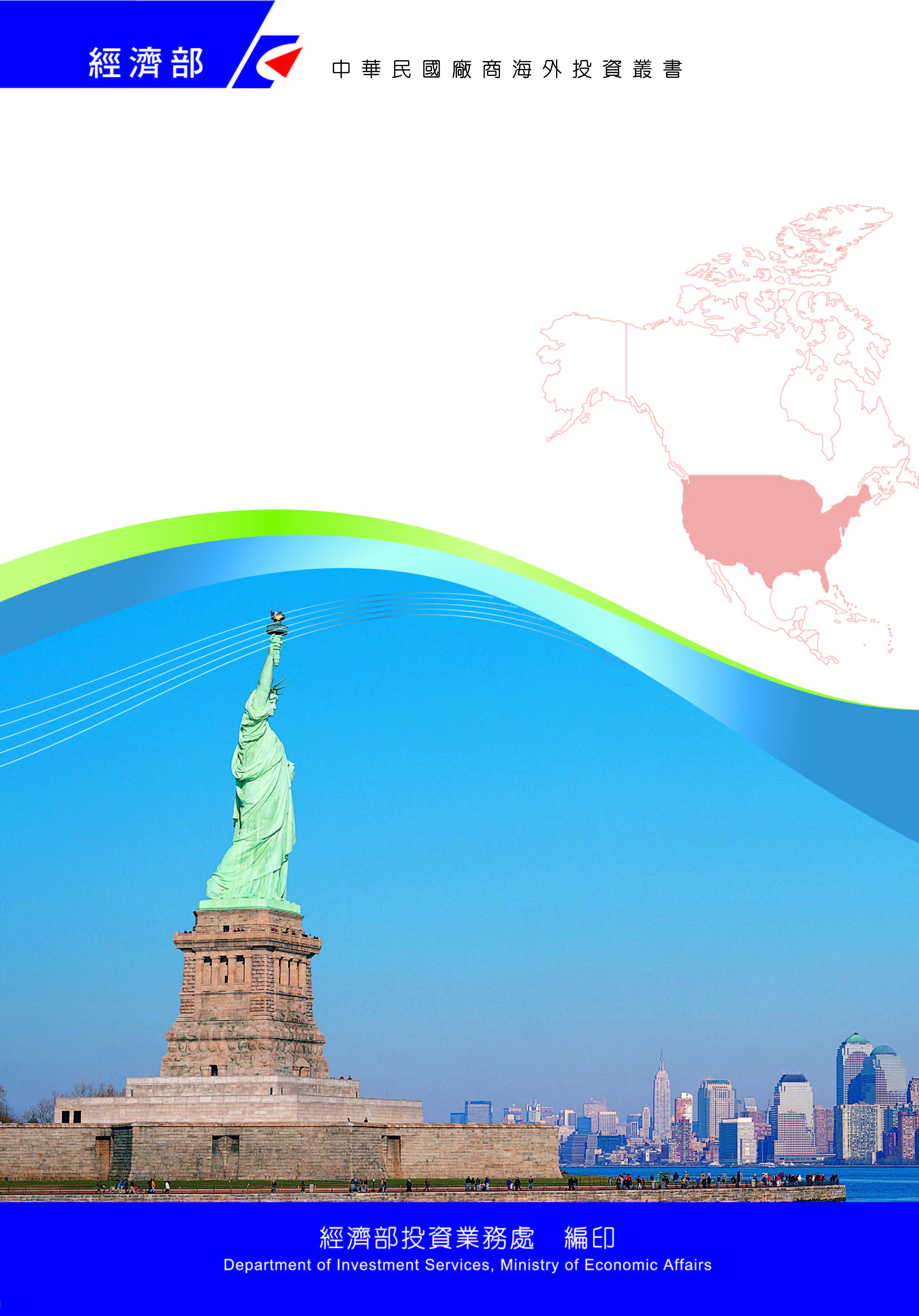 目　錄喬治亞州投資環境簡介	1阿拉巴馬州投資環境簡介	39肯塔基州投資環境簡介	73北卡羅來納州投資環境簡介	105南卡羅來納州投資環境簡介	137田納西州投資環境簡介	167佛羅里達州投資環境簡介	199附錄　我國廠商對當地國投資統計	233美國基本資料表喬治亞州投資環境簡介喬治亞州基本資料表第壹章　自然人文環境一、自然環境喬治亞州位於美國東南部樞紐，是密西西比河以東面積最大的一個州，約59,425平方英哩，排名全美第24大，北為高山區，全州地勢由西北向東南傾斜，南為Piedmont高原，東邊與南卡羅來納州為界，南鄰佛羅里達州，西邊為阿拉巴馬州，北界田納西州和北卡羅來納州。由於緯度的關係，屬亞熱帶濕潤氣候，又因靠近墨西哥灣的暖洋調節，全年氣候宜人，夏季氣溫平均76℉至87℉，冬季為41℉-56℉，偶有少量降雪，春季期間短為當地暴雨季節。二、人文及社會環境喬治亞州為密西西比河以東地區，人口成長最快的一州，2020年人口達1,073萬人，排名全美第8名，首府亞特蘭大市在美國前10大主要大都會區比較來說，有較多的移民，因此對不同文化背景之外國人較具包容性。喬州有宗教信仰的州民達66%，排名全美第8，其中有79%為基督徒，3%其他宗教，其餘無特定宗教信仰。州民教育水準為25歲以上州民中87.6%擁有高中文憑、31.9%擁有學士學位、12.3%擁有碩士或博士學位。三、政治環境與其他州相同，採行政、立法、司法三權分立；州長為最高行政機關首長；立法部門則由參議院及眾議院組成；司法部門以最高法院為最高司法機關。第貳章　經濟環境一、經濟概況（一）州民生產毛額：6,070億美元（2019）。（二）平均州民所得：48,199美元，排名全美第38名（2019）。（三）經濟成長率：2.0%（2019）。（四）失業率：3.4%（2019）。（五）主要產業：汽車產業、物流業、生命科學、保健、國防工業、商業服務業以及餐旅業、電子及零件製造業、通訊等科技業、航空旅遊業、木材造紙業、家禽業。（六）出口總額：412億2,458萬美元（2019）（成長2%）。（七）主要出口市場：加拿大、墨西哥、德國、中國大陸、新加坡，臺灣為該州第22大出口市場（2019）。（八）主要出口產品：交通運輸設備（28%）、非電機設備（11.6%）、化學品（8.6%）、紙類產品（8.3%）、電腦及電子產品（7.3%）。（九）出口至我國：4億2,523萬美元（2019）（下跌22%）。（十）主要銷我產品：電腦及電子產品（31.3%）、食品（12.6%）、非電機設備（10.8%）、化學製品（9.7%）、交通工具（7.4%）。（十一）進口總額：1,021億4,196萬美元（2019）。（十二）主要進口市場：中國大陸、德國、墨西哥、南韓、日本，臺灣為該州第10大進口來源國（2019）。（十三）主要進口產品：交通運輸設備（20.6%）、非電機設備（12.3%）、電腦及電子產品（9.5%）、化學品（7.9%）、電動設備/電器及其零組件（7.2%）。（十四）自我國進口：25億5,011萬美元（2019）（成長12.88%）。（十五）主要對我採購：電腦及電子產品（48.3%）、非電機設備（10.4%）、交通工具（8.6%）、金屬製品（7.2%）、塑/橡膠製品（6.6%）。二、天然資源喬州森林覆蓋率高，是美國林木建材重要產地之一，當地含有豐富礦產，包括陶土、碎石、水泥、黃土、長石、石灰石、花崗石、大理石、天然氣。喬州亦是美國的農業大州，全州約有5萬個農場，主要生產肉雞、雞蛋、花生、山核桃、棉花、桃子等，有「桃樹之鄉」的美譽，其中肉雞、雞蛋、花生和山核桃產量全美居冠。三、產業概況喬州產業發展多元化，其中重要產業如下：（一）科技業：喬州科技業發展速度驚人，主要因為首府亞特蘭大位居美國東南區樞紐，企業成本較全美平均低，人才豐富，逐漸成為企業選址優先考量地點，《美國電子產品協會》評鑑喬州為全國高科技就業成長最快速之州。亞特蘭大科技公司約有1萬家，僱用員工人數超過17萬人，知名企業包括：SAP America Inc、Infor、Waystar、Microsoft、VeriStor Systems、Charter Global Inc、Sila Nanotechnologies Inc等等。（二）汽車工業：汽車產業對喬州經濟發展貢獻卓著，全州有超過300家汽車相關企業，年產值近100億美元，過去五年中，計有108多家汽車前來喬州投資，創造8,775個工作，其中將總部設於喬州的有：Cox Automotive（僱用3,300名員工）、Genuine Parts Co（1,800）、德系賓士Mercedes-Benz USA（500）、Novelis（500）、Exide Technologies（250）、保時捷Porsche Cars North America, Inc.（225）以及法國標緻集團PSA Groupe（人數尚未公布）。韓系車廠進駐為時更早，2007年起亞汽車在喬州西點市設廠，連同鄰近的阿拉巴馬現代汽車廠，為當地產生群聚效應，共吸引上游供應鏈之數十家韓國汽車零組件供應商至東南區設點。汽車廠偏好喬州主要原因在於喬治亞州相關技術人力豐沛，而人才密集並非出於偶然，亞特蘭大250英哩半徑內每年工程科系畢業生超過1萬人。（三）生技產業：喬州生技發展優勢甚多，首府亞特蘭大在倉儲及配銷營運成本上較波士頓或舊金山等1線大城便宜13%，製造營運成本較其他沿岸城市便宜17%，加以喬州政府為生技產業提供多項獎勵措施，如：1）初創公司享有小型商業研究資金補助；2）製藥、生命科學與醫療設備可享減稅方案；3）創造就業抵稅方案；4）免除了生技產業建材銷售稅。因此，如Baxter國際公司因8,000萬美元的獎勵措施而選在喬州設廠；Solvay Pharmaceuticals藥廠數年前因僅人力成本即多出25%，打消搬遷至紐澤西計畫；Galectin Therapeutics公司因表示營運成本較波士頓便宜四成選擇在亞城；另Dendreon公司因其藥品須快速出貨，選擇在運輸便捷的亞城設廠。喬州又受益於強大的大學研究體系和疾病控制與預防中心（CDC）的存在，使得該州計有1,960個生技業者，產值高達100億美元。近10年來，該產業提供就業增長14.9%，直接提供68,300個工作，間接支持194,000個工作，為喬州GDP貢獻218億美元，占該州GDP的3.7%。（四）影視產業：喬治亞州因給予優於其他州最多可達30%的影視抵稅，使該產業呈飛躍性成長，自2009年來喬州政府給予之影視獎勵已超過10億美元，2018年在喬治亞州拍攝的作品超過450部，拍攝支出超過27億美元，帶來95億美元經濟效益及超過300個相關新興企業，提供逾9萬個工作機會。然2019年因喬州通過了極具爭議的反墮胎法案HB 481（心跳法案Heartbeat Bill），引起包括迪士尼（Disney）等數家影視製作公司號召抵制，製片大幅減少，幸於9月兩家製片宣布投資1億5,000萬元於喬州設立剪接、特殊效果及音效等後期製作，才幫喬州彌補原本的缺口。此外，喬州政府還特別成立影視人才培訓任務小組，專責訓練計畫之規劃，藉此吸引更多業者前來，同時可吸引影迷和遊客前來參訪製片景點，刺激喬州觀光產業。（五）保健業：喬州享有保健資訊科技首府的美譽，約有225家保健業公司，提供3萬個就業，其中有8家公司名列全美前100大，此外，喬州有400家醫院，整體產業總計僱用24萬名員工。喬州保健資訊科技公司服務涵蓋廣泛：從電子病歷記錄、醫藥收費、稅收管理、診斷、資訊交換、資訊保密服務到客戶健康管理等，甚至有科技系統在病人結束治療後還可以繼續追蹤復原結果。另全美最大的健康保險商藍十字藍盾公司（Blue Cross and Blue Shield of Georgia）的母公司聖歌公司（Anthem Inc.）在亞特蘭大市中心建造一大型醫藥科技樞紐中心，中心預計於2020年開始營運，同時也將使該公司躍身智慧科技產業鏈，預期可帶來1,800個工作，3年內共計增加3,000名高科技專業人員。（六）航太產業：喬州航太產品出口達108億美元，領先該州其他產品，為該州第2大製造產業，經濟效益達575億美元，使該州排名全美航太製造第3位，相關企業超過800家，重要航太企業有洛克希德馬丁（Lockheed Martin）、達美航空（Delta Air Lines）、普惠公司（Pratt & Whitney）、灣流航太（Gulfstream Aerospace）、Airbus Aerial等，僱用員工超過12萬人，員工平均年薪為7萬7,700元，較州內平均高出47%。每個航太工作，連帶支撐1.5個上下游相關產業工作，共占該州薪資的8.5%。（七）家禽業：喬州雞肉年產量高達2,600萬磅，雞蛋年產量為920萬顆，二項皆排名全美第一，產值超過184億美元，占喬州所有農產值的一半以上，提供5萬多名就業機會，為當地帶來184億美元之經濟效益。四、經濟展望喬治亞州具世界金融貿易與創新產業聚落優勢，多家引領全球金融企業如SunTrust Banks、NCR Corporation、Intercontinental Exchange、Equifax Inc.和Global Payments Inc.等均在喬州首府亞特蘭大設立總部。2019年喬州連續第7年被《選址》雜誌評選為美國最佳經商州，美國財星雜誌500大企業有18家總部位於該州，包括：Home Depot, UPS, Delta Airlines, Coca-Cola, Southern Co, Aflac, Genuine Parts, WestRock, PulteGroup, AGCO等。另排名284名的諾福克南方（Norfolk Southern）貨運鐵路公司預定於2020年完成該公司總部由維吉尼亞州遷至亞特蘭大計畫，搬遷後將為當地增加850個工作機會。大亞特蘭大都會地區約有600多家跨國企業，其中高科技公司占四分之一，亞城在2016年透過AT&T電信公司與Ericsson、奇異電器、IBM、intel、Qualcomm等電信與科技公司的攜手合作下，大幅運用物聯網（IoT）逐漸將該城市打造成智慧城市，使當地生活與工作品質大幅提升。據喬州科技協會（Technology Association of Georgia）統計，科技產業提供喬州30萬個就業機會，其中軟體和程式研發工程師，以及資訊安全分析師均排在前10名成長最快的工作，目前亞城都會區有近7.5%工作在科學、科技、工程及數學（STEM）相關領域，亞城也是全美STEM工作數居冠的城市，未來前景看好。而近年來亞城持續吸引眾多科技產業直接投資在首府亞特蘭大市中心，為當地帶進數以千計的專業人士，尤其是金融科技（financial tech）這塊，此外工程、資訊、人工智慧、軟體開發亦造就了亞城都會區的產業聚落，這與90年代，大型企業多投資於亞城郊區明顯不同；2010年後企業反其道而行，如埃森哲（Accenture）、微軟（Microsoft）、谷歌（Google）等，投資均集中於城中區（Midtown）。此外，未來電子遊戲產業亦將是喬州經濟中不可或缺的角色，目前已有超過80家電子遊戲開發公司於喬州設立據點，約有1,200名員工服務於喬州電子遊戲產業，每年州稅收入可達4,800萬美元。該產業平均年薪為8.5萬美元，高於喬州一般產業平均年薪。旅遊業也是喬州經濟發展的重要推手，亞特蘭大近年來斥資50億美元興建旅遊景點、餐廳和飯店，大幅帶動當地旅遊產業，每年觀光客超過5,000萬訪客，十年來增長約28%，使亞特蘭大與洛杉磯、拉斯維加斯和聖地牙哥並列為全美知名旅遊聖地。2019年為該產業再創新的高峰，帶來經濟效益達631億元，總計提供46萬個工作，其中國際旅客達930萬人，預計2025年國際旅客可達1,100萬人，年收入可達66億美元，外國遊客的支出對該州經濟有重大貢獻，占喬州商品和服務出口收入中的35.9%。五、市場環境喬治亞州市場發展多元化，是美國東南區大型企業、專業服務、運輸和物流、創新產業、觀光、酒店、建築、分銷和IT等產業樞紐，也是東南區的文化中心，這些優勢相當程度地降低在當地區生活和經商的風險。另外，政治氛圍對商業非常友好，都會區人口受教育程度超過了全美平均水平，為該地區的創新經濟型態提供了必要的人才。出口約占該地區GDP的5.6%，因此多數產業並不完全仰賴出口市場。喬治亞州經濟活動主要集中在首府亞特蘭大都會區，當地許多高科技工作，占總就業的5.9%，該數據在全喬州為4.4%，美國為4.9%，該州最大的產業是電信業，全州擁有53,343名員工，占該州國內生產總值的6.5%，產業市場經濟預期5年內可增長44.2%。亞特蘭大都會區將持續以其多項優勢如：高學歷勞力人口、商業夥伴、網絡安全、高密集的科技公司、創新中心和大學研發中心吸引其招商目標產業：生命科學、軟體開發、研發、醫療保健IT、金融科技、網絡安全、移動設備軟體、專業和商業服務、先進製造和創新中心等。然而預估未來3年內其高科技雖將增長，但速度將大幅放緩，此外，資訊產業恐將有出現下滑趨勢。另隨著COVID-19（武漢肺炎）疫情的影響，喬州看好的汽車市場的需求正在下降，關心工作保障並試圖存錢應急的消費者不太可能買車，這將影響全美近130萬人的工作，預測2020年汽車銷量可能下降20%，3月初以來，通用汽車、福特和菲亞特克萊斯勒的股價都下跌了25%以上，連帶提供大量喬州就業的汽車製造產業將同時面臨嚴重的供應鏈中斷及需求減少的困境。六、投資環境風險喬治亞州是全美第11大出口州和第七大進口州，川普總統就任後即對多國挑起貿易戰，尤其在美中貿易摩擦中，喬州部分仰賴貿易的產業相對要面臨更大的風險，其中占出口最大宗的製造業出口達338億美元，又以運輸設備為最大項目，達103億美元，占出口總額的25.6%，這些出口相關廠商計有1萬4,068家，提供18萬2,000個就業，其中1萬2,334家（88%）為中小企業，這類產業在喬州雖具發展潛力，但同時前景也受美國貿易政策改變而搖擺，加上截至4月底喬州COVID-19（武漢肺炎）疫情尚未控制，導致許多製造商停產，即使在復工後也將因全球供應鏈出現缺口而減產，整體產業受影響程度尚無法計算。另前赴喬州投資應審慎考量其區域成長不均、貧富懸殊大、勞動力參與率低、技能勞工仍舊不足、及新創公司存活率低等風險。因喬州偏遠地區的醫療保健服務缺乏，有高達13%的州民沒有醫療補助、醫療保險，亞特蘭大都會區獨占該州經濟總量的65%，及該州經濟增長的80%，因此若到獎勵高、土地成本低的地區投資，恐將面臨技術勞力短缺及生活品質不如城市，連帶無法吸引高科技人才等窘境。又喬州雖在協助育成初創企業方面表現良好，全美排名第11位，但在新創存活率方面僅排名第45位，不到一半的初創企業可挺過5年。專家建議喬州政府應進一步撥預算支援研發、擴大融資和輔導合作等措施以幫助初創企業長遠的生存與發展。第參章　外商在當地經營現況及投資機會一、外商在當地經營現況喬治亞州共有來自54個國家約2,300家外資企業，主要投資業別為軟體及IT服務、機械設備及工具、汽車零配件、紡織、塑膠。過去6年中喬州共吸引429件外商投資案，FDI投資額高達86.3億美元，為當地創造3萬2,644個就業。日本為該州最大的外資公司，廠商高達403家，創造23,987個就業，其次為德國（356家/23,977個就業）、英國（326/19,660）、法國（254/18,737）、加拿大（246/18,491）及韓國（75/9,396）。外資以汽車產業領先，約120多家汽車製造相關廠商在喬州投資，為喬州帶來約2萬個就業機會，帶動喬州汽車產業快速發展。賓士汽車公司早於2005年將紐澤西州總部遷到喬州Sandy Springs市，為當地創造1,000個就業機會。奧地利汽車零件供應商Voestalpine Metal Forming GmbH公司，投資62億美元，在喬治亞州Cartersville興建工廠，提供220個職位。丹麥汽車排氣系統產品供應商Dinex集團在喬州的Dublin投資1,500萬美元設廠製造卡車和公車使用的排氣系統，為當地帶來250個工作機會。荷蘭汽車天窗系統製造商Inalfa Roof Systems在喬州的Cherokee郡增資600萬美元擴廠，增添300個就業機會。韓國目前有55家廠商在喬州投資，投資金額超過20億美金，共創造5,800個就業機會。其中最知名的為現代（Hyundai）和起亞（Kia）二家汽車製造商。南韓Halla Group旗下子公司之一Mando汽車零件供應商公司，全球員工超過8,900人，客戶包括克萊斯勒、通用（GM）、韓國現代與起亞等車廠，因美國訂單成長，投資8,000萬美元於喬州Meriwether郡製造電動方向盤輪軸（Electric power steering gear）與電子穩定控制系統（Electronic Stability Control）。Mando公司現有400名員工，新廠房建置完成後，預計在2021年前創造600個工作機會，成為當地最大雇主。韓國電力設備製造業龍頭VITZRO集團亦在喬州投資智慧電網，提供150個工作機會設立製造工程中心，生產可降低成本、提高發電效率之智慧電網，用於太陽能和風力等再生能源。近年來中國大陸在喬州投資也快速增加，Sany Heavy Industry公司在Peachtree City僱用600名員工、General Protecht Group（電子廠在Barnesville）僱用240名員工、湖北興發化工集團（Hubei Xingfa Chemicals Group）在喬治亞州Effingham郡建立北美總部，並將創造50個就業機會。北京的TravelSky（中國航信）亦在喬州Gwinnett郡設立2萬平方英尺的軟體開發中心，為當地提供75個就業機會。TravelSky公司主要為中國航空旅遊業提供資訊技術解決方案。另外中國大陸的製造業三一重工、海信、聯想、海爾等，都在亞特蘭大或周邊地區投資，而且除了傳統的製造業之外，越來越多的高科技公司和各種形式的金融公司都在快速進入亞特蘭大。二、臺（華）商在當地經營現況我商在喬州投資以經營貿易、零售倉儲、服務業等較多，如電腦、運輸、汽車零配件、家具、木材、電子、珠寶、旅遊、不動產等，主要廠商包括：（一）中華、長榮航空公司：我國中華航空公司自1998年3月開闢臺北直航亞特蘭大貨運航線，長榮亦於1999年8月開闢臺北直航亞特蘭大貨運航線，未來有意開拓客運服務。（二）長榮及陽明海運：長榮及陽明海運在亞特蘭大及Savannah皆設有據點。（三）大同公司：經營電器及電腦相關產品。（四）正新橡膠公司、華豐橡膠公司、建大輪胎、帝寶及堤維西：生產及銷售汽車零件、車胎等產品。（五）彩映公司：生產碳粉行銷海內外。（六）味全公司：設立於1995年10月，負責東南區及加勒比海地區之配銷。（七）信易機械：2013年在亞特蘭大東北部設立發貨倉庫，2014年4月正式開幕。（八）融程電訊公司：在亞特蘭大西北部設立發貨倉庫。2017年6月正式營運。三、投資機會2019年喬州連續第7年被《選址》雜誌評選為美國最佳經商州，首府亞特蘭大為眾多企業重要據點，其收入、就業及人口趨勢評比，獲《人口統計日報》評鑑為五星級城市，極適合科技產業投資，根據喬州科技協會報告顯示，喬州科技領域銷售額達1,130億美元，占喬州三分之一之出口，10年來成長高達15%，增加8,000個工作機會，僱用員工達25萬8,000人。其中軟體和數據中心的就業增長幅度分別高達153%和83%，特別是提供龐大金融交易科技（financial technology，簡稱fintech）已成為喬治亞州重點新興產業。此外，如增材製造和3D列印，將促使喬州與周邊市場更廣泛的聯結起來，也是極適宜在當地投資之新興產業之一。喬治亞州連同阿拉巴馬州、南卡州、田納西州、肯塔基等東南區州皆為汽車、零組件、機械、塑膠、化學、紡織等製造產業重鎮，與我國主要產業形成供需互補關係。以汽車產業為例，美國東南區已成為美國汽車產業新的聚落，不僅韓國起亞（Kia）、現代（Hyundai）及日本主要車廠在喬治亞州及阿拉巴馬州投資設廠，全球主要車廠如Porsche、Nissan、Toyota、Mercedes-Benz、BMW、General Motors等長久以來紛紛在美國東南區投資設廠，積極帶動投資與貿易往來。尤其是，自從韓國起亞及現代車廠分別在美國東南各州設廠後，已經吸引數十家韓國汽車供應商到美國東南區投資設廠，形成上下游供應鏈強勁產業聚落，預料對韓國汽車及零組件產業未來出口拓銷、技術與產業競爭力之提升、以及擴大市場占有率，將產生積極推升助力。加以Savannah港配合巴拿馬運河之拓寬計畫，方便大型貨櫃船進出，使得大幅增加進出口貿易流量，極適合我前述相關產業供應商前來設廠或設立裝配廠、發貨倉庫、或行銷中心，就近開發客源、爭取訂單及服務客戶，以進一步擴大我國廠商在美國東南區市場商機。第肆章　投資法規及程序一、主要投資法令一般在喬治亞州設立公司應遵循之法規與聯絡之機構如下：（一）地方政府方面１、公司每年須向郡市政府申請換發營業執照（州政府不發照）。 ２、向郡衛生局（County Board of Health）查詢應遵守之健康衛生規定。３、向郡市建管單位（Planning and Inspection Department）申請建築物使用執照或建築執照。４、遵守商業區規劃法規（Zoning Ordinances）。５、遵守建築規定（Housing and Construction Codes）。（二）高等法院（Clerk of Superior Court）１、購置不動產須向法院申請所有權狀（Warranty Deed），並繳納過戶稅捐（Transfer Tax）與登記費用。２、若以貸款方式購置不動產須向法院申請所有權狀與抵押證明（Security Decd），並繳納過戶稅捐，登記費用與Intangible Tax。（三）郡市估稅員（Tax Assessor）公司須向估稅員查詢應遵循之繳稅規定。（四）州政府方面１、出售公司前須先向公司債權人發出通知（Creditor Notification）。２、農業廳（Department of Agriculture）主管範圍：（1）廠商度量衡管理。（2）家畜買賣、運輸、屠宰或加工管理。（3）農產品買賣、倉儲管理。（4）食品加工、處理、標示、倉儲與零售管理。（5）新食品工廠建築或改良管理。（6）家禽孵化管理。（7）石油產品製造商或經銷商管理。（8）養蜂、農藥、種子製造與經銷管理。３、消防局（處）：（1）任何製造商設計新廠或遷入現有廠房應向州消防隊提出工程設計。（2）建築物使用執照申請。（3）爆炸物使用、製造、銷售與儲存等執照之申請。４、人力資源廳：輻射管制、建築物噪音、診療實驗室、醫院與養老院使用執照之發照與管理。５、勞工廳：（1）高壓電路、電梯、鍋爐、壓力管等有關建造、操作與安全管理。 （2）州失業保險證號之申請。（3）最低工資法。（4）同工同酬法。６、稅務局（Department of Revenue）（1）核發所得稅、銷售稅稅號。（2）商用車輛登記與發照。（3）登記為外州（包括Arizona、Colorado、Idaho、Nevada、New Mexico、New York、Ohio、Ontario、Oregon與South Dakota等）商用車輛須申請行駛喬州高速公路許可。７、州務卿辦公室：公司名稱、商標登記，獨資與合夥事業及公司登記。８、勞工保險局：凡員工超過三人以上之公司均須向勞工保險局申辦勞工保險。二、投資申請之規定、程序、應準備文件及審查流程投資申請程序及審核流程與美國企業相同，欲設公司者，宜委託律師或會計師事務所代辦公司登記設立程序。（一）申請營業執照。（二）申請聯邦國稅局（IRS）繳稅號碼。 三、投資相關機關（一）Georgia Department of Economic Development經濟發展廳。（二）Georgia Department of Agriculture農業廳：經營雜貨批發及食品加工公司，須向該廳申請用地許可。四、投資獎勵措施（一）喬州為促進經濟成長，採行之租稅減免配套措施主要包括兩部分，一為對高科技產業給予租稅減免，方式為凡喬州公司每年採購電腦硬體設備超過1,500萬美元以上者，或者購置用以產製Microchip產品之清理設備（Clean room equipment）者，均可免徵州銷售稅（Sales tax）。至於投資製造機器設備之零組件者，則可享受5年最高15萬美元之租稅減免。（二）該獎勵措施第二部分著重於創造就業，此係修訂原「企業擴充及援助法」（Business Expansion and Support Act，簡稱BEST）。即依該州各郡（Counties）貧富差異程度，分別訂出窮困郡（71個）、次窮困郡（35個）、富裕郡（35個）、首善郡（18個）等標準，規定凡雇主在喬州上述郡每增加僱用一人，分別可享有3,500、2,500、1,250、及750美元不等之租稅記帳減免優惠。其中窮困郡之租稅記帳於抵扣時，並可在公司所得稅或薪資稅間作選擇，使投資者獲得實質優惠。（三）新措施亦對公司企業選擇將總部設於喬州，其投資額達100萬美元以上且創造了100個以上之就業機會者，每僱一個員工可享有2,500美元之租稅記帳優惠。（四）投資所得稅抵減（Investment Tax Credit）：已在喬州設廠至少3年以上之公司，投資於擴充廠房規模用設備或建築超過5萬美元以上可依其所在地區之開發程度（其分類標準同前述新增工作機會所得稅抵減），其抵減額度分別為：１、低度開發：5%的投資額。（若其中含有污染防治設備投資其所得稅抵減額度可增至8%）２、中度開發：3%的投資額。（若其中含有污染防治設備投資其所得稅抵減額度可增至5%）３、高度開發：1%的投資額。（若其中含有污染防治設備投資其所得稅抵減額度可增至3%）上述抵減額度每年不得超過當年度應繳州所得稅之50%，惟未用完部分得在十年內行使，同一投資案不得同時享有上述兩項所得稅抵減優惠。（五）大型投資案可享有選擇性投資所得抵減優惠（Optional Investment Tax Credit），其種類如下：（六）公司投資於員工再訓練費用之50%可抵減所得稅，其免稅額度最高可達每名員工500美元，公司抵減所得稅總額不得超過當年度應繳所得稅之50%。（七）公司提供員工托兒福利措施之費用50%可抵減所得稅，惟其抵減總額不得超過當年度應繳所得稅總額之50%。（八）製造機械免納銷售稅範圍如下：１、汰舊換新之機械設備。２、製造航空器引擎及其零組件所用之機械設備。３、國防部或太空總署之包商所使用之經常材料。４、生產個人財產所用之機器設備。（九）投資金額超過500萬美元以上之公司，其購買主要材料倉儲、運輸設備可免繳銷售稅。（十）倘公司產品成本之50%以上為電費支出，其電費免繳銷售稅。１、製造業在喬州從事研究發展之費用，其中超過一般研發基本費用之額外成本的10%，可抵減所得稅，惟每年抵減額度不得超過當年應繳稅額50%，未用完額度得分10年使用。２、小型企業課稅所得年成長率在20%以上，且前二年成長率亦超過20%，其所得稅抵減額為20%，惟抵減額度不得超過當年度應繳稅額之50%。３、凡公司增加由喬州港口運輸量（不論以噸、貨櫃或TEU計算）超過10%以上者，可擴大上述新增工作機會所得稅、投資所得稅或大型投資案可享有選擇性投資所得抵減額度。五、其他投資相關法令現今美國社會時有員工控告公司發生，為保護投資人及公司利益，不論公司大小皆需備有下列五項人事守則：（一）員工手冊（Employee Handbooks）於手冊中明白訂定員工應遵守之行為規範，針對不當解僱之訴訟時，此為有力之證明文件，且多半美國陪審團認為沒有員工手冊之公司在員工管理上有專橫及反覆之嫌。（二）騷擾政策（Harassment Policies）雇主須明文規定禁止任何騷擾，且提供適當申訴管道。雖然聯邦法（Title VII of the Civil Rights Act of 1964）禁止因性別及種族而歧視或騷擾員工，然而該法令僅適用於15人或以上之公司。另有些州法針對15人以下之公司規定禁止侵略員工隱私、暴力、攻擊或持械攻擊。（三）I-9表格（I-9 Compliance）備有移民法則。美國移民法（The Immigration Control and Reform Act, IRCA）規定所有雇主須於僱用新進員工3日內填寫I-9表格以查證員工之合法性，該表格需存放至少3年或至員工離職後1年，應以較長之存放期為據。（四）軍事徵召復職權利法（Military Leave）雇主應遵守1994年通過之軍事徵召員工復職權利法（Uniformed Services Employment and Reemployment Rights Act, USERRA），美國勞工部於2004年發布USERRA新規定，員工可控告不遵守法規之雇主。 （五）合理薪資分類表（Proper Pay Classification）遵守公平勞工標準法（The Fair Labor Standards Act），明文定義每位員工之薪資分類。近年來許多雇主因未清楚定義員工支薪類別，而被控訴未發加班費。第伍章　租稅及金融制度一、租稅（一）公司所得稅喬州公司所得稅為5.75%，以公司在喬州營業所得為課稅標的。（二）銷售稅喬州銷售稅每郡縣不同，為4%~8%（最高的為人口最密集的Fulton郡為8%，其中1%，作為改善亞特蘭大都會區大眾捷運系統之用），惟對製程使用之原料、機器設備、存貨、防治污染設備、以及部分電力成本等，給予免稅優惠。（三）不動產及有形財產稅除州政府依財產之公平市價每1,000美元課徵0.1美元之財產稅外，另由各級地方政府（郡、市）訂定其財產稅率，據統計，每1,000美元的財產稅實質稅率（含州、郡、市所課徵在內）平均1.8%。（四）無形財產稅，每年由喬州郡政府課徵，其種類及稅率如下１、股票、債券：每1,000美元課徵1美元。２、現金：每1,000美元課徵0.1美元。３、應收帳款：每1,000美元課徵0.1美元。４、專利及著作權：每1,000美元課徵0.1美元。（五）失業保險稅（Unemployment Insurance Tax）新設公司應就其支付員工第一個9,500美元薪資之2.7%作為失業保險稅，其餘一般公司應就當年度支付予員工第一個9,500元薪資之0.05%至6.75%，作為失業保險稅。（六）員工意外保險（Workers’ Compensation）喬州法律強制規定公司須為員工投保意外保險，雇主每支付100美元的薪資需支付1.08美元的員工意外險。（七）3項租稅獎勵措施：（1）對於目前製造業用於能源支出須繳納之消費稅同意廢除；（2）對於若干建築材料方面之消費稅同意給予減免；（3）只要僱用15位員工即可符合享受雇工租稅減讓（job tax credit）之門檻。二、金融（一）Business Development Corporation of Georgia係私人經營之融資公司，對無法取得一般銀行貸款之中小企業提供5至20年長期放款，金額由10萬美元至50萬美元。 （二）Georgia Venture Capital Network可協助媒合具高獲利率公司與投資人。（三）Regional Revolving Loan Funds對企業有關取得土地、固定資產、建築、建築物改良與資本週轉金等需求，提供低利貸款，金額在25,000至500,000美元之間。（四）Agribusiness Loan Program提供低利農業貸款，最高額度為100萬美元。（五）Intermediary Relending Program係美國農業部對農村地區所提供之貸款，最高額度為150,000美元。（六）Business and Industrial Loan Program亦為美國農業部提供，最高額度為1,000萬美元。（七）Invest Georgia創投基金：喬州州長簽署318法案，該法案用於控管政府資金投資高風險私人公司，計畫將資金在五年內，分階段由任命的州長、 副州長和眾議院議長等五人小組管理，符合融資的公司也必須投入企業資金至此專案中。第陸章　基礎建設及成本一、土地（一）郊區未開發土地每平方英畝800至1,000美元；工業園區每平方英畝1,500美元。（二）小型城鎮未開發土地每平方英畝1,000至5,000美元；工業園區每平方英畝2,800美元。（三）中型城鎮未開發土地每平方英畝3,000至7,000美元；工業園區每平方英畝10,000美元。（四）大型城鎮未開發土地每平方英畝3,000至25,000美元：工業園區每平方英畝13,000美元。（五）MSAs（10萬人以上之大都會地區）未開發土地每平方英畝1,200至25,000美元；工業園區每平方英畝20,000美元。（六）亞特蘭大鄰近20郡地區未開發土地每平方英畝25,000至65,000美元，工業園區每平方英畝65,000至150,000美元。（七）亞特蘭大都會區（共5郡）未開發土地每平方英畝10,000至150,000美元；工業園區每平方英畝20,000至250,000美元。（八）居住開銷亞特蘭大的城郊區年生活費差距為$12,557，在全美城市中高居第六。無論是租房或是購買自住的房屋，城裡生活費開銷最大的是居住費用。亞特蘭大市區的住宅面積中位數為1,300平方呎，而市郊為1,988平方呎。市區住宅的每年房貸及房產稅平均為$22,435，而市郊為$13,569。亞特蘭大市區家庭兩個兒童安親的平均費用為$20,927，而市郊為$17,236。二、能源喬州天然氣費用較2018年略為調降，其中商業用每千立方呎降為8.17美元，工業用調降為4.63美元。商業用電費每千瓦小時0.098美元，工業用電每千瓦小時0.06美元，二者皆較全美平均電費低。喬治亞電力公司（Georgia Power）擬自2020年全面升級住家電網（grid），包括了重建380個電力站、1000哩的輸電網路，以及800個電力配送支線或線路，屆時將調漲住家電費費率7%，平均每個客戶每月約漲10元，一年120元。另喬州電力公司最新供電研究報告結果顯示，以現有電源及購電契約，未來足以供應全州充足外加15%之緩衝電衡量。亞特蘭大市議會已通過將在2035年前徹底停止石化燃料和核能的使用，實現100%的「清淨能源」。使用可再生能源，如風能和太陽能，並遠離煤炭、天然氣和核能等電源。根據這一計畫，亞特蘭大市及其境內所有住宅和企業都將在2035年實現這一目標。該決議強調尋找節約能源的方法，並確保切換成本低廉。三、通訊全州電話、網路等設施建設普及線路四通八達，視投資公司員工多寡及需求可選擇DSL、T1、Frame Relay、T3或更先進之科技，基本費由十位數至千位數不等。配合美國陸軍卓越網路中心興建工程於2016年底開工，喬州政府投入5,000萬美元興建「喬治亞網路創新與訓練中心」（Georgia Cyber Innovation and Training Center），推動資安科技之創新與現代化；在與美國國防部及國家安全局合作下，喬州享有獨步全美之資源，將可鞏固其「美南矽谷」地位。喬州目前有29萬家公司與機構遍布在42項產業中，約有九成企業之電腦系統受到入侵，未來資安服務業將成為不可或缺之產業。該中心未來亦將做為創業育成中心，以及研發中心，以吸引企業進駐。四、運輸（一）空運亞特蘭大市位居美國東南區各州之中心，也是東南部通往世界的門戶，具完善空運網路，喬州亞特蘭大Hartsfield-Jackson國際機場已連續21年成為全球最繁忙的機場，旅客量增加3.3%至1,073萬人，該機場發達的物流設施讓企業與全球市場緊密相連，每天都有直航飛往70個國家。Fortune 500大之達美航空也以此為總部所在地及轉運樞紐，數以百萬計的客運量在此地轉乘航班，目前該公司與全球前7大國際航空公司之5家簽訂策略聯盟，飛行網路遼闊，該公司對於包括我國華航在內之聯盟國際航空公司相當重要。亞特蘭大區域規劃委員會（Atlanta Regional Commission）與當地商會正齊力開發亞特蘭大國際機場（Hartsfield-Jackson International Airport）周圍地區，以發展成航空城（aerotropolis），目標將機場周圍的主要企業、零售商、餐廳、學院、和其他非營利團體連結起來，目前已有輕軌連結會議中心、旅館、零售店及大型立體租車中心。（二）陸運喬州有發達的鐵路系統，是美國東南部最大的聯運樞紐，計有4,900英里的鐵路，由知名的Norfolk Southern Corp和CSX聯合管理，連結全州及外州各地貨運，使得亞特蘭大成為貨櫃及散裝貨物主要之集散中心。亞特蘭大交通運輸部指出，聯邦與州運輸部門宣布有意建設「東南部快速鐵路」（Southeast high speed rail, SEHSR）連接亞城與夏樂市，日後並連接華府等地。美國鐵路公司（Amtrak）也於近日宣布，由於田納西州納許維爾（Nashville）城市規模不斷放大，需要更多交通選擇，提議與亞特蘭大間設一條全長250哩，途經過Murfreesboro、Tullahoma、Chattanooga三地，約6.5小時的火車路線。亞特蘭大目前鐵路線僅向西北連接卡羅來納州及華府。本案州議會交通委員會日前通過提案，將進行可行性研究，包含造價及成本分攤。美鐵表示，政府預算是新路線的重要因素，美鐵每年有近3,100萬人次旅客搭乘，有助紓解高速公路壓力。亞特蘭大及納許維爾都是快速發展城市，有相似的運輸需求。另喬州道路建設全美排名第二佳，亞城公路總長約11萬英里，其中州際高速公路有1,200英里，3條主要州際公路，使所有貨運皆可在2天內到達整個美東各地區，在全美只有5個大城市有此優勢。有六條美國州際公路穿梭而過。發達的物流設施幫助喬治亞州的企業能高效而低成本地將貨物運往全球各地（三）水運喬州有兩座深水港，一為Savannah，是北美最大的單一碼頭貨櫃港；另一為Brunswick共5個深水碼頭。Savannah港每年的經濟活動達到840億元，近年的成長率更是超過30%排名全美第一，運輸量（TEUs）排名全美第三，2019年該州港埠共增加了2萬9,000個工作。喬州港務局預計於2020年初完成第一階段的Mason Mega Rail Line計畫，提供港口貨運於三天內送至芝加哥的雙軌鐵路服務，港務局亦計畫在哈金森島建立新的貨櫃港口，以擴大倉儲空間，新的港埠建成後，無論製造業、物流業或是企業客戶都將大幅獲利。惟受COVID-19（武漢肺炎）影響，2020年3~4月喬治亞州港口運輸量下降了40%，比之前預期因中美貿易摩擦下滑的幅度更大。據喬州經濟廳統計，2019年該州從中國大陸進口約198億美元的商品，港務相關工作共提供44萬個就業，占九分之一的喬州就業。目前雖然許多中國大陸工廠已經重新開業，但據報導產量仍低於往常的一半，此外，其他亞洲國家，尤其是韓國、日本和越南的生產取決於中國大陸零件，這些國家現在也在對抗疾病的蔓延。第柒章　勞工一、勞工素質及結構據美國商務部統計資料顯示，喬治亞州勞工年平均工資為48,199美元，低於全美平均工資56,663美元，排名全美第38位。平均工資週薪為1,121美元，市中心人口最多的富頓郡平均週薪為1,711美元，全美週薪平均則為1,184美元。喬州勞力人口有510萬人，人口成長為喬州經濟成長的動力，外州遷入比例約為全美平均的2倍，且多為較年輕且知識水準較高之人力遷入，為當地汰換新血。2019年亞城都會區人口增加了7萬2,500人至460萬人，然其成長率較先前兩年為緩慢，預期未來該州網路、通訊、貨運倉儲、房地產等業仍亟需補充人力，如何與鄰州大城市競爭人才成為重要課題。另就提升人力素質方面，喬州政府設立QUICK START program提供新公司和擬擴張公司免費員工訓練與教育服務；喬州勞工廳在製造業廠商初設階段可提供免費代覓員工服務（Free Employee Screening）；Job Training Partnership Act則係由聯邦政府補助員工技能提升及再訓練計畫，可大幅減少雇主訓練費用。二、勞工法令（一）最低工資法。（二）同工同酬法案。（三）職業安全法規。（四）失業保險法。（五）Right-to-Work Law。美國東南區7州最低工資比較第捌章　簽證、居留及移民一、居留及移民規定條約商人（E-1簽證）或條約投資人（E-2簽證）。美國移民暨國籍法提供了非移民簽證種類給和美國簽有通商及通航條約國家的國民，到美國從事實質貿易，包括服務或技術上的貿易，並且該貿易主要是介於美國及該條約國之間；或到美國開發及運作其所投資的企業；或正要投資一筆相當數量的資金到美國。 申請人如果要申請E-1條約商人或E-2條約投資人簽證，在各方面需符合嚴格的條件，如：申請人的國籍、申請公司的國籍、公司的大小、營業性質、貿易方向，以及申請人在此公司的職務等。此類申請人常會委託律師代為處理E簽證所有事項的申請。如果條件符合文件也準備齊全，您可以預約到美國在臺協會的面談時間。查詢E簽證的進一步資料，請電美國在臺協會2162-2000轉分機2026。美國移民局於2017年1月17日發布符合一定條件的外國創業者發放入境許可（Parole），即在美國臨時居留許可（temporary permission），允許符合條件的外國創業者在美合法逗留和工作以便啟動或擴展其公司業務的規定。根據有關規定，移民局可以使用其發放入境許可（Parole）的權力根據個案的具體情況決定是否允許那些符合條件的外國創業者在美國停留和工作，前提是這些創業者能夠證明其在美的逗留將具有創造快速商業增長和增加就業的潛力（potential）從而為美國提供重大公共福利（significant public benefit）。規定已於2017年7月17日開始生效，符合條件的外國創業者將被授予可以長達30個月的首期臨時逗留期，如移民局認為創業者符合條件，還可以再申請長達30個月的延期，但總期限仍然是5年。每個新成立的公司（start-up entity）可以有最多3名符合條件的創業者獲得臨時逗留權，外加其配偶和子女。獲得臨時逗留權的外國創業者只能為其本公司工作。外國創業者的配偶也可以申請美國的工作許可，但其子女不符合申請工卡的條件。二、聘用外籍員工公司聘用外籍員工可為員工在移民局申請H-1B簽證，該簽證每年限額為65,000名，近年來每年申請人數皆超過名額限制，因此採隨機抽取方式，被抽中的外國專業人員可以從10月1日開始的會計年度中遞交申請證件。H-1B簽證允許具有學士以上學位和特殊技能的外國人為美國公司工作六年。該計畫還為在美國大學獲得高等學位的外國人額外提供了20,000個簽證。許多美國的高科技公司要求國會增加引進外國技術人才的簽證名額，微軟公司（Microsoft Corp.）董事長比爾•蓋茨（Bill Gates）在國會作證時警告，如不能獲得優秀的人才，美國正面臨著喪失科技競爭優勢的風險。然而，迄今國會未通過移民改革法案中對H-1B簽證提案之修改。移民相關細節請參考美國移民局網站www.uscis.gov。三、子女教育凡有合法身份之外籍人士皆可依居住學區，為未滿21歲之子女申請進入公立小學至高中就讀，全美各地亦有許多名牌私立學校，則不分學區，以各校招考方式入學，值得留意的是：許多持有H-1B、F-1或L-1身份父母在來美後，通常僅注意到本身H-1B、F-1、或L-1的有效期問題，而忽略了子女在滿21歲後跟隨父母身份將失效的問題，提醒父母應提早在孩子滿21歲前，為孩子單獨向移民局提出轉換身份的申請。如果孩子仍然在求學的話可以提出轉換為F-1學生的申請。各地學校（小學至高中）比較可至www.greatschools.org。第玖章　結論喬治亞州的經濟成長受COVID-19（武漢肺炎）疫情影響，就業機會放緩，來自COVID-19（武漢肺炎）引起的危機已成為其經濟最大威脅，據喬治亞州立大學經濟預測中心資料顯示，該州已十年呈現穩定增長，近年來有諸多高科技公司及高薪工作進駐喬州，2019年共計增加74,000個工作，帶來經濟高成長，是全美成長第8快的就業市場，首府亞城累計增加了63萬8,800個工作，原預估在2020年間可再增加54,500個工作，並在2021年增加47,400個工作。惟疫情爆發以來，申請失業補助的人數已超過10年來創造的就業，其中有多少失業人口於企業復工後可回歸就業市場迄今仍是個未知數。預期損失最大的產業包括：石油與天然氣、交通設備製造、旅遊業及人力服務業等。除少數網路零售業者、民生食品、用品業者外，幾乎所有產業都受嚴重打擊，如航空業鉅子達美航空（Delta）要求旗下一萬名員工放無薪假；亞特蘭大餐館集團（Victory Brands）宣布暫時遣散員工；起亞汽車製造廠5,000名員工放無薪假，5月4日開工後預計減產；其他許多餐飲、旅遊業、電影製作、製造業者等都非常艱辛的度過這段時期。喬州已收到全美小型企業管理局（U.S. Small Business Administration）發布的災難宣言書，允許SBA提撥經濟傷害災難貸款（SBA Economic Injury Disaster Loans）給予喬州159郡的小型企業以用來維持營運及給付員工薪資。然目前尚無辦法計算正在傳播的病毒及其對全球供應鏈破壞的影響，且喬州與中國大陸經貿往來密切，雖然中國大陸工廠已陸續重新開放，但喬州製造商因尚未開工因此原料或零件的缺口以及未來銷售的影響仍待評估，這都將大幅侵害喬州的商業和生產。喬治亞州港口管理局已預估三月和四月運往薩凡納和不倫瑞克的貨物下降30%至40%，經濟學家指出這些成本有多高，以及痛苦持續多久，在很大程度上將取決於疫情影響多長，以及亞洲其他國家的生產是否因缺乏中國大陸材料而受到影響。又由於亞特蘭大是全球商業、會議和運輸的核心，受疫情影響甚巨，當地的航空、會議和酒店業者都將首當其衝，甚至在病毒成為威脅之前，某些製造業就已經在掙扎，在過去六個月中，受到美中關稅戰以及美元升值的衝擊，喬州製造業已減少了數千個工作崗位，儘管貿易戰似乎有所緩解。但部分專家指出疫情也有少數經濟利益，隨著近年全球投資者為避免其他國家的投資風險轉向美國投資趨勢，美元可能會走強，又能源需求下降，石油價格也下降，加以聯準會降低借貸利率至幾乎零，這些因素都有助於喬州產業盡快復甦。附錄一　重要機構聯絡資料一、我國在當地駐外單位及臺（華）商團體（一）駐亞特蘭大辦事處經濟組Economic Division, Taipei Economic & Cultural Office in Atlanta1180 West Peachtree Street, Suite 810, Atlanta, GA 30309Tel: 1-404-892-5095Fax: 1-404-892-6555E-mail: taiwantrade@teco.org（二）美東南玉山科技協會http://www.montejadese.orghttps://www.facebook.com/montejadeSE/Tel:（404）606-1828mjstase@gmail.com（三）亞特蘭大臺灣商會http://www.atlantatcc.org/ Tel:（404）375-2384E-mail: atlantatcc@hotmail.com（四）甘斯維爾臺灣商會http://www.tccgg.org/ https://www.facebook.com/tccgg/ Tel: 770-652-3875 E-mail: secretary@tccgg.org二、當地重要投資相關機構喬治亞州經濟發展廳Georgia Department of Economic Development（GDEcD）https://www.georgia.org/附錄二　其他重要資料2020東南區7州主要稅務比較如下：阿拉巴馬州投資環境簡介阿拉巴馬州基本資料表第壹章　自然人文環境一、自然環境阿拉巴馬州位於美東南地區，北與田納西州接壤，南與佛州西北為鄰，東邊為喬治亞州，西臨密西西比州，面積52,420平方英哩，是美國面積第30大的州，氣候溫和，夏天平均溫度華氏80度，冬天平均溫度華氏46度，平均年降雨量56英吋。二、人文及社會環境阿拉巴馬州人口490萬人，成長率0.42%，排名全美第24名，其中白人占68.19%、黑人占26.58%、亞裔1.33%，州民宗教信仰以基督教為主，86%為基督徒。州民教育水準為25歲以上州民中86.6%擁有高中文憑、25.5%擁有學士學位、9.5%擁有碩士或博士學位。三、政治環境與其他州相同，採行政、立法、司法三權分立；州長為最高行政機關首長；立法部門則由參議院及眾議院組成；司法部門以最高法院為最高司法機關。第貳章　經濟環境一、經濟概況（一）州民生產毛額：2,280億美元（2019）。 （二）平均州民所得：43,880美元，排名全美第48名（2019）。（三）經濟成長率：2.3%（2019）。（四）失業率：3.0%（2019）。（五）主要產業：汽車、航太、金屬製品、食品與飲料、物流、製造機械、化學品、塑橡膠。（六）出口總額：207億4,754萬（2019）（下跌3%）。（七）主要出口市場：加拿大、德國、墨西哥、中國大陸、日本，臺灣為該州第23大出口市場（2019）。（八）主要出口產品：交通工具（49.4%）、化學品（10.9%）、礦石（6.7%）、金屬製品（5.8%）、紙類產品（5%）。（九）出口至我國：1億3,755萬美元（2019）（成長12%）。（十）主要銷我產品：化學品（45.9%）、紙類產品（12.1%）、食品（10.2%）、塑膠及橡膠產品（7.5%）、電腦及電子產品（7%）。（十一）進口總額：284億3,770萬美元（2019）（成長8.45%）。（十二）主要進口市場：墨西哥、南韓、中國大陸、德國、加拿大，臺灣為該州第14大進口來源國（2019）。（十三）主要進口產品：交通工具（32%）、非電機設備（9.7%）、石油/汽油（8.5%）、金屬製品（7.3%）、電腦及電子產品（6.5%）。（十四）自我國進口：2億3,171萬美元（2019）（成長4.49%）。（十五）主要對我採購：金屬製品（25.6%）、電腦及電子產品（21.7%）、交通工具（10.8%）、塑膠及橡膠產品（8.6%）、非電機設備（8.3%）。二、天然資源阿拉巴馬州全州森林密布，河流縱橫，森林覆蓋率65%以上，主要礦產有鋁礬土、大理石、煤礦（由地下和地面礦山），天然氣，石油（油），碎石和石灰石等有價值的產品。北部開採含瀝青和軟品種的煤炭，西部和中部有甲烷氣體，西南部有天然氣和石油油井；從伯明罕到亨茨維爾附近的採石場開採石灰石，主要用來生產水泥和路基。農牧業方面，棉花是最主要農產品，其次是嫩雞、牛隻、雞蛋、花生、牧草。三、產業概況（一）汽車工業：阿州以優渥投資獎勵措施及勞動力充足等優勢條件，攀升至全美第5大汽車工業重鎮，計有4家汽車製造廠（現代、本田、豐田、梅賽德斯賓士）、1家卡車製造廠（Autocar）、1家巴士製造廠（New Flyer）等6家主要組裝廠，年產量超過100萬輛車及160萬台汽車引擎，此外，還有150家一、二級供應商，總共提供4萬個就業，出口額達102億美元，排名全美第3位。（二）生物科學：阿州有阿拉巴馬藥物研發聯盟（Alabama Drug Discovery Alliance, ADDA）、Baxter、Oxford Pharmascience、Evonik Industries、H2 Pharma、Par Pharmaceuticals等780家生物科學相關機構及企業和54家醫療設備公司，經濟效益共計達73億美元，提供17,870個就業，其中有12,000個科學家及研究員。阿州在5年內獲623項生技專利及8種FDA審核通過的癌症治療藥，目前ADDA有16種待審藥品。此外，阿州的Cummings Research Park排名全球第4大、全美第2大研發園區，阿州還有許多教學醫院等業界發展優勢。（三）化學工業：阿拉巴馬有3M, BP, Dupont, Mitsubishi Polysilicon, Honeywell UOP, Evonik, Arkema, Olin等200多家化學相關企業，提供10,400個就業機會，主要生產工業用化學品、塑化原料、複合材料、藥品、清潔劑、漆類、及農化製品等，出口值達26億美元，是阿州第二大出口項目。全美所需的氧化劑、光穩定劑、排放催化劑和氯等原料，幾乎全在阿州生產，另橡、塑膠年產值約8億美元，主要為乳膠及其他塑膠製品，以供應汽車工業所需的輪胎為其最大宗。（四）航太產業：阿州航太發展已有100多年的歷史，當地NASA的Marshall Space Flight中心是60年代把人類送到月球Saturn V的產地，也是懷特兄弟在美國設立第1個飛行學校的地方，如今有Airbus、Boeing、GE Aviation、Lockheed Martin等航太先進製造及研發中心入駐，在該州南邊港灣的Mobile市和北邊山區的Huntsville市形成產業聚集地，該產業正以驚人的速度成長，出口總值達24億美元，提供來自全球30多個國家計61,000個工作機會，其中有4,600人為高薪的航太工程師，排名全美第5位。阿州航太發展集中在商業產品上，但也獲得億萬美元的軍火防衛合約。阿州早期以1.58億美元獎勵措施吸引法國Airbus在Mobile設立該公司第一個美國裝配廠，創造1,000個工作機會，現今Airbus居全球領先地位，大幅提升阿州在國際航太工業上的重要性；近期航太製造商Blue Origin也將擴充在Huntsville的火箭引擎廠，可創造300個工作崗位。（五）金屬及先進材料業：主要聚集在阿州最大城市伯明罕附近，因當地產豐富的鐵礦、煤炭和石灰石等相關原料，計有United Sates Steel、GA Aviation、US Pipe、SSAB Americas等1,100家主要金屬製造業者，連同其他相關業者，共計提供44,900個就業，其中主要金屬製造出口達16億美元，排名全美第3位，其他金屬製品出口達3億8,200萬美元。四、經濟展望阿拉巴馬州商務廳致力簡化和改善整體勞動力發展計畫，其中包括AlabamaWorks和Appladiceship Alabama等職能培訓和Success Plus等戰略性勞動力發展計畫，透過民間和公家機構合作，增加員工教育機會、創造職場、協助就業生涯規劃，計畫目標於2025年前為阿州增加50萬名高技能員工，以因應現代職場所需的高技術人才。其他重要經濟發展措施包括：（一）專業研究小組提供有潛力之企業個別稅務分析、技術服務、市場調查分析報告等。（二）提供購置工業用土地、建廠及添購設備之低率貸款計畫。（三）協助貿易商參加國際商展或目錄展及提供市場資訊加強海外拓銷。（四）於11所大學設立小型企業發展中心，提供小型企業創立及拓展市場等多項協助。該州政府善用位居美國與墨西哥灣要道，加強北美洲與中南美洲間商業往來，並以低於全美平均之所得稅、財產稅及水、電等能源開銷吸引全美及外國企業前來投資。五、市場環境汽車產業是阿拉巴馬州的經濟動力，也是阿州的第一大出口項目，每年行銷全球90多個國家，出口總額達102億美元，成長3%，其中最大出口市場為加拿大、中國大陸和德國。阿州是全美第三大汽車出口州。預計於2021年開工的豐田/馬自達合作裝配車廠，全面營運時將僱用4,000名員工，可為當地帶來許多經濟效益，惟如今受COVID-19（武漢肺炎）疫情衝擊，消費者購車勢必縮減，必然對阿州整體汽車產業造成重大的打擊。由於美國與中國大陸及世界其它地區的貿易摩擦，2019年全美出口下跌1%，對阿州經濟起關鍵作用的出口貿易也受到一定的影響下滑3%，總出口額為207.4億美元，在全美出口排名第24位，與2018年持平。阿州商品和服務出口市場涵蓋191個國家，其中對中國大陸的出口下降26%，對墨西哥出口下跌14%，其中前5大出口項目除交通設備成長3%外，其餘皆大幅下跌，如化學品下跌11%、礦產下跌16%、金屬製品下跌25%、紙類產品下跌10%。由於川普貿易政策，導致阿州自2018年來對加拿大、中國大陸和墨西哥等主要出口市場出貨量減少超過20%，2019年阿州對前五大貿易夥伴的出口除對德國有增加外，其餘皆大幅下跌，出口國家依序為：加拿大38.6億美元（下降6%）；德國31.4億美元（成長23%）；墨西哥22.4億美元（下降14%）；中國大陸22.4億美元（減少26%）；日本7.9億美元（下跌4%）。然阿州持續開拓新市場，呈現成長的市場有：比利時（5.7億美元/成長13%）、法國（4.9億美元/成長15%）、荷蘭（4.6億美元/成長30%）、奧地利（3.8億美元/成長85%）、英國（3.7億美元/成長31%）、澳洲（3億美元/成長33%）。儘管出口貿易受川普貿易政策影響，但阿州的部分製造廠卻受益於川普的經貿保護政策，如總部位於匹茲堡的美國鋼鐵公司（United States Steel）重啟在阿州2015年關閉的工廠，因川普政府對進口鋼鐵徵收25%的關稅，提高了進口鋼鐵和鋁的價格。該公司還將斥資2.15億美元更新其它設備，並增加150名全職工人，煉鋼爐預計於2020年底開始生產，產能可達160萬噸。擁有1萬6,000名成員的美國鋼鐵工人聯合會讚揚這一決定為阿拉巴馬州和伯明翰地區的鋼鐵製造業鋪平了未來的道路。去年美國產製的鋼鐵產量增加了5%，鋼鐵進口量自關稅生效以來下降了37%。六、投資環境風險阿拉巴州對移民限制嚴苛，引起勞工人口外移，增加許多投資風險，尤其是在找尋技術勞工或科技人才方面，企業界反應已嚴重影響雇工情況，加以川普競選時對阿州等製造廠聚集的州訴求幫藍領工人找回因非法移工而失去的工作，及找回大企業海外設廠所失去之就業機會，在就任後進行大規模遣返拉美移工，並緊縮移工規定，此外廢除歐記健保，使得當地許多零售、營建、餐飲等行業之勞工失去健保保護傘，對阿州經濟已造成衝擊。阿州政府現正致力改善勞工移民問題，盼通過立法程序避免企業遭遇勞工爭議。第參章　外商在當地經營現況及投資機會一、外商在當地經營現況阿州對外招商甚為積極，建立了一套完善的競爭機制，在稅收、資源、能源和勞動力價格方面具有競爭優勢，阿州議會通過了禁止地方制定自己的最低工資標準的法案，目前以聯邦每小時7.25美元為最低工資標準，州長表示未來發展的重點依然是為全州居民創造就業機會和尋找新的商機。目前阿州有649家外資公司，2019年外國投資金額達42億美元，為該州帶來3,300個工作，累計5年來FDI達130億美元，共計為該州帶來113,900個就業，其中63,400為製造廠工作，占55.7%的FDI創造就業。FDI總資金排名依序為日本、英國、德國、南韓、加拿大、法國，計提供當地約10萬9,100個就業機會，5年成長率達28%，為全美平均的2倍。主要投資業別（件數）為汽車零配件（101）、塑膠（23）、金屬（22）、工業設備（18）、汽車產業OEM（17）、其他（109）。外資占該州產業擴張活動的30%至50%，主要以汽車及航太產業成長最為快速，汽車產業發展帶動許多國家汽車零組件業者來阿州投資，2019年阿州主要投資和增資案如下：（一）有豐田汽車引擎廠擴建，創造450個就業，使該廠人數增加至1,800人；（二）豐田和馬自達在北阿州合作投資16億美元的汽車組裝廠將於2021年開業，屆時將有多達4,000名工人；連帶供應商宣布投資3.88億美元，可再添增1,500個工作；（三）一級汽車供應Hwaseung Automotive Alabama（HSAA）宣布增資600萬美元擴建，並增加168個工作，這是該郡四年來最大的FDI項目，HSAA於2003年開始在阿州生產時，只有20名員工，為現代汽車裝配廠生產擋風雨條和空調軟管，還供應起亞、克萊斯勒和通用汽車，生產的產品供應給十多種汽車。（四）德國Advanced Carrier Products設立金屬插件生產工廠，成為HSAA供應商。（五）奧地利人造板先進製造商Kronospan宣布斥資1.01億美元擴建其Calhoun County工廠，提供150個工作崗位。（六）GE Appliance在中國大陸的合作企業Haier US Appliance Solutions Inc.宣布將斥資1.15億美元，擴充冰箱工廠，增加255個就業。（七）瑞典鋼鐵製造商SSAB投資1億美元，增加60個工作崗位，並將其北美總部從芝加哥遷入阿州。（八）德國汽車製造商梅賽德斯-奔馳在投資2.68億美元設立EV電池工廠，提供325個工作，並投資4億9,550萬美元擴建其在Tuscaloosa裝配廠。（九）現代汽車2018年在蒙哥馬利建造了價值3億8,800萬美元的引擎製造廠。（十）本田宣布計劃斥資5,500萬美元改善焊接操作，並擴充林肯廠房5萬平方英尺。（十一）法國航空巨頭Airbus頃耗資2.64億美元擴大當地製造廠，該項目將增加第二條A220飛機裝配線，新增432個工作崗位。Airbus數年前在阿州Mobile飛機工業園區（Aeroplex）投資6億美元建造廠房，這是該公司在美國的首家大型製造廠，員工約1,000名，並為當地帶來上、中、下游供應商，間接創造出更多的就業機會。該公司2018年年產量約40至50架噴氣式飛機。美國是全球最大的飛機市場，現有許多老舊需淘汰的飛機，航太產業發展前景看好。二、臺（華）商在當地經營現況（一）車王電子公司（Regitar USA Inc.）：投資1,600萬美元從事汽車零組件行銷中心。（二）迅展企業股份有限公司：從事自動化塗裝設備及產業機械顧問及售後服務中心。三、投資機會2019年阿州被選址雜誌評為全美第9優勢之投資地區，創投資金達71億美元，據美國企業雜誌Inc.調查全美前500名成長最快的私人企業排行榜名單，有7家位於阿州，另根據美國企業家雜誌（Entrepreneur Magazine）評選調查，阿拉巴馬州名列全美第5名適合創業地區，而2019年美國財星500大企業中，則有1家將營運總部設於阿州。這些可歸因於阿州有全美最為低廉的商業成本和稅率，排名第1的技術勞工培訓，具吸引力的稅收優惠政策和一步到位的環境許可發放，加上運輸便利，方便行銷海內外市場，因此成功爭取許多跨國製造廠前往當地投資設廠，目前阿州共有580多個製造廠，僱用7萬名員工，在過去10年內，阿州公司每年平均投資25億美元擴廠。當地具發展潛力產業如下：（一）汽車工業：Hyundai、Daimler、Chrysler、Honda、Toyota、Mercedes-Benz等知名汽車製造商在該州設廠及擴建，帶來許多上中下游供應商機。2019年有28個國家超過340家的國際企業，其中包括賓士和贏創工業（Evonik Industries）在阿州宣布新建和擴建項目投資總額達87億美元。（二）木材、紙業及化工業：阿州為全美第2大林木聚集地，相關產品年出口額高達13億美元，是美國第2大紙漿和紙產地，第7大木材產地和第8大木板產地。（三）科技產業：阿州獲著名網路地產交易平台Trulia選為全美最宜居住之科技研發中心，Facebook公司在去年投資7億5,000萬美元在阿州亨茨維爾（Huntsville）市設立數據中心，為當地創造100個工作，Facebook表示選擇該地主要是因為當地高品質的生活和商業環境以及配套的人力資源，顯見阿拉巴馬對科技公司的吸引力。（四）航太工業：阿州亨茨維爾（Huntsville）市素有「火箭城」之稱，為全美著名之太空及飛彈製造研究中心，空中巴士集團（Airbus Group）於阿州Mobile設立飛機維修廠，使得阿州成為美國汽車及零組件、航太產業最佳投資設廠地點，未來數年阿州經濟可望保持穩定成長。阿州政府於亨城設立網路及工程學校（Alabama School of Cyber and Engineering），盼與當地成熟之火箭及航太產業結合，為該州培養更多優秀電腦及工程人才，能為蓬勃發展之科技業所用。（五）環保科技工業：阿州因為是工業製造重鎮，環境污染問題日益嚴重，對環境保育科技的需求日益增加，極適合我相關廠商前來設立據點，就近開發客源、爭取訂單及服務客戶，以進一步擴大在美國東南區市場商機。第肆章　投資法規及程序一、主要投資法令（一）The Tax Incentive Reform Act of 1992（TIRA）。（二）Alabama Enterprise Zone Act.。二、投資申請之規定、程序、應準備文件及審查流程投資申請程序及審核流程與美國企業相同，宜委託律師或會計師事務所代辦公司登記設立程序。首先辦理名稱預留（Name Reservation），註冊時需一併提交名稱預留證明，公司名稱結尾必須是"corporation" "incorporated或縮寫 "corp." "inc."，除非有特殊許可不能含有 "Bank" "banking" "banker" "trust"。程序包括：（一）申請營業執照。（二）申請聯邦國稅局（IRS）繳稅號碼。 （三）註冊股本（未設定增加費用的條件）。（四）列明股東董事：至少1位股東（可以是自然人或法人）和1位董事（只能是自然人），但董事股東可由同一人擔任）。股東資訊不對外公開查詢，董事名字及位址資訊需要列在註冊證書上。（五）註冊代理人和地址：必須有阿州的註冊代理人，註冊代理人需由阿州自然人或法人擔任，公司必須有阿州地址。（六）列明營業範圍。三、投資相關機關（一）Alabama Department Of Commerce	www.madeinalabama.com/（二）Alabama Secretary of State	https://www.sos.alabama.gov/四、投資獎勵措施阿州政府積極招商，設有27個企業區提供優惠稅率，鼓勵企業長期穩定成長、加強吸引外國製造廠前來投資、拓展外銷市場、放寬政府低率貸款限制。阿州為增加招商籌碼，增加國際標準組織（ISO）認證，致力發展產業訓練系統AIDT（Alabama Industrial Development Training）（註：AIDT免費提供公司員工到2年大學接受專業訓練計畫，前提為公司須創造時薪7美元以上10個以上工作機會，迄今已訓練3萬名員工）。阿州因創造就業成效甚佳，連續獲得「State of the Year」榮銜。其投資獎勵措施包括：（一）融資及開發獎勵部分１、The Alabama Capital（Investment）Tax Credit Program：凡大企業投資200萬及提供20個以上就業機會，以及中小企業者投資100萬及提供15個以上就業機會者，可享所得稅記帳優惠。２、Enterprise Zone Incentives：在特定27個地區投資或擴廠並僱用當地員工之製造業可享用特別租稅獎勵。３、Rural Economic Development Loan & Grant Program。４、Alabama Industrial Development Training（AIDT）。５、Business Incentive Legislation。６、Venture Capital Funds。７、Business Incubator Program：提供高科技企業在阿州投資之起步場地與市場研究等服務。（二）稅捐減免部分１、財產稅：（1）工業開發計畫可享有高達10年資產20%之稅捐減免。（2）污染防治設備購置、存貨可免課財產稅。（3）公司在阿州不動產與個人財產免徵股份特許稅（Corporate Share Tax）。（4）對於非教育用途的州、郡、市不動產稅可享受最多為期10年的稅收減免。（5）無庫存稅，不對存貨、存料、再製品徵收財產稅。２、公司所得稅：（1）企業所得稅稅率6.5%，預計實際淨有效稅率為4.52%，是全美企業所得稅稅率最低的州之一。也是全美允許將聯邦稅從阿州收入中抵扣的兩個州之一。（2）企業所得稅稅收返還基金，鼓勵企業創造就業，推動地方經濟增長。符合條件的項目都可申請抵免當年應繳的所得稅。（3）公司營業淨損可分15年減免。（4）購置污染防治設備支出可由營業所得扣減，以降低公司所得稅。（5）特定投資業在完成前，其5%之投資金可用以抵減公司所得稅，最長可分20年減免。（6）在低度開發地區投資，且投資可促進經濟發展者，其投資支出可抵減公司所得稅。（7）雇主投資於提升員工技術之教育性支出，其支出之20%可用以抵減公司所得稅。（8）投資煤礦業者，每噸產量可抵1美元所得稅。３、特許稅：（1）除金融保險業所繳納的企業特許權稅上限為300萬美元外，其餘產業之企業經營特許權稅不超過15,000美元。（2）符合條件的企業每年優惠投資金額的5%抵免特許稅，有效期20年。（3）外國公司在阿州其他地區之投資已繳特許稅者，可由其應課特許稅之投資中減免。（4）外國公司投資於污染防治設備之支出免課特許稅。（5）外國公司投資由阿州發行之股票、債券之支出，可由其應課特許稅之阿州投資總額扣減。（6）在低度開發地區投資可抵減特許稅。４、銷售稅：（1）享受減免用於購買建築材料以及製造業使用的設備和原料產生的州銷售稅。（2）零售業者若按時報繳銷售稅，其應繳銷售稅在100美元可減5%，超過100美元者減2%。（3）州銷售稅和州使用稅包含四種不同稅率：製造業和農業機械1.5%，汽車2%，通過自動售貨機售賣的食品3%，其他4%。（4）符合條件的專案，市、縣、和其他同級政府被授權百分之百地減免對其與建築相關的材料及設備所徵收的（州）銷售和使用稅以及非教育領域的（縣、市）銷售使用稅。（5）污染控制設備和製造業原材料免銷售和使用稅。（6）公司向外州購買支出，倘已繳外州銷售稅，且稅金等於或大於該項物品在阿州應繳銷售稅者免繳銷售稅。（7）品管支出及捐贈支出免銷售稅。（8）製造業使用公用事業服務之支出免銷售稅。（9）製造業添購新機器設備銷售稅降至1.5%，亦可申請抵免。五、其他投資相關法令現今美國社會時有員工控告公司發生，為保護投資人及公司利益，不論公司大小皆需備有下列五項人事守則：（一）員工手冊（Employee Handbooks）於手冊中明白訂定員工應遵守之行為規範，針對不當解僱之訴訟時，此為有力之證明文件，且多半美國陪審團認為沒有員工手冊之公司在員工管理上有專橫及反覆之嫌。（二）騷擾政策（Harassment Policies）雇主須明文規定禁止任何騷擾，且提供適當申訴管道。雖然聯邦法（Title VII of the Civil Rights Act of 1964）禁止因性別及種族而歧視或騷擾員工，然而該法令僅適用於15人或以上之公司。另有些州法針對15人以下之公司規定禁止侵略員工隱私、暴力、攻擊或持械攻擊。（三）I-9表格（I-9 Compliance）備有移民法則。美國移民法（The Immigration Control and Reform Act, IRCA）規定所有雇主須於僱用新進員工3日內填寫I-9表格以查證員工之合法性，該表格需存放至少3年或至員工離職後1年，應以較長之存放期為據。（四）軍事徵召復職權利法（Military Leave）雇主應遵守1994年通過之軍事徵召員工復職權利法（Uniformed Services Employment and Reemployment Rights Act, USERRA），美國勞工部於2004年發布USERRA新規定，員工可控告不遵守法規之雇主。 （五）合理薪資分類表（Proper Pay Classification）遵守公平勞工標準法（The Fair Labor Standards Act），明文定義每位員工之薪資分類。近年來許多雇主因未清楚定義員工支薪類別，而被控訴未發加班費。第伍章　租稅及金融制度一、租稅（一）公司所得稅：6.5%州課公司所得稅，公司投資案屬州政府計畫項目或獎勵投資地區，可適用所得稅抵減記帳優惠。（二）特許稅（Franchise）：外國公司每1,000美元資本課徵3美元之特許稅（本地公司為10美元），最低繳稅額為25美元。（三）財產稅：財產先依其公平市價20%之從價稅計算出其估算值，譬如說100萬財產估算值為20萬元。州政府財產稅率按財產估算值千分之6.5課徵，另外還包括市、郡等地方政府課徵之財產稅，惟所有加總平均約為財產估算值之千分之43，倘若財產市值為100萬元，應課財產稅約為100×20%×0.043＝8,600美元。（四）銷售稅：一般為4%，汽車為2%，製造業用機械設備1.5%（可依規定申請免稅）。另原物料、工業用燃料、工業用燃料，得經主管機關核准免稅。（五）個人所得稅：應稅所得稅超過6,000美元以上者為5%。二、金融（一）Industrial Revenue Bonds：發行工業發展債券籌集資金，提供新設事業融資。（二）Economic Development Loan Program：阿州經濟發展貸款基金可提供廠商購置土地、廠房及機器設備資金。（三）Revolving Loan Funds：凡公司新設或擴大規模可創造就業機會者，即可申請此項貸款，購置土地、建物、設備等，亦可作為營運資金。（四）Business Loan Guarantee Program：對在經濟開發程度較低地區設立之公司，提供商業貸款，俾供購置固定資產或作為營運資金。（五）Guaranteed Business & Industrial Loan Program：對在50,000人口以下之城市設立之公司，提供不動產改良之長期貸款，包括土地、建物、設備等購置，或作為營運資金。第陸章　基礎建設及成本一、土地全州有約500多個工業及商業建築物，其面積大小有別，從2,000平方英呎到929,000平方英呎。其租金、購價、建築成本應地而異，且高低相差甚大，發貨倉庫出租每平方英呎0.4~1.5美元間，辦公室出租每平方英呎0.7~4美元，如在郊區購買10萬平方英呎的倉庫約100萬美元（視地區好壞，價格不等），70平方英呎的零售店約300萬美元（視地區好壞，價格不等）。二、能源由三大電力公司：Alabama Power Company、Tennessee Valley Authority及Alabama Electric Cooperative等供電，電力供應充裕，還有1/3電力可銷售至外州，並有巨大之天然氣及煤層等資源。2019年阿州電費及瓦斯費全面調降，商業用電費每千瓦小時0.112美元，工業用電每千瓦小時0.06美元，二者皆較全美平均電費低，另商業用天然氣每千立方呎為11.89美元，工業用天然氣每千立方呎為4.22美元。三、通訊阿州為全美第一個由州政府提供資金舖設光纖電纜，其中60%為學術用途、40%為工業研究用途，其電訊技術及服務皆極現代化，網路四通八達，視投資公司員工多寡及需求可選擇DSL、T1、Frame Relay、T3、VoIP，ISDN或更先進之科技，基本費由十位數至千位數不等。四、運輸（一）陸運：阿州有五條州際高速公路，道路總長為90,000英哩，目前另正興建一條連接伯明罕和孟菲斯的公路，已於2012年建成。全州超過2,300家的運輸和物流公司，以阿州最大城伯明罕為中心，一天內可到達美國南邊的所有城市，而11小時內可到達德州的達拉斯和沃斯堡、伊利諾州的芝加哥、南卡州的查爾斯頓和佛里達州的勞德岱堡。另有21條鐵路幹線，全長超過6,000哩，其中5條主要路線與美國各地相連，當地有25家鐵路貨運公司，連結北美主要城市，年運輸量9,350萬噸。（二）空運：阿拉巴馬位於全美兩個最大的航空轉運站孟菲斯和亞特蘭大之間，該州有7個主要機場，加上地方機場共132座，州內有8家商業貨運、6家客運航空公司，在全州9座商用機場航行於亞特蘭大、孟菲斯、紐奧良及那許維爾等轉運中心。最大的伯明罕國際機場每天提供來往於全美和世界各地254個航班的起降服務，年旅客周轉量超過500萬人次，機場周邊有3家貨運公司和一個對外貿易區，移民局、海關在機場內服務；莫比爾國際機場和亨茨維爾國際機場與當地的海運港口相配合提供商業服務。（三）水運：阿州有全美最大內陸水運系統之一，6條9呎深主要航行河道，約1,300英哩。Mobile港口是全美最大的深水港口之一，位於距離墨西哥灣公共水域32公里處，連接了兩個跨州水路系統以及將近15,000英哩的內河和沿岸航線，為到墨西哥灣、田納西、俄亥俄、以及密西西比河上游地區的碼頭提供了極低的運營成本，服務航線超過130條，有14個公共碼頭和155個專用碼頭，也是全美最大的煤礦進出海港，計有1,800萬噸煤由該港口進出，占阿州港口收入之一半，以噸位計算則占港口商業之70%，阿州港口年收入為1億美元。Mobile市並榮獲企業家雜誌評選為第5名適合投資之城市，Mobile市地方官員將榮耀歸功於地方政府與商會密切合作，該市由民間及官方相關招商機構共同組成之小型企業輔導委員會，提供企業或投資人從構思至創立之全程服務，已成為該市重大賣點。第柒章　勞工一、勞工素質及結構阿州勞動成本甚具競爭優勢，阿州工業發展部門免費提供工商企業招募員工及職前或在職技術升級訓練，勞動力培訓專案既是阿拉巴馬最為重要的經濟刺激政策，也是全美最具效率的勞動力發展項目，該專案強調建立一個既有高水準又能滿足客戶個別需求的勞動管理平臺，受益企業和受訓人員不需支付任何費用。阿州的勞工環境設有“自我投保職工賠償基金”（Alabama Self-insured Workers Compensation Fund），企業可為員工提供更好的保險計畫，該基金已成為阿州3,700多家雇主選擇保險公司的依據，並獲評A-級別。 該州目前最低工資以聯邦每小時7.25美元為標準，勞力人口為220萬人，其中25歲以上86.6%擁有高中文憑、25.5%擁有學士學位、9.5%擁有碩士或博士學位，專業技術人才比例為21%。阿拉巴馬工業發展培訓計畫（AIDT）和其他培訓技術勞力的計畫，促使汽車產業增長加快，以汽車培訓計畫而言，合作夥伴包括阿拉巴馬州社區學院系統和阿拉巴馬機器人技術園區，讓學員在以尖端的設施學習操作先進的機器人和自動化流程。阿拉巴馬州立大學獲美國能源部補助推動學生教育訓練計畫，合作訓練學生學習如何進行能源評估以協助製造業節約成本，鼓勵學生參與產業訓練計畫，在全州中小企業及製造業等168個評估案中，接受有關工業流程、能源評估、能源管理等訓練。阿拉巴馬州政府學生就業小組（College & Career Ready Task Force）致力協助學生就業，匯集教育與企業界成員討論現在職場上所需的技能，讓教師們依照回饋意見制定新的教學計畫，以拓展學生知識並培養專業的就業技能。期望學生能夠兼備專業知識與技能，以獲得更好、更高薪的工作。隨著員工素質提升，將可吸引更多新企業至阿州發展。阿州 Shelby技術學院提供學生多樣化的就業技能，使教育與企業界攜手發展合作，產生高知識且擁有熟練技術的員工。二、勞工法令（一）Workers’ Compensation Reform Bill:公司每$100美元薪資中需負擔$1.05美元的勞工保險費。（二）Unemployment Compensation Law：新設公司應就其支付員工第一個8,000美元薪資之3.2%作為失業保險稅。其餘一般公司應就當年度支付予員工第一個8,000元薪資之0.28%至5.8%作為失業保險稅。（三）員工薪資保險：目前最低為每星期130美元，最高為每星期475美元，基本費率由保險公司自訂。美國東南區7州最低工資比較第捌章　簽證、居留及移民一、居留及移民規定條約商人（E-1簽證）或條約投資人（E-2簽證）。美國移民暨國籍法提供了非移民簽證種類給和美國簽有通商及通航條約國家的國民，到美國從事實質貿易，包括服務或技術上的貿易，並且該貿易主要是介於美國及該條約國之間；或到美國開發及運作其所投資的企業；或正要投資一筆相當數量的資金到美國。 申請人如果要申請E-1條約商人或E-2條約投資人簽證，在各方面需符合嚴格的條件，如：申請人的國籍、申請公司的國籍、公司的大小、營業性質、貿易方向，以及申請人在此公司的職務等。此類申請人常會委託律師代為處理E簽證所有事項的申請。如果條件符合文件也準備齊全，您可以預約到美國在臺協會的面談時間。查詢E簽證的進一步資料，請電美國在臺協會2162-2000轉分機2026。二、聘用外籍員工公司聘用外籍員工可為員工在移民局申請H-1B簽證，該簽證每年限額為65,000名，近年來每年申請人數皆超過名額限制，因此採隨機抽取方式，被抽中的外國專業人員可以從10月1日開始的會計年度中遞交申請證件。H-1B簽證允許具有學士以上學位和特殊技能的外國人為美國公司工作六年。該計畫還為在美國大學獲得高等學位的外國人額外提供了20,000個簽證。許多美國的高科技公司要求國會增加引進外國技術人才的簽證名額，微軟公司（Microsoft Corp.）董事長比爾•蓋茨（Bill Gates）在國會作證時警告，如不能獲得優秀的人才，美國正面臨著喪失科技競爭優勢的風險。然而，迄今國會未通過移民改革法案中對H-1B簽證提案之修改。移民相關細節請參考美國移民局網站www.uscis.gov。三、子女教育凡有合法身份之外籍人士皆可依居住學區，為未滿21歲之子女申請進入公立小學至高中就讀，全美各地亦有許多名牌私立學校，則不分學區，以各校招考方式入學，值得留意的是：許多持有H-1B、F-1或L-1身份父母在來美後，通常僅注意到本身H-1B、F-1、或L-1的有效期問題，而忽略了子女在滿21歲後跟隨父母身份將失效的問題，提醒父母應提早在孩子滿21歲前，為孩子單獨向移民局提出轉換身份的申請。如果孩子仍然在求學的話可以提出轉換為F-1學生的申請。各地學校（小學至高中）比較可至www.greatschools.org。第玖章　結論2019年阿拉巴馬州經濟發展表現不俗，獲《商業設施》雜誌評選為全美商業環境第3名，該州的技術培訓、製造業職位、發展潛力和汽車產業都名列前茅，多次獲得了地區發展金鏟獎（Gold Shovel Award）。其中在勞動力培訓方面排名第2、在製造業創造職位排名第5（可歸功於當地勞力密集）、在汽車製造業實力排名第6、在外貿出口活動排名第4。當地發展看好的產業有：航太、汽車、生物技術、分銷配送、科技、生命科學和林業發展。在城市發展前景也很被看好，阿州最大城伯明罕都會區在美國中等城市中的經濟增長潛力排名第3、亨茨維爾排名第2、奧本在小城市中的增長潛力排名第5，其中亨茨維爾在創造科學、技術、工程和數學領域（STEM）等四門理工科職位排名第3。然而，疫情已將當地發展步調打亂，儘管阿州於5月初已重啟經濟，但政府已支付超過600萬美元的失業救濟金，接下來勢必將大砍2020年預算，預估銷售稅仍將下降了20%，使得教育預算將減少13億美元，一般預算也將減少4億美元，已呈資金不足的退休制度將倍受壓力。此外，疫情在社會精神層面的影響也很深遠，失業、缺乏固定收入和其他經濟變化會增加抑鬱、自殺甚至治安動蕩，而居民和企業信心將決定阿州未來經濟復甦時間長短，生活及商業機能在越短時間內恢復正常，則影響會越低。因此政府努力確保居民的健康與安全，給予人民和企業信心也可以減少疫情對經濟的衝擊。據估計，COVID-19（武漢肺炎）疫情數個月間阿州每個月失去約87,000個工作。惟穆迪公司分析根據感染機率、旅遊量、人口、貿易、商品和金融等狀況分析，認為阿州經濟相較美國其他州，受影響程度較低。附錄一　重要機構聯絡資料一、我國在當地駐外單位及臺（華）商團體（一）駐亞特蘭大辦事處經濟組	Economic Division, Taipei Economic & Cultural Office in Atlanta	1180 West Peachtree Street, Suite 810, Atlanta, GA 30309	Tel: 1-404-892-5095	Fax: 1-404-892-6555	E-mail: taiwantrade@teco.org（二）美東南玉山科技協會	http://www.montejadese.org	https://www.facebook.com/montejadeSE/	Tel:（404）606-1828	mjstase@gmail.com（三）蕃薯味臺灣同鄉會	https://www.facebook.com/pg/HuntsvilleTAA/about/?ref=page_internal	htaa.huntsville@gmail.com二、當地重要投資相關機構促進外商投資之相關政府單位網址如下：阿拉巴馬州商務廳（Alabama Department of Commerce）https://www.madeinalabama.com/附錄二　其他重要資料2020東南區7州主要稅務比較如下：肯塔基州投資環境簡介肯塔基州基本資料表第壹章　自然人文環境一、自然環境肯塔基州位於美國中西部，北與印地安納州、俄亥俄州接壤，南為田納西州，東邊為維吉尼亞及西維吉尼亞州，西臨密蘇里及伊利諾州，面積40,410平方英哩，氣溫適中多雨。二、人文及社會環境449萬人，排名全美第26名，其中白人占87.08%、黑人占7.98%、西語裔占2.25%、亞裔占1.41%，州民宗教信仰以基督教為主，76%為基督徒、22%無宗教信仰、2%為其他宗教信仰。州民教育水準為25歲以上州民中86.8%擁有高中文憑、24.8%擁有學士學位、10.3%擁有碩士或博士學位。三、政治環境與其他州相同，採行政、立法、司法三權分立；州長為最高行政機關首長；立法部門則由參議院及眾議院組成；司法部門以最高法院為最高司法機關。第貳章　經濟環境一、經濟概況（一）州民生產毛額：2,138億美元（2019）。（二）平均州民所得：44,017美元，排名全美第46名（2019）。（三）經濟成長率：1.1%（2019）。（四）失業率：4.3%（2019）。（五）主要產業：汽車製造業、印刷與出版業及觀光業、運輸業、批發零售業、金融服務業、製造機械、化學製品業。（六）出口總額：330億9,489萬美元（2019）（成長4%）。（七）主要出口市場：加拿大、英國、法國、巴西、墨西哥，臺灣為該州第21大出口市場（2019）。（八）主要出口產品：交通工具（58.1%）、化學品（13.9%）、電腦及電子產品（6.2%）、非電機設備（4.7%）、雜項製品（2.6%）。（九）出口至我國：1億7,594萬美元（2019）（下跌1%）。（十）主要銷我產品：交通工具（33.7%）、化學品（27.8%）、非電機設備（12.5%）、電腦及電子產品（6.5%）、金屬製品（3.6%）。（十一）進口總額：568億7,995萬美元（2019）（成長4.44%）。（十二）主要進口市場：墨西哥、中國大陸、日本、瑞士、愛爾蘭，臺灣為該州第17大進口來源國（2019）。（十三）主要進口產品：化學品（25.8%）、電腦及電子產品（16.6%）、交通工具（15.9%）、非電機設備（9.5%）、電器用品及其零組件（4%）。（十四）自我國進口：7億5,335萬美元（2019）（成長23.91%）。（十五）主要對我採購：電腦及電子產品（25.4%）、交通工具（23.2%）、非電機設備（9.1%）、化學品（7.3%）、金屬製品（6.7%）。二、天然資源肯州煤礦蘊藏量1億6,850萬噸，約值40億美元，位居全美前3名；全州共有2萬3,000個油井，年產量400萬桶，主要產地在肯州西部；天然瓦斯年產量約730億立方呎；非石油類礦產產值約4億3,100萬美元，主要礦產為碎石、石灰石、水泥、建材砂石，另有豐富森林資源，主要林木為白橡木、紅橡木、胡桃、白楊、山核桃等硬木，肯州硬木產量全美排名第三位。值得一提的是，肯州以育馬和牧場舉世聞名，年度賽馬吸引美國好萊塢影星和全球觀光客。馬、牛和其他牲畜占肯塔基州農業的三分之二，也是該州GDP的主要貢獻之一。肯塔基州還生產大量的菸草、大豆和玉米。然而，過去幾十年裡肯州農業受到重大打擊，該州超過三分之二的農場已經關閉，存活的農場規模卻增加了一倍，主要因為大公司收購和合併規模較小的家庭農場。此外，肯塔基州因住宅和商業開發而損失的耕地比任何州都多。三、產業概況（一）汽車工業：肯塔基州是美國重要的汽車工業州，相關企業有520家，提供超過10萬個就業機會，2019年汽車產業出口達48億美元，是全美小轎車、輕型卡車和SUV產量最多的州。隨著主要汽車製造商蓬勃發展，帶動上中下游的汽車零件廠尾隨來投資，例如2019年零組件供應商Piston Automotive LLC斥資150萬美元，擴充在路易斯維爾的生產線，再為當地增添50個全職員工，而近來汽車製造廠如雨後春筍般成長。該州主要汽車裝配廠有：１、豐田汽車TMMK廠：川普的保護貿易政策，許多外國汽車製造商為避免高進口稅額和其他貿易限制，紛紛將零組件供應或生產線引入美國東南區，去年肯州獲最大的投資案為豐田汽車斥資2億3,800萬美元在TMMK廠增加油電車生產線，該公司近年共計在肯塔基州、阿拉巴馬州、西維吉尼亞州、田納西州和密蘇里州等地增資7,490億美元新建廠房和擴廠。TMMK廠是豐田汽車公司斥資70億美元，全球最大的汽車製造廠，全職員工超過8,000人，年產量高達55萬輛汽車和60萬個引擎，自1988年營運以來，總產量超過1,100萬輛車。２、福特汽車：2015年福特汽車公司在肯州路易維爾投資13億美元設立北美規模最大之卡車製造部門，2017又再投資9億美元，生產Expedition系列SUV，為當地創造1,000個工作崗位，目前總計僱用8,000名全職小時工。2019年卡車廠又宣布增加550名員工，增加生產線製造大型SUV用汽缸。３、通用汽車：1979年將Corvette跑車生產線由密蘇里州遷至肯州，僱用900名員工。（二）金屬製造業：以鋁和鋼鐵為主。１、鋁業：因現今更嚴格的燃油效率使得汽車製造商擴大對輕質鋁的使用，而據美國地質調查局，肯州產鋁條件全美第1，該州自2014年來相關投資總額達33億美元，廠商達185家，提供2萬人就業。鋁製品除提供汽車工業外，也提供建材、五金工具還大量供應航太用途。２、鋼鐵業：有43家鋼鐵廠，提供6,400個全職工作，產品有活門、鋼鐵鍛造、鋼管等，最大鋼鐵廠係由Armco與日本川崎製鋼公司（Kawasaki Steel Corp.）合資設立，其他大廠還有鋼鐵巨頭Braidy工業公司宣布投資16億美元與俄羅斯Rusal公司合作，由R公司提供低碳鋁在肯州東部建造一座鋁軋鋼廠，此投資案創造650個全職工作和1,000個建築工作；另有Mubea Inc僱用1,017人、North American   Stainless僱用1,376人。（三）航空製造業：產值高達200億美元，全美排名第二，計有79家航太設備相關廠，僱用員工19,000人，近5年來投資案有62件，投資金額為27億美元，創造4,000個新就業機會，產業聚落位於肯州東部，當地能源成本低和重工業勞動力資源豐厚。2019年肯州航太產品及零件出口成長16.4%，達146億美元，主要廠商有：Lockheed Martin僱用1,223人。（四）化學製造業：計有210家化學製造廠，提供15,000個就業機會，2019年出口值達7億4,300萬美元，成長7.6%。主要廠商有：Henkel Corp僱用850人、Ashland Inc僱用515人、Catelent Pharma Solutions僱用500人、The Dow Chemical Co.僱用450人、American Synthetic Rubber Co.僱用355人。 （五）保健服務業：是肯州產值最高的服務業，經濟效益達80億美元，5年來成長15.9%，占肯州GDP的4.4%，提供就業87,157人，占總就業人數的6.6%，平均工資為$65,821，5年來投資總額達5億5,500萬美元。四、經濟展望2019年肯塔基州經濟與全美發展趨勢一致，就業成長2倍，從2018年的0.6%增至1.2%，計增加21,300個職位，主要增長來自教育和保健服務二產業推動，成長3.4%，另製造業增長1.5%，表現皆優於全美平均，促使該州失業率推至4%的歷史低點。產業擴張為期145個月，是該州史上最長的一次，在整個擴張過程中，通貨膨脹一直維持低點，僅增長1.7%。過去的三年中，肯州實現經濟成功最值得注意的是當地的人力資本，也就是勞工必備的教育和技能其中，當地經濟機會和人力資本越來越集中在城市地區，以Lexington、Bowling Green和辛辛那提市區就業成長最快。然儘管肯州的製造業處於有利地位，但鑒於全美製造業萎縮，肯州亦難進一步擴張，工人進入勞動力市場的速度可能會略快於找到工作的速度，這將使肯州的失業率上升至4.5%。加上貿易緊張局勢加劇和消費者信心喪失可能會進一步減緩肯州經濟，考量這因素，原預期2020年肯州經濟增長將放緩至2.1%，就業將放緩至0.8%，增加15,700個職位。 惟COVID-19（武漢肺炎）爆發後，許多企業停擺，使數十萬肯州人失業，肯州目前已5月分階段重新開放企業，但仍有上萬人失業，州長表示，如果沒有更多的聯邦援助，該州衰退時間將會更長，失業率會更多，經濟前景更加暗淡。據一保守的預測，肯州的工資收入在這個財政年度第四季將下降24.3%，下一個財年上半年將再下降37.4%。另一個較樂觀的預測顯示，本季度降幅度為5.8%，隨後六個月降幅為11.7%。此將嚴重威脅到肯州稅入短缺近五億美元，迫使州長為從危機中復甦而大幅削減預算，預計稅入急劇下降持續到2021年7月開始的下一個財年。五、市場環境出口是肯州經濟繁榮的重要因素，過去的二十年出口增加2倍，複合年增長率為7.3%，高於美國的5%和其他競爭對手州平均的5.6%。出口商品額為330億美元，相當於該州GDP的15.3%，較美國的8.1%，和競爭州的7.6%為高。主要出口商品銷往加拿大（占23%）、英國（11%）、法國（10%）、巴西（8%）、墨西哥（7%）和中國大陸（6%）。肯州出口到200多個國家，僅前六大出口市場就占出口總額的66%，前十大市場占所有出口的80%。肯州傳統的產品如飲料和菸草產品占總出口的1.7%，約5億3,000美元。然而過半（58%）的出口項目為運輸設備，其次是化學品（14%）、電腦和電子產品（6%）、非電機設備（5%），前四大出口項目占總出口的83%。又最大宗的貨品依序為：航太設備和零件（出口額146億美元）、汽機車及其零組件（46億美元）、藥品和藥物（24億美元）、樹脂/橡膠/纖維/絲線（9.17億美元）、基本化學品（7.43億美元）。然過去幾十年裡肯塔基州的經濟動態不斷在變化，具體而言，經濟活動從製造貨品轉向提供服務，40年前服務業占肯州GDP的40%、製造業占50%，而20年前服務業產值已超出製造業，如今服務業產值占62%、製造業下滑到24.5%。同時，消費模式也循著經濟動態變化傾向服務業，但大多數服務沒有課銷售稅，使得政府稅基逐漸減少，因此肯州稅法在2018年進行修改，對部分服務業徵收銷售稅，包括汽車維修到寵物美容等等。六、投資環境風險自川普政府開始對進口鋼鐵產品徵收高關稅以來，許多外商前往肯州投資相關供應零組件，以滿足產業要求，但投資商需提防美國政府對中國大陸和部分國家許多商品和原料物徵收懲罰性關稅，並在某些產業上限制中資投入，已經宣布高關稅產品及原料包括洗衣機、鋼鐵、鋁，到農產品等一長串名單都是與肯州產業關係緊密的原料物或產品。又美國政府對部分國家進口的汽車及零組件徵收最高達25%的關稅，造成非美國生產汽車每台車的成本可能會增加數千美元。雖然此舉有助於外國汽車業者前來投資設廠，但也造成當地廠商原料成本上升。此外，如同美國其他地區，技術勞工短缺依舊是肯州的隱憂，拉美移工在90年代開始進入肯州，惟近年來川普政府進行大規模遣返，並緊縮移工規定，技術勞工或科技方面人才短缺，其中又以畜牧、菸草、營建業等首當其衝。加以川普總統廢除歐記健保，肯州目前有超過40萬人納保，其中以零售、營建、餐飲等行業之勞工為主，勞工失去強制性雇主健保保護傘，對肯州經濟又是一大衝擊。川普對肯州之競選訴求包括恢復阿帕拉契山煤礦業之榮景、為藍領工人找回被非法移工搶去及大企業海外設廠所失去之就業機會。肯州政界將煤礦產業的沒落歸咎於歐巴馬前政府因應氣候變遷及提高環保政策標準，並曾發動與前政府對抗之「煤礦戰爭」（war on coal）。但造成採煤工人失業的直接原因實為天然氣價格低廉、美西煤礦價格便宜、機械化開採，以及礦藏量日漸耗竭所致。川普就任後這些問題並未獲得改善。第參章　外商在當地經營現況及投資機會一、外商在當地經營現況近五年來，肯塔基州計有680家外資公司來自32個國家，僱用員工138,800人，成長46%，占全州8.5%的工作，排名全美前3名。54%的FDI投在製造業，創造74,900個工作，使肯州成為全美前10大FDI製造業州，主要產業為汽車（61件投資案）、鋼鐵（33件）、工業設備（29件）、塑膠（26件）、食品（21件）。主要外資公司為日本（28%）、德國（14%）、加拿大（11%）、法國（8%）和英國（4%）。亞太地區投資廠商超過200家，僱用4萬5,000名員工。歐洲投資廠商有180家，提供3萬6,500個就業機會。日商投資概況：（1）豐田汽車公司自1985年在肯州設廠，並持續擴大投資，川普上台後多次對豐田施壓，終獲該公司宣布增資13.3億美元翻新廠址，這是肯州汽車產業最大的投資金額；（2）川崎製鋼公司（Kawasaki Steel Corp.）與美國鋼鐵公司（Armco）合資在肯州設立最大的鋼鐵廠；（3）2018年日本瀧川株式會社（Takigawa Corporation Japan）獲州及地方政府200萬美元的稅收優惠及承諾快速頒發建築許可，投資4,600萬美元新廠在著名的波旁威士忌酒廠所在地巴茲敦（Bardstown）設廠生產塑膠包裝，2019年正式營運，僱用180名員工；（4）巴茲敦有四通八達的州際高速公路和路易維爾國際機場（Louisville International Airport），適合購置工業園區，已有10家日本公司在此落腳。中國大陸廠商投資情形：2018年底海爾宣布投入2億美元擴建肯塔基洗衣機與洗碗機工廠GEA，2019年開始營運增加400個新工作。海爾在2016年集團以54億美元的價格從通用電氣公司手中收購了總部位於肯塔基州路易維爾市的GEA。此外，越來越多大型中國大陸公司前往投資，除海爾外尚有其他7家中國大陸公司，共計提供9,000個工作，惟近來中國大陸對境外資金流動管控緊縮，尤其是針對美國，導致2019年中國大陸海外投資銳減30%。二、臺（華）商在當地經營現況（一）維熹科技Conntek Integrated Solution Inc.：在路易維爾設立發貨倉庫，行銷電源線、家電用品、電子零件。（二）橋椿金屬股份有限公司Sunspring America, Inc.：設立Sunspring America,Inc.行銷中心，就近提供衛浴五金產品，僱用15名員工。三、投資機會2019年肯塔基州商業環境於被《選址》雜誌評鑑為全美第14名，美國財星雜誌500大企業有2家總部位於肯州，適合投資的產業如下：（一）肯州汽車零配件業：肯州汽車和輕型卡車生產排名全美第3名，全美9.9%的轎車和輕型卡車在肯州生產，該州政府目標在於成為全美第1汽車生產州。我國有超過2,500家汽車零組件廠，多屬中小型企業，產品主要供應海外售後維修市場，美國為我最大出口市場，我業者可在當地設立發貨倉庫拓銷美國市場或尋求技術合作機會。（二）工業與醫藥用大麻種植與加工：肯塔基州的氣候和地理及適合種植工業用大麻，該州政府已批准工業大麻種植加工與醫藥級大麻二酚（CBD）加工生產，現各方積極落實專案進度，成為美國第二大工業麻種植和加工區。2018年中國漢麻投資集團投入3,000萬美元與技術與肯州第一家醫用大麻萃取工廠合作，該投資案是肯州“大麻高速發展之路”的重要里程碑，深受州政府重視。另加州國王皇家生物技術公司也與肯州二個郡的農民簽訂了2,300畝工業大麻種植協議，由Schiavi Seeds公司提供獲AOSCA認證高CBD低THC合法大麻種源，生產首批醫藥級CBD。CBD產品為原料藥，廣泛用於製藥領域，幫助病患緩解治療焦慮、炎症、癲癇、克羅恩病、糖尿病、癌症等多種疾病。（三）金屬加工業：肯州政府對工業製造提供優厚的投資獎勵，工廠營運及維護成本相對也非常低，因而於2017年在24個競爭廠址中贏得Braidy In-dustries公司斥資13億美元在當地設廠建造高品質、低成本的車身鋁板和航空鋁板和超高強度合金的軋製廠，該廠是材料科學和先進製造領域的引領先鋒，為當地創造1,000個施工就業、550個長期高技能就業和1,000個支援服務就業，年產量為37萬噸。Braidy製鋁廠於2020年全面完工後將是全美國鋼/鋁片/板的最低成本製造商。據Ducker worldwide調查預測，汽車鋁板的需求北美客運車輛的鋁含量，特別是輕型卡車和SUV，到2028年將較2015年增加42%。目前道路上有200多種不同的車型使用Novelis的鋁材，世界頂尖品牌，包括FCA、Ford、GM、Jaguar Land Rover和Toyota已洽Novelis協助設計最安全、強勁、耐用的車身。因此總部位於亞特蘭大的汽車鋁板生產商NOVELIS在2018年初宣布在肯塔基投資3億美金，擴大了汽車鋁板產能，預計於2020年完工，創造125個新的工作。Novelis有限公司引領全球鋁軋製品並為世界最大的鋁回收公司。該公司在10個國家運營，計有11,000名員工，年營業額達到100億美元。2019年美國鋼鐵生產商紐柯公司獲肯州政府提供4,000萬美元的獎助金，斥資13.5億美元在路易維爾郊區建造鋼廠，創造平均年薪約7.2萬美元400個就業崗位，成為該州有史以來規模最大的單項投資，該公司在肯州累計投資已超過20億美元。該廠預計於2022年投產。稍早紐柯在2017年5月增資1.76億美元擴張肯州Ghent鋼廠，新增就業75人的首期擴建計畫，該計畫於2019年完成投產。另在2018年又增資6.5億美元，再添加70個就業。（一）製酒業：肯州水質佳，土地便宜，製酒業發達，該州生產之波本酒舉世聞名，占全球波本酒市場的95%，每年出口高達2,500萬加侖，輸銷至全世界126個國家。另全美43%之蒸餾酒類產於肯州，年產值達30億美元。（二）菸草業：肯州菸草產量全美第1，菸草製造業每年產值達13億美元，菸草農作產值達2億1,000萬美元。第肆章　投資法規及程序為獎勵商業投資，肯塔基州最新稅制改革包括淘汰公司牌照稅、調降企業所得稅率從8.25%至6.5%、給予擴張企業更完善的優惠制度以及協助廠商縮短投資開銷復原期，提供更多彈性措施。該州州政府其他重要經濟措施包括政府與民間企業合資成立BSSC（Bluegrass State Skills Corp）提供就業技能訓練及簡化商業執照申請程序，提供單一窗口（One Stop）辦理、領取商業相關執照之便利服務，可使企業不迷失於超過1,800種之公司型態及600多種之商業執照之公司法。一、主要投資法令（一）Business Corporations Act。（二）Kentucky Investment Fund Act（KIFA）。（三）Environmental Protection Laws。二、投資申請之規定、程序、應準備文件及審查流程投資申請程序及審核流程與美國企業相同，欲設公司者，宜委託律師或會計師事務所代辦公司登記設立程序。（一）申請營業執照。（二）申請聯邦國稅局（IRS）繳稅號碼。 三、投資相關機關Kentucky Cabinet for Economic DevelopmentDepartment of Financial Incentives四、投資獎勵措施（一）肯塔基州再投資法案（KRA）：在期限內投資至少2500萬美元的合格設備和相關成本在製造及相關職能的肯州公司，則可獲永久提供稅收抵免。（二）肯塔基州工業振興法（KIRA）：投資關閉或面臨危機的製造或煤礦開採或加工業務，創造25個工作或計畫僱用至少500人，可獲稅收抵免。（三）肯塔基企業倡議法案（KEIA）：適用製造、非零售服務或技術活動，農業綜合企業、總部運營、替代燃料、節能替代燃料、再生能源或旅遊勝地開發項目等公司，投資至少50萬美元，無創造就業的要求，KEIA退還該等公司支付的營建成本、輔助設備、研發設備和電子處理設備等銷售稅和使用稅。（四）肯塔基州企業投資項目（KBI）：為新設立企業或擴大經營的企業提供稅收抵免和工資評估。需要提供至少10個新增全職就業崗位和至少10萬美元投資才符合標準。（五）能源獨立激勵法案（IEIA）：至少需要2500萬美元資本投資為替代燃料使用的設施，或至少1億美元投資主要原料使用煤的替代燃料設施。根據電力來源的電力輸出最低標準，至少投資100萬美元于可再生電力設施。（六）Bluegrass State Skills Corporation Skills Training Investment Credit：肯塔基州所得稅對現有企業贊助職業或技能培訓計畫升級雇員利益提供信貸。（七）Bluegrass State Skills Corporation Grant Reimbursement Program:為定制企業和特定行業培訓提供相匹配的補助資金（八）SBIR-STTR匹配資金專案：滿足第一階段（高達15萬美元）第二階段（高達50萬美元）的聯邦小企業創新研究（SBIR），和獲得肯塔基州高科技小企業稱號的小企業技術轉讓（STTR），願意搬遷到肯塔基州的企業可享受該項目。五、其他投資相關法令現今美國社會時有員工控告公司發生，為保護投資人及公司利益，不論公司大小皆需備有下列五項人事守則：（一）員工手冊（Employee Handbooks）於手冊中明白訂定員工應遵守之行為規範，針對不當解僱之訴訟時，此為有力之證明文件，且多半美國陪審團認為沒有員工手冊之公司在員工管理上有專橫及反覆之嫌。（二）騷擾政策（Harassment Policies）雇主須明文規定禁止任何騷擾，且提供適當申訴管道。雖然聯邦法（Title VII of the Civil Rights Act of 1964）禁止因性別及種族而歧視或騷擾員工，然而該法令僅適用於15人或以上之公司。另有些州法針對15人以下之公司規定禁止侵略員工隱私、暴力、攻擊或持械攻擊。（三）I-9表格（I-9 Compliance）備有移民法則。美國移民法（The Immigration Control and Reform Act, IRCA）規定所有雇主須於僱用新進員工3日內填寫I-9表格以查證員工之合法性，該表格需存放至少3年或至員工離職後1年，應以較長之存放期為據。（四）軍事徵召復職權利法（Military Leave）雇主應遵守1994年通過之軍事徵召員工復職權利法（Uniformed Services Employment and Reemployment Rights Act, USERRA），美國勞工部於2004年發布USERRA新規定，員工可控告不遵守法規之雇主。 （五）合理薪資分類表（Proper Pay Classification）遵守公平勞工標準法（The Fair Labor Standards Act），明文規定員工之薪資分類，近年來許多雇主因未清楚定義員工支薪類別，而被控訴未發加班費。肯州議會於2017年廢除區域性工資標準（Prevailing Wage）規定，該州政府營建採購案，得標廠商支付營建工人之薪資，將不須以美國勞動部發布之區域性工資標準做為最低薪資。廢除該法各有利弊，州政府營建工程未來將可節省成本，減輕納稅人負擔，但卻衝擊營建工人之收入。第伍章　租稅及金融制度一、租稅（一）州獨資與合夥事業所得稅4%（2%-6%）。（二）州公司所得稅平均為5%（可課稅所得25,000美元內稅率為4%，再增加25,000美元部分稅率為5%，再增加50,000美元部分稅率為6%，再增加150,000美元部分稅率為7%，再增加250,000美元以上部分稅率為8.25%）。（三）州銷售稅6%。（四）州公司執照稅：肯州公司與當地員工僱用人數在1人以上之外資公司每1,000美元須繳2.1美元執照稅，惟最低稅額為年30美元。設立於肯州之公司，其公司在肯州營業所得在50萬美元以下者，其資本前35萬美元部分，每1,000美元課徵0.7美元，超過35萬美元之資本，每1,000美元課徵2.1美元。（五）地方政府課徵之營業執照稅：肯州法律允許地方政府（郡、市）與學區就其管轄地區內之公司、獨資與合夥事業之營業淨利課徵營業執照稅，其稅率如下表。KENTUCKY AREAS WITH OCCUPATIONAL LICENSE TAXES（六）州與地方政府課徵商業財產稅：財產稅排名全美第六低，係以財產之公平市價為課徵基礎，受課稅財產包括商業不動產、存貨與機器設備等，課徵機構除州政府外，尚包括郡（Counties）、市及學校。（七）州公司組織稅（Corporation Organization Tax）：凡在肯州成立之公司，皆須向州務卿辦公室繳交本稅，其計稅標準如下：（八）地方個人營業執照稅：可課稅範圍包括工資、佣金與其他補貼。（九）州汽車使用稅6%。（十）州個人財產稅：個人擁有之不動產、部分有形資產與無形資產應就其公平市價課徵財產稅，超過65歲以上州民之財產在24,400美元以下者免稅。財產稅率如下：Average rates per $100 of assessed valuation in Kentucky（十一）州個人所得稅二、金融（一）經濟發展貸款機構（Kentucky Economic Development Finance Authority, KEDFA）：成立於經濟發展廳內，通過一系列財務援助（Direct Loan Programs）和稅收抵免計畫提供財務支持。（二）新設公司職訓專案貸款公司（Bluegrass State Skills Corp, BSSC）：提供技能培訓投資信貸。（三）直接貸款計畫（KEDFA）：以低於市場的利率提供貸款（視州循環貸款資金的可用性而定），用於農業綜合企業、旅遊業、工業或服務業的固定資產融資，不適用於零售項目。（四）社區發展貸款（Community Development Block Grant Loans, CDBG）：聯邦資助的低息貸款，可通過地方政府部門獲得。（五）SBIR-STTR配套資金計畫：適用於高科技廠商，匹配後可獲聯邦小型企業創新研究（SBIR）和小型企業技術轉移（STTR）第一階段最高15萬美元和第二階段高達50萬美元的聯邦獎助金。（六）聯邦種子資本有限責任公司（CSC）：為獨立基金，對肯州初創的特定的創新領域，如：保健、資訊技術、生物科學、環境能源技術、和材料科學與先進製造等進行債務或股權投資，以促進創新和技術商業化。第陸章　基礎建設及成本一、土地工業用地承租價每平方英呎約0.35—2.5美元。商業用地承租價每平方英呎約3—9.25美元。購買1萬呎廠房依地區好壞價格可從100萬美元至400萬美元。二、能源肯州商業用電費每千瓦小時0.097美元，工業用電費每千瓦小時0.057美元，皆較全美平均為低，另商業用瓦斯每千立方呎為8.4美元，工業用瓦斯每千立方呎為4.4美元。工業用水費每1,000加侖在1.98-3.99美元間，商業用水每1,000加侖在2.87-4.25美元間。三、通訊肯州電訊技術及服務發達，視投資公司員工多寡及需求可選擇DSL、T1、Frame Relay、T3或更先進之科技，基本費由十位數至千位數不等。四、運輸肯塔基州位於美國中部，與美國三分之二的人口、60%製造公司距離在一天車程之內。州內有兩個國際機場，連結國際城市，並有DHL和UPS兩個國際運輸樞紐，可在次日將貨物運送到全球各個角落。州際公路和大型幹道組成的公路網路、技術嫺熟的勞動力資源、低於美國平均水準的業務成本，全州有公路8萬哩，鐵路2,900哩，機場66個（商用機場5個），可航行河流總長1,100哩。美國最大貨運公司CSX鐵路貫穿肯州工業廠區，I-64公路將金屬軋製廠與美國一些最大的汽車製造和航空航太客戶連接起來。第柒章　勞工一、勞工素質及結構平均工資15.96美元，最低工資為7.25美元，勞力人口為206萬2,000人，其中86.8%擁有高中文憑、24.8%擁有學士學位、10.3%擁有碩士學位，根據美國商務部統計，肯州勞工生產力較全美平均勞工生產力高9.7%。該州設有22所州立職校，78所職教中心，以培訓高科技人才，提昇勞工品質，藉以推動高科技產業發展。肯塔基社區和技術學院系統（Kentucky Community and Technical College system, KCTCS）合作強化和授予材料科學和先進製造學科的專門專科學位，用於培訓金屬等工業技術勞動力。KCTCS是美國領先提供勞動力證書的機構，帶動當地高技能的工作機會。肯塔基州人均GDP僅為39,000美元，比全國平均水準5.1萬美元低20%以上，過去的十年裡，該州失業率高達11%，而2019年下降到4%。二、勞工法令（一）National Labor Relations Act。（二）Kentucky Child Labor Law。（三）Kentucky Wage and Hour Law。美國東南區7州最低工資比較第捌章　簽證、居留及移民一、居留及移民規定條約商人（E-1簽證）或條約投資人（E-2簽證）。美國移民暨國籍法提供了非移民簽證種類給和美國簽有通商及通航條約國家的國民，到美國從事實質貿易，包括服務或技術上的貿易，並且該貿易主要是介於美國及該條約國之間；或到美國開發及運作其所投資的企業；或正要投資一筆相當數量的資金到美國。 申請人如果要申請 E-1 條約商人或 E-2 條約投資人簽證，在各方面需符合嚴格的條件，如：申請人的國籍、申請公司的國籍、公司的大小、營業性質、貿易方向，以及申請人在此公司的職務等。此類申請人常會委託律師代為處理 E 簽證所有事項的申請。如果條件符合文件也準備齊全，您可以預約到美國在臺協會的面談時間。查詢 E 簽證的進一步資料，請電美國在臺協會2162-2000轉分機2026。美國移民局於2017年1月17日發布符合一定條件的外國創業者發放入境許可（Parole），即在美國臨時居留許可（temporary permission），允許符合條件的外國創業者在美合法逗留和工作以便啟動或擴展其公司業務的規定。根據有關規定，移民局可以使用其發放入境許可（Parole）的權力根據個案的具體情況決定是否允許那些符合條件的外國創業者在美國停留和工作，前提是這些創業者能夠證明其在美的逗留將具有創造快速商業增長和增加就業的潛力（potential）從而為美國提供重大公共福利（significant public benefit）。規定已於2017年7月17日開始生效，符合條件的外國創業者將被授予可以長達30個月的首期臨時逗留期，如移民局認為創業者符合條件，還可以再申請長達30個月的延期，但總期限仍然是5年。每個新成立的公司（start-up entity）可以有最多3名符合條件的創業者獲得臨時逗留權，外加其配偶和子女。獲得臨時逗留權的外國創業者只能為其本公司工作。外國創業者的配偶也可以申請美國的工作許可，但其子女不符合申請工卡的條件。二、聘用外籍員工公司聘用外籍員工可為員工在移民局申請H-1B簽證，該簽證每年限額為65,000名，近年來每年申請人數皆超過名額限制，因此採隨機抽取方式，被抽中的外國專業人員可以從10月1日開始的會計年度中遞交申請證件。H-1B簽證允許具有學士以上學位和特殊技能的外國人為美國公司工作六年。該計畫還為在美國大學獲得高等學位的外國人額外提供了20,000個簽證。許多美國的高科技公司要求國會增加引進外國技術人才的簽證名額，微軟公司（Microsoft Corp.）董事長比爾•蓋茨（Bill Gates）在國會作證時警告，如不能獲得優秀的人才，美國正面臨著喪失科技競爭優勢的風險。然而，迄今國會未通過移民改革法案中對H-1B簽證提案之修改。移民相關細節請參考美國移民局網站www.uscis.gov。三、子女教育凡有合法身份之外籍人士皆可依居住學區，為未滿21歲之子女申請進入公立小學至高中就讀，全美各地亦有許多名牌私立學校，則不分學區，以各校招考方式入學，值得留意的是：許多持有H-1B、F-1或L-1身份父母在來美後，通常僅注意到本身H-1B、F-1、或L-1的有效期問題，而忽略了子女在滿21歲後跟隨父母身份將失效的問題，提醒父母應提早在孩子滿21歲前，為孩子單獨向移民局提出轉換身份的申請。如果孩子仍然在求學的話可以提出轉換為F-1學生的申請。各地學校（小學至高中）比較可至www.greatschools.org。第玖章　結論肯州積極推動各項利商措施吸引企業進駐，創造就業機會，20年內就業人口結構從早年的製造業、建築業和採礦業轉向從事貿易、運輸、公用事業、資訊、金融活動、專業、商務、教育、保健、休閒和娛樂等服務業，目前估計有66.7%的人從事服務行業，17.5%從事製造業，另15.9%在政府工作。然此趨勢對肯州經濟利弊參半，因私營服務週薪平均為732美元，低於製造業的941美元。製造業在以下幾個方面是肯塔基州的主導產業。肯塔基州18%的GDP來自製造業，提供27萬個就業機會，占當地人口的14.3%。製造業的工資相當不錯，平均年收入為44,000美元，較其他工作薪資多10%。因此，該州著力發展高科技製造業，和醫療科技產業，該州經濟中心Louisville市有著全美聞名的顯微外科和心臟病診治權威醫療機構，並有相關醫療科技製造廠在當地投資。又肯州位於在美國及大西洋中心有助於其成為貨物轉運中心，運輸業發展快速對肯州經濟有重大貢獻，其運輸優勢在於擁有兩個24小時無休的國際空運和集裝箱貨運樞紐，UPS和亞馬遜等跨國物流公司都入駐該州設立發貨中心。隨著網路商業蓬勃發展，電子商務帶給肯州更多的就業機會和收入，2019年美國電子商務支出超過6,000億美元，較上一年增加了15%。其中，亞馬遜在北肯塔基國際機場（CVG）投資14.9億美元建立首個國際航空貨運中轉站，創造2,700個工作機會。UPS也斥資10億美元在路易維爾市成立尖端航空樞紐，歷經四年的擴建，設施達520萬平方英尺，傳送帶長155 英里，處理包裹效率從每小時 35 萬件包裹提升到 41.6 萬件，停機位數量增加至 70 架飛機，提升航空網絡，使得更多的飛機得以利用這個高度自動化的設施。間接為當地帶來許多附加商機及就業。由於肯州產業結構因素，這次受COVID-19（武漢肺炎）疫情打擊重大，在短短兩個月內，失業率攀升排名全美第3位，失業補助申請案激增近46倍，肯州政府及各產業如何重新站起，未來1年內將是一段艱辛逆戰。附錄一　重要機構聯絡資料一、我國在當地駐外單位及臺（華）商團體（一）駐亞特蘭大辦事處經濟組Economic Division, Taipei Economic & Cultural Office in Atlanta1180 West Peachtree Street, Suite 810, Atlanta, GA 30309Tel: 1-404-892-5095Fax: 1-404-892-6555E-mail: taiwantrade@teco.org（二）美東南玉山科技協會連絡人：曹立達會長Tel:（404）606-1828mjstase@gmail.com二、當地重要投資相關機構肯塔基州Kentucky Cabinet for Economic Developmenthttp://www.thinkkentucky.com/附錄二　其他重要資料2019年東南區7州主要稅務比較如下：北卡羅來納州投資環境簡介北卡羅來納州基本資料表第壹章　自然人文環境一、自然環境北卡州位於美東各州之中心，東邊為大西洋（海岸線達3,000哩），北與維吉尼亞州為界，西邊為田納西州，南與南卡羅來納州及喬治亞州接壤，面積52,669平方英哩，四季分明，冬暖夏涼，氣溫平均華氏22℉-92℉之間，年降雨量約45吋，降雪量平均約5-6吋。二、人文及社會環境1,061萬人，成長率2.2%，排名全美第9名，其中白人占68.87%、黑人占21.46%、亞裔占2.78%。25歲以上州民中88.2%擁有高中文憑、31.9%擁有學士學位、11.4%擁有碩士或博士學位。三、政治環境與其他州相同，採行政、立法、司法三權分立；州長為最高行政機關首長；立法部門則由參議院及眾議院組成；司法部門以最高法院為最高司法機關。第貳章　經濟環境一、經濟概況（一）州民生產毛額：5,858億美元，排名全美第12名，占全美GDP之2.7%（2019）。（二）平均州民所得：47,803美元，排名全美第41名（2019）。（三）經濟成長率：2.3（2019）。（四）失業率：3.9%（2019）。（五）出口總額：343億5,708萬美元（2019）（成長5%）。（六）主要出口市場：加拿大、墨西哥、中國大陸、法國、沙烏地阿拉伯，臺灣為該州第21大出口市場（2019）。（七）主要出口產品：化學品（25.7%）、交通運輸設備（15.5%）、非電機設備（12.2%）、電腦和電子產品（6.4%）、紡織品（5.9%）。（八）出口至我國：3億4,563萬美元（2019）（成長16%）。（九）主要銷我產品：化學品（28.3%）、食品（19.5%）、非電機設備（11.2%）、農產品（7.72%）、紙類產品（5.9%）。（十）主要產業：金融業、服務業、交通工具製造業、資訊業、加工金屬產品。（十一）進口總額：596億356萬美元（2019）（成長11.58%）。（十二）主要進口市場：中國大陸、墨西哥、德國、加拿大、日本，臺灣為該州第15大進口來源國（2019）。（十三）主要進口產品：化學品（19.5%）、非電機設備（12%）、成衣製品（11.6%）、電腦和電子產品（11.2%）、交通運輸設備（8.4%）。（十四）自我國進口：9億5,684萬美元（2019）（成長1.06%）。（十五）主要對我採購：電腦及電子產品（22.2%）、金屬製品（21.3%）、非電機設備（16.9%）、電器及其零組件（7.5）、化學品（6.3%）。二、天然資源森林覆蓋了北卡州近60%的區域，使木材成為當地非常重要的天然資源，這也是該州成為美國最大的傢俱生產地的原因，其他天然資源包括：煤、石油、天然氣、碎石、磷酸鈣石、建材和工業砂石。主要農產品有：海鮮、豬、雞、火雞、菸草、玉米、黃豆、花生、粘土以及建築中使用的不同類型的岩石和礦物。三、產業概況（一）汽車製造業：汽車製造業為北卡州重要產業，其優勢有：１、超過230家汽車製造業供應商在當地營業生產，其中33家為全球100大OEM汽車零（組）件供應商，整體產業直接提供50,000名就業機會，並間接帶來塑膠、金屬、紡織等相關產業約200,000個就業機會。２、產品多元，包括重型卡車、車身、拖車、引擎和變速器、座椅和車體內飾、煞車系統等製造，自2010年來產業成長31%。３、有490萬的勞動力人口，其中40,000 名為工程師，是美國東南部最大的製造產業人力聚集地，過去的5年裡增長了5%，並且持續擴張中。４、能源價格低於全美平均7%。５、州和地方政府提供眾多專案和研發協助，從培訓技術勞工、產品研發到測試。（二）橡膠、塑膠產業：約550個相關廠商，提供75,000個就業機會，排名全美第5大業界就業市場。由出口至全球之塑、橡膠製品年總額達9億6,231萬美元、其他相關化學製品出口總額達35億1,353萬美元。塑膠製造廠平均每週工資為681.83美元、橡膠製造廠平均每週工資為886.69美元、其他相關化學品製造廠工資為925.59美元。州立系統之大學及社區大學提供塑膠、橡膠產業相關培訓課程。知名廠商有DuPont、BASF、Kao、Georgia-Pacific等等。（三）生技產業：北卡州為全美第1大生技和醫藥產業就業地，產業範圍廣泛，從製藥、醫療資訊到農作物基因工程，相關廠商計有600 多家，僱用 60,000 多名員，20年來成長 36%。其中約有210個製藥和研究機構，每年經濟效益達70億美元，年成長率平均為10-15%，預估於2025年可增加至240億美元，連同間接提供工作高達125,000個。知名藥廠多聚集在三角地區近郊，計有上萬名生物製藥技工。三角地區和 Greensboro的研究資源及人才廣泛，加上此地良好的基礎設施和豐富土地資源，非常吸引有前瞻性的生命科學公司。北卡州社區大學亦免費為合格之新興或擴張企業訓練生技人才，並有許多學術機構提供完整培訓課程。（四）資訊科技業：北卡州是全美第2大資訊科技聚落、第2大銀行資訊管理公司所在地、全球第3位科技中心以及第5大電信中心，擁有2,300家資訊科技企業，僱用20萬名員工，每年支薪75億美元，成長13%，增速是全美平均的兩倍，預估至2025年薪資將高達240億美元。該州三角研究園區為全美最大的研究園區，園內有200多家科技廠商，僱用50,000多名員工；此外，尚有設於北卡州立大學之Centennial Campus，內有60多家大小科技廠商，僱用1,500多名員工，及Piedmont Triad Research Park目前已有150多家科技廠商，僱用1,000多名員工，園區繼續規劃擴建當中。知名科技廠有IBM, Red Hat, SAS, Microsoft, Cisco, Qorvo, Cree, Celestica, Flextronics, Sanmina-SCI and Solectron等。近年該州有94家科技初創公司獲得了超過7.8億美元的股權融資，成長232%。（五）航太及國防產業：北卡州有200多家航太廠商，相關供應商超過400家，60%的供應鏈都在該州，是美國成長第2快的航太聚落州，產業投資優勢排名全美第七，全州有40,000個工程師，高技能人力充沛。當地知名航太廠商有：Lockheed Martin、LORD、Spirit AeroSystems、Honeywell、GE Aviation、ATI、Collins Aerospace、C.R. Onsrud、HondaJet等等。四、經濟展望2019年北卡羅來納州GDP達5,858億美元，增長2.3%，排名全美第12位，其中以資訊科技業成長8%為最快，未來有繼續成長的潛力，顯見北卡州產業已由傳統紡織、傢俱及菸草等，轉型為尖端科技產業。該州精密電子、藥品及生物科技產業，在2019年增加14萬多個工作，並獲《選址》雜誌再度評選為全美投資第2優勢州，美國財星雜誌500大企業有11家設址北卡。然2019年北卡雖然增加了5,600個餐飲和旅遊業工作，但卻流失了6,400個高薪的專業和商業服務就業。加上原預期2020年北卡州經濟將減緩，如今添加COVID-19（武漢肺炎）疫情的打擊，經濟預測勢必將大幅下修。NC預算和稅務中心也預測，COVID-19（武漢肺炎）對北卡經濟影響會延續數年，目前已陷空前的失業，有近100萬人申請失業救濟，尤其邊緣化地區打擊更巨，恐一蹶不振，約43個這種偏遠地區的郡縣，其年均收入僅達該州平均的78%，這些地區近年來已面臨大量人口流失，私人企業減少6%，反觀都會區，則成長了30%。這些偏遠郡縣內，因較少的州及聯邦預算資源，寬頻網路和一般公共設施不足，使北卡州城鄉差距繼續擴大中。北卡州政府已進行立法撥款360萬美元的救援金，除此之外，該州尚有約20億美元的預備款。但專家指出，這些補助資金需盡快發放，以支持全州經濟復甦，拖得越久衰退將越加劇。預估州政府今年歲入將下降10%，在下一個財年下降將多達25%。幸而北卡首府洛麗市多為政府機構，而主要城市達勒姆等三角園區附近多為高科技產業，又最大城夏洛特以金融產業掛帥，受疫情打擊相對減低，當地經濟學者評估重啟經濟後，應能較美國其他大城盡快反彈復原。五、市場環境北卡州是全美第5大製造州，計有10,219家廠商，近3年來就業增加了22,210個就業，投資額增加64.4億美元，產業經濟效益達1,049億美元，提供47萬個就業，排名全美第2位，占該州勞動力之14.8%。95%的北卡出口為製造產品或原料，出口額高達327億美元，主要出口產品包括：藥品、交通設備、航太產品、汽車零件、機械和科技產品，其他高成長的出口還有：電器設備及其零組件、食品及木材產品。出口產品不僅在紡織與食品等傳統工業有增長，許多新興工業也呈現增長，如電腦及電機設備表現非常優異。北卡商務廳與企業合作，共同進入世界市場，在全球設有貿易辦事處，支持北卡的出口業，開發出口機會，進行市場研究、開拓有潛力的買家與合作夥伴。金融、保險、保健、房地產等市場在北卡也非常看好，產業GDP貢獻達38%，主導當地的經濟。自2014年以來，金融業一直是北卡州經濟的支柱，金融專業人士平均年薪可高達20萬美元，醫療保健專業人士更可高達26萬美元，而一般產業員工薪資約為8萬美元左右。此外，北卡州High Point市為世界傢俱首府，有全球最大的傢俱製造商、最大的賣場和最大的國際貿易展，該貿易展每年為北卡州帶來67.3億美元的經濟效益，政府稅收多達6.16億美元。可見當地傳統傢俱業歷經110年的歷史依舊不衰，相關廠商多達3,000多家，市場年成長率為10%。六、投資環境風險美國經濟受COVID-19（武漢肺炎）疫情打擊甚大，除許多產業因居家令關閉停產外，亦有些即使在停工前和復工後先後受到海外供應鏈中斷而停產或減少生產線，此波受害影響甚深，預計18個月內將無法完全恢復正常產能，預測復甦期將是衰退期2倍之時間。又北卡州城鄉差距將是發展隱憂，九成就業機會落在Charlotte及Raleigh兩大都會區周邊之9個郡，偏遠郡縣雖可提供大幅獎勵，投資成本偏低，但尋求技術勞工不易，城鄉發展鴻溝不易拉近。北州經濟發展夥伴機構表示，偏遠地區寬頻覆蓋率低、基礎設施不足，並缺乏跨太平洋航線之航班，外加人才不足等投資重要指標，這些都是企業選址的優先考量。預測目前鄉鎮的工作機會有八成將在數年之後消失，未來的工作機會與內容尚難預測，教育系統必須教導學生自我調整，勇於接受與從事各種類型之工作。此外，儘管北卡州投資環境排在美名列前茅，但經濟發展也將與其他州面臨同樣的考驗，其中主要的一個原因是移民政策。自從90年代以來，移民帶動著超過半數以上的美國經濟動力，然而川普政府的保護主義，進行大規模遣返拉美移工，緊縮移工規定，加以廢除歐記健保，使得當地許多零售、營建、餐飲等行業之勞保保護傘，嚴厲的移民政策成為需求大量技術勞工的最大阻礙，加以與中國大陸的貿易摩擦，平添許多投資風險。第參章　外商在當地經營現況及投資機會一、外商在當地經營現況外資企業是北卡州重要的經濟動力，有近600個跨國公司，提供當地近26萬個工作，過去10年中經濟貢獻超過150億美元。外商投資產業主要有消費品、塑膠、汽車零組件、紡織品、工業設備等。其中最大外資依序為德國（114家公司/投資30億美元/創造12,052個就業）、日本（53家/18億/5,265個）、加拿大（55家/16億/5,177個）、丹麥（10家/14億美元/1,420個）、瑞士（31家/12億美元/3,729個）、英國（73家/11億美元/4,712個）、義大利（29家/7.5億美元/2,717個）、中國大陸（30家/5.4億美元/1,842個）、以色列（15家/5.3億美元/867個）、法國（15家/13.6億美元/1,388個）、瑞典（18家/3.3億美元/1,420個）、和西班牙（7家/3.1億美元/662個）。外資創造最多就業的為製造業，僱用25,567個員工，投入項目依序為：製藥（21億美元）、汽車零組件（15億美元）、紡織（10億美元）、化學（7.5億美元）、替代能源（7.4億美元）、工業機械（7.3億美元）、橡膠（6.9億美元）、電子零部件（6.4億美元）、紙類產品（5.7億美元）、消費者用品（5.4億美元）、汽車OEM廠（5.4億美元）、塑膠（4.8億美元）、生物科技等（4.6億美元）。知名外商公司有：Bridgestone/Firestone、Honda、Volvo、Mitsubishi Electric、Hitachi、Lenovo、Sony Ericsson、Bayer Corp、Novo Nordisk Pharmaceuticals等。北卡政府海外招商出奇招，例如：推出符合外國產業標準的認證合作方案，由北卡州Central Piedmont Community College和German Regional Chamber合作認證計畫，以符合德國某特定產業標準，便利德商在美生產產品亦能銷回德國或歐盟市場。並特地從商務廳獨立出一個專責招商單位經濟發展夥伴機構（The Economic Development Partnership of North Carolina, EDPNC）。該單位最近成果有：丹麥製藥公司Novo Nordisk在2020年完成斥資8,700萬美元的生產線擴建，目前當地有1,200名員工；頻頻率團赴中國大陸招商，中資MaxTronic Technologies公司在Charlotte投資，從事設計和生產控制設備和感應器，主要客戶包括McDonald’s、Yum! Brands；重慶潤通動力有限公司（RATO）獲得北卡林肯郡地方政府350萬美元的優惠，投資3,000萬美元成立配銷中心，創造450個工作機會。近來新興市場印度也是EDPNC加強招募對象，已有超過4.09億美元印商前來北卡，並提供4,400個新工作機會，北卡州為印度商在美投資創造就業最多的州。知名的資訊科技大廠Infosys， 在洛麗市設立創新技術中心，創造2,000個就業；IT服務公司HCL Technologies在凱瑞市擴展，提供1,237個就業； Aurobindo Pharma在達勒姆研發總部，僱用275個高薪研究員；技術服務公司Zensar的新客戶交付中心在達勒姆，帶來200個就業機會；Glenmark Pharmaceuticals斥資1億美元在夏洛特郊外開設在美第一家製造廠，目前有170名員工；Sunflag集團旗下的AR Textiles在北卡馬丁縣設立工廠；孟買的Mahindra Vehicle Sales and Service也在亨德森縣的鄉鎮設立北美總部。二、臺（華）商在當地經營現況我國廠商在北卡州所經營行業類別有電子、塑膠、首飾、家具、電腦、貿易、食品及海運等，主要廠商有：（一）宏遠興業股份有限公司（Everest Textile USA, LLC）：在北卡Forest City投資1,850萬美元，從事運動服裝機能性布料之織布與染整，工廠於2017年5月開機運轉，目前員工250人。（二）菁華工業股份有限公司（King Charles Industries, LLC）：投資1,250萬美元與北卡州Hornwood Inc合作成立紡紗、織布、染整及高科技布料工廠，預計僱用員工100人。（三）長榮海運：設立服務據點。（四）陽明海運：設立服務據點。（五）永光化學工業股份有限公司（Everlight USA）：在夏洛特市近郊的Pineville生產及行銷化學染料，員工17人，業務以批發為主。（六）台達電子（Delta Products）：在三角研究園區設研發中心並銷售電源轉換器等電子和電器產品。（七）恩德公司（Anderson America Corp.）：成立於1994年，行銷木工機械行銷，年營業額760萬美元，員工17人。（八）佰龍機械（The Vanguard Group）：2009年併購美國超過百年的Vanguard機械公司改名為Vanguard Pailung，製造及行銷針織機械，員工100人。（九）高聖精密機電（Cosen Saws），1989年起在北卡夏洛特市成立美國公司，經銷點遍布全美，為全美帶鋸機前三大供應商之一。三、投資機會北卡州具發展潛力產業如下：（一）汽車製造業：汽車製造業10年來在北卡成長快速，約31%，當地有包括重型卡車、車身、拖車、引擎、變速器、座椅和車體內飾、煞車系統等多元製造廠，我商可爭取成為渠等供應商。當地相關勞力充沛，其中40,000名為工程師，是美國東南部最大的製造產業人力聚集地，過去的5年裡增長了5%，並且持續擴張中。加以北卡的能源價格又低於全美平均7%，州和地方政府提供眾多協助，培訓技術勞工及獎勵產品研發和測試。（二）橡膠、塑膠產業：北卡州塑膠、橡膠及相關化學產業排名全美第9，北卡州立系統之大學及社區大學提供塑膠、橡膠產業相關培訓課程，使得該產業專家人才濟濟。由北卡出口至全球之塑、橡膠製品年總額達10億美元、其他相關化學製品出口總額達36億美元。（三）生技產業：北卡州生技和製藥產業就業排名全美第1，廠商計有600 多家，20年來成長 36%。其中約有210個製藥和研究機構，每年經濟效益達70億美元，年成長率平均為10-15%，預估於2025年可增加至240億美元，前景看好。社區大學免費訓練生技人才，並有許多學術機構提供完整培訓課程，據估計目前北卡生技就業市場約有3萬位專業人士。政府每年撥款10億美元贊助研究生命科學項目。（四）資訊科技業：北卡州有2,300家資訊科技企業，人力與企業資源豐富，其網路工程師占全美之15%。例如知名Fintech公司AvidXChange在北卡投資業務蒸蒸日上，近年又繼續擴大夏洛特總部，增加了1,200多個新工作，拓展雲端支付服務，創造就業數量已超出初期允諾的42%，預期未來五年內將可繼續創造就業成長。夏洛特希望以AvidXchange為催化劑，帶動該市發展成科技城，盼藉該公司協助開發的設施、娛樂等生活機能吸引千禧一代的科技人才和技術工人。（五）航太產業：全美航太和國防產業出口總額達1,510億美元，每年增長5~8%，占美國出口的9%，貿易順差達900億美元，未來發展潛力無窮，而北卡州航太製造成本較全美平均少25%，航太工程師薪資亦較全美平均少7%，此外能源開銷和州稅也低於全美平均7%。第肆章　投資法規及程序主要投資法令（一）證券法（SecurityAct）：證券業監管的州法律，規定在該州提供或出售的證券的註冊以及在該州出售證券的交易商和推銷員的註冊，禁止欺詐行為，並規定行政、民事和刑事的制裁。（二）投資顧問法（Investment Advisers Act）：提供投資建議的顧問和代表，禁止欺詐行為，並規定違反者的行政、民事和刑事制裁。（三）商品法（Commodities Act）：規定商品和其銷售的監管法規，以及違反的行政、民事和刑事制裁。（四）運動員代理法（Athlete Agents Act）：規定註冊為運動員代理人的法律責任。（五）州內眾籌法（NC PACES Act）：如果證券的提供或出售是根據特定準則進行的，則可以豁免註冊。另禁止城市對符合條件的企業收取使用權費用。（六）環保政策法（Environmental Policy Act）：規定環保標準及違反制裁。二、投資申請之規定、程序、應準備文件及審查流程投資申請程序及審核流程與美國企業相同，欲設公司者，宜委託律師或會計師事務所代辦公司登記設立程序。（一）向州務卿辦公室提出申請營業執照。（二）州務卿辦公室通知「公司所得及特許稅務處」新公司獲准成立。（三）外國公司成立後，向州務卿申請營業許可，或申請免核發營業許可。（四）申請聯邦國稅局（IRS）繳稅號碼。 三、投資相關機關（一）州務卿辦公室（The Office of Secretary of State）（二）北卡州商務廳（The North Carolina Department of Commerce）（三）北卡州經濟發展夥伴機構（The Economic Development Partnership of North Carolina）四、投資獎勵措施北卡州主要獎勵措施如下：（一）就業發展投資補助金（JDIG）：提供就業獎勵計畫，直接向公司給予現金補助，以抵消設立或擴展業務設施的費用，補助基於新增的就業相關的個人所得稅扣繳的百分比來撥付的。詳如下：（二）北卡基金（One NC）：可自由支配的現金補助計畫，可供州長迅速回應競爭性的創造就業機會的項目，每創造一個就業可得1,000-3,000美元獎勵。詳如下：（三）免除製造業的銷售和使用稅：含製造機械和設備及修理費、電力、燃料、管道天然氣、製造用原材料、污染控制和減排設備。（四）免除物業稅：含庫存、專門用於資源回收的設備、設施。（五）依職業安全與健康法（Occupational Safety and Health Act Equipment, OSHA Equipment）要求所購置設備之支出可在60個月內攤提折舊抵減所得稅。（六）員工訓練費用可享有最高每名員工500-1,000美元之所得稅減免優惠。（七）進出口商所繳碼頭費（Wharfage）與貨物裝卸費用可抵減公司所得稅。（八）投資發電事業購買發電設備支出10%可抵減所得稅。（九）銷售稅減免分為：１、產業用機械僅課1%，每項機械最高稅額為80美元。２、燃料銷售稅3%。３、製造業用電或瓦斯銷售稅3%。４、製造、包裝、運輸用原料免銷售稅。５、商用車輛銷售稅3%，每部車最高稅額為1,500美元。６、製造用零組件免稅。７、包裝材料係屬成品之一部分者，材料部分免稅。五、其他投資相關法令現今美國社會時有員工控告公司發生，為保護投資人及公司利益，不論公司大小皆需備有下列五項人事守則：（一）員工手冊（Employee Handbooks）於手冊中明白訂定員工應遵守之行為規範，針對不當解僱之訴訟時，此為有力之證明文件，且多半美國陪審團認為沒有員工手冊之公司在員工管理上有專橫及反覆之嫌。（二）騷擾政策（Harassment Policies）雇主須明文規定禁止任何騷擾，且提供適當申訴管道。雖然聯邦法（Title VII of the Civil Rights Act of 1964）禁止因性別及種族而歧視或騷擾員工，然而該法令僅適用於15人或以上之公司。另有些州法針對15人以下之公司規定禁止侵略員工隱私、暴力、攻擊或持戒攻擊。（三）I-9表格（I-9 Compliance）備有移民法則。美國移民法（The Immigration Control and Reform Act, IRCA）規定所有雇主須於僱用新進員工3日內填寫I-9表格以查證員工之合法性，該表格需存放至少3年或至員工離職後1年，應以較長之存放期為據。（四）軍事徵召復職權利法（Military Leave）雇主應遵守1994年通過之軍事徵召員工復職權利法（Uniformed Services Employment and Reemployment Rights Act, USERRA），美國勞工部於2004年發布USERRA新規定，員工可控告不遵守法規之雇主。 （五）合理薪資分類表（Proper Pay Classification）遵守公平勞工標準法（The Fair Labor Standards Act），明文定義每位員工之薪資分類。近年來許多雇主因未清楚定義員工支薪類別，而被控訴未發加班費。第伍章　租稅及金融制度一、租稅（一）公司營利事業所得稅：2.5%（二）公司財產稅：地方政府課徵個人有形財產，稅率自訂。依北卡州100個郡加權平均計算，每100美元的財產須繳68.5美分的財產稅。（廠商之存貨、零售及批發業之存貨皆免稅）（三）銷售稅：一般零售業銷售稅率為4.75%，另地方政府可加徵2%，總計最高為6.75%。（四）就業福利稅：雇主須代員工支付就業福利稅，稅率最高可至應稅所得之5.7%，但有最高金額限制，即每年每名員工不高於11,600美元。（五）個人所得稅：5.3%。（六）遺產稅：採累進稅率（遺產受益人分三種，稅率各異，分別為12%、16%、17%）。（七）高速公路受益稅（Highway Use Tax）：在北卡州購買或登記之汽車須繳3%之受益稅，商用車輛最高稅額不得超過1,000美元，其他車輛則為1,500美元。二、金融（一）北卡州技術發展局（Technological Development Authority, TDA）：提供技術研發所需資金融通。（二）工業發展基金（Industrial Development Fund）：在落後地區投資設立公司提供廠房改建與改善公共設施所需之資金融通，融通金額視創造就業機會多寡而定，每一就業機會可獲4,000美元貸款，最高貸款額度為40萬美元。（三）發行工業收益債券籌集資金：作為低利融資新設公司或公司擴充設備所需資金。（四）改善能源使用效益之融資：貸款額度在10萬-50萬美元之間。第陸章　基礎建設及成本一、土地在北卡州取得或承租土地、購置或承租倉庫、辦公室等價格，因地區而異，簡述如下：（一）Greensboro市：倉庫及辦公室平均每平方呎3.25美元。（二）High Point市：倉庫每平方英呎2.50-2.75美元，辦公室每平方英呎13.5美元。（三）Winston Salem市：辦公室每平方英呎9.5美元。（四）Graham市：倉庫每平方英呎3.25-3.75美元。（五）工業特區土地售價：１、Cross Creek I工業區：每英畝售價12,307美元。２、Cross Creek II工業區：每英畝售價9,524美元。３、Piedmont Center：價格依市場狀況議價。４、Earlham：每英畝售價約50,000美元。二、能源提供低成本、多樣化、充足的電力，主要為火力發電（占37.4%）、核能（32%）、天然氣（22.2%）、水力（5.5%）和再生能源（2.3%）。2019年商業用電費每千瓦小時0.086美元，工業用電費每千瓦小時0.063美元，商業用瓦斯每千立方呎為8.5美元，工業用瓦斯每千立方呎為6.2美元。三、通訊北卡州有世界頂尖大學與企業密切合作發展，尖端寬頻網路遍布全州，電信R&D及技術移轉計畫強勢。谷歌在洛麗、達勒姆、凱瑞、Morrisville、教堂山這些城市提供高速光纖服務，足見科技聚落對高速光纖服務的需求旺盛。該州電訊技術及服務發達，視投資公司員工多寡及需求可選擇DSL、T1、Wi-Fi broadband、satellite broadband或更先進之科技，基本費由十位數至千位數不等。四、運輸（一）水運有二座深水港，一在Wilmington，另一在Morehead City。此二港口皆近高速公路及鐵路，十分便利。（二）空運北卡州有4座國際機場連同海內外市場，夏洛特國際機場（CLT）為全美第5大航空樞紐，還有洛麗-特勒姆國際機場（RDU）、格林斯伯勒機場/皮德蒙特國際機場（GSO）、和威爾明頓國際機場（ILM）。此外，北卡還設置了11個通用航空區，並配有100多個通用航空設施。每日皆有國際航班飛倫敦、巴黎、法蘭克福及加拿大。RDU機場因北卡三角研究園區發展而受益，機場管理局董事會批准2040年願景，重建和延長跑道，以便在未來25年，可依需要添加23個登機口。並計劃設計一個新的綜合租賃汽車設施，以便乘客步行就可租車，還準備裝修有11,000個停車位的停車場。RDU機場採用了先進技術來縮短安檢和過關的問題，並增加地面工作人員。乘客現在也可在parkrdu.com預訂和支付停車費，以確保停車位。（三）陸運北卡州有6條州際公路，公路全長90,000英哩，並為東岸鐵路轉運中心，有多家鐵路運輸服務公司，鐵路網計4,000英哩。北卡州議員及政府官員目前積極遊說支持通過高速火車法案Senate Bill250，以促成美國鐵路公司Amtrak建造時速高達150英哩之高速火車，其提議之東線預計由華盛頓經北卡洛麗市，終於佛羅里達州傑克遜維市。第柒章　勞工一、勞工素質及結構北卡州的大學每年向20,500多個STEM專業（科學、技術、工程、數學專業）的學生頒發學位，是美國培養STEM人才第二多的州。其社區學院系統可提供新設或擬擴充規模公司訓練員工所需費用。該州製造業每小時平均工資12.53美元，最低時薪為7.25美元，每週工時40.7小時。該州勞力人口為500萬人，其中專業技術人力比例為22.4%，88.2%擁有高中文憑、31.9%擁有學士學位、11.4%擁有碩士或博士學位。北卡政、學、商界領袖聯合發起加強教育計畫，制定一系列指標來跟蹤進展，以滿足工商業界需求，解決勞力短缺現況。北卡25歲至44歲的勞動力人口中，不到一半有高等教育學位或證書，估計2020年，該州67%的工作機會都需要高等教育學位或證書，以目前人口增長速度，屆時將只有160萬合格的勞動力人口，造成40萬人才短缺的窘境，該計畫目標在2030年前將合格勞力提升到200萬人。二、勞工法令（一）職業安全及衛生法（Occupational Safety and Health Act）。（二）Mine Safety and Health Act.。（三）Right-To-Work Law.。（四）Liniform Boiler and Pressure Vessel Act.。（五）Works’ Compensation Act.。（六）The Employment Security Law.。（七）失業保險稅（Unemployment Insurance Taxes）：支付員工薪資之0.3%，扣繳底線為24,300美元。美國東南區7州最低工資比較第捌章　簽證、居留及移民一、居留及移民規定條約商人（E-1簽證）或條約投資人（E-2簽證）。美國移民暨國籍法提供了非移民簽證種類給和美國簽有通商及通航條約國家的國民，到美國從事實質貿易，包括服務或技術上的貿易，並且該貿易主要是介於美國及該條約國之間；或到美國開發及運作其所投資的企業；或正要投資一筆相當數量的資金到美國。 申請人如果要申請E-1條約商人或E-2條約投資人簽證，在各方面需符合嚴格的條件，如：申請人的國籍、申請公司的國籍、公司的大小、營業性質、貿易方向，以及申請人在此公司的職務等。此類申請人常會委託律師代為處理E簽證所有事項的申請。如果條件符合文件也準備齊全，您可以預約到美國在臺協會的面談時間。查詢E簽證的進一步資料，請電美國在臺協會2162-2000轉分機2026。美國移民局於2017年1月17日發布符合一定條件的外國創業者發放入境許可（Parole），即在美國臨時居留許可（temporary permission），允許符合條件的外國創業者在美合法逗留和工作以便啟動或擴展其公司業務的規定。根據有關規定，移民局可以使用其發放入境許可（Parole）的權力根據個案的具體情況決定是否允許那些符合條件的外國創業者在美國停留和工作，前提是這些創業者能夠證明其在美的逗留將具有創造快速商業增長和增加就業的潛力（potential）從而為美國提供重大公共福利（significant public benefit）。規定於2017年7月17日開始生效，符合條件的外國創業者將被授予可以長達30個月的首期臨時逗留期，如移民局認為創業者符合條件，還可以再申請長達30個月的延期，但總期限仍然是5年。每個新成立的公司（start-up entity）可以有最多3名符合條件的創業者獲得臨時逗留權，外加其配偶和子女。獲得臨時逗留權的外國創業者只能為其本公司工作。外國創業者的配偶也可以申請美國的工作許可，但其子女不符合申請工卡的條件。二、聘用外籍員工公司聘用外籍員工可為員工在移民局申請H-1B簽證，該簽證每年限額為65,000名，近年來每年申請人數皆超過名額限制，因此採隨機抽取方式，被抽中的外國專業人員可以從10月1日開始的會計年度中遞交申請證件。H-1B簽證允許具有學士以上學位和特殊技能的外國人為美國公司工作六年。該計畫還為在美國大學獲得高等學位的外國人額外提供了20,000個簽證。許多美國的高科技公司要求國會增加引進外國技術人才的簽證名額，微軟公司（Microsoft Corp.）董事長比爾•蓋茨（Bill Gates）在國會作證時警告，如不能獲得優秀的人才，美國正面臨著喪失科技競爭優勢的風險。然而，迄今國會未通過移民改革法案中對H-1B簽證提案之修改。移民相關細節請參考美國移民局網站www.uscis.gov。三、子女教育凡有合法身份之外籍人士皆可依居住學區，為未滿21歲之子女申請進入公立小學至高中就讀，全美各地亦有許多名牌私立學校，則不分學區，以各校招考方式入學，值得留意的是：許多持有H-1B、F-1或L-1身份父母在來美後，通常僅注意到本身H-1B、F-1、或L-1的有效期問題，而忽略了子女在滿21歲後跟隨父母身份將失效的問題，提醒父母應提早在孩子滿21歲前，為孩子單獨向移民局提出轉換身份的申請。如果孩子仍然在求學的話可以提出轉換為F-1 學生的申請。各地學校（小學至高中）比較可至www.greatschools.org。第玖章　結論2019年北卡州排名全美企業最適州第5名，在資金注入部分交出一份亮麗的成績，有令人稱羨的微軟宣布增資2,400萬元擴大夏洛特市業務，並新增450個平均工資逾9萬元的職位，比該區域平均年薪高出約3萬多美元，而北卡也將在12年內為微軟提供790萬元的就業發展投資獎勵。微軟將成為夏洛特市新開發項目的合作夥伴，如與Lowe's、Honeywell International、網絡貸款better.com公司、及BB&T及Sun Trust合併銀行等合作，這些項目共將為該市帶來7,300多個工作。全美第14大銀行BB&T和第15大的Suntrust銀行合併後，新銀行Truist總部將設於夏洛特，合併完成後為全美第6大銀行。此外，Advance Auto先進汽車將把總部遷至洛麗市，帶來435個工作；癌症治療中心MD Anderson Cancer Center為洛麗市增加200個工作；Aetna保險公司帶來300個新職位；造紙廠Glatfelter將總部遷至夏洛特；通用汽車計畫在夏洛特郊區建立一個新的賽車研發設施；最西部的Asheville市得益於旅遊業的回升，正蓬勃發展等等，好消息接二連三。然而鋪陳好的願景如今被COVID-19（武漢肺炎）喊停，夏洛特十年細心耕耘邁向全球金融中心，惟在今年第一季就喪失71,000個工作，占該地區總就業的4.8%。自2020年3月至5月間，北卡州已有超過670,000人申請失業救濟金。專家估計，北卡州的企業共獲得80億美元的資金，僅夠支付該州53%的員工。值得慶幸的是，Wells Fargo和Bank of America兩大北卡雇主已承諾不會裁員，其他重要產業如物流、倉儲和運輸公司，也可能受影響較小。然而，占北卡產值21%、就業10%以上的製造業可能受到重挫，雖然目前尚無大規模裁員，但疫情對供應鏈構成了重大的威脅。該州製造業的最大部分是汽車、製藥和醫藥設備及高科技產品。如未來消費者信心急劇下降，導致車輛需求減少，將影響該州汽車製造的供需。僅夏洛特地區就有16,500人從事較高薪的汽車製造業，如果這些技術勞工在此期間被迫離開尋找其他工作，北卡州經濟將長遠受到傷害。而美國對疫情的控制尚未明朗，雖然經濟已陸續開放，但各產業對未來的發展仍存有許多未知數。附錄一　重要機構聯絡資料一、我國在當地駐外單位及臺（華）商團體（一）駐亞特蘭大辦事處經濟組Economic Division, Taipei Economic & Cultural Office in Atlanta1180 West Peachtree Street, Suite 810, Atlanta, GA 30309Tel: 1-404-892-5095Fax: 1-404-892-6555E-mail: taiwantrade@teco.org（二）北卡大三角區臺灣商會連絡人：Scott H. ChenTel: 704-588-1004schen@everlightusa.com 二、當地重要投資相關機構北卡州負責促進外商投資之相關政府單位網址如下：北卡州North Carolina Department of Commerce http://www.commerce.state.nc.us/附錄二　其他重要資料2019年東南區7州主要稅務比較如下：南卡羅來納州投資環境簡介南卡羅來納州基本資料表第壹章　自然人文環境一、自然環境南卡州位於美國東海岸，南與喬治亞州接壤，北與北卡羅來納州為界，東邊為大西洋，31,113平方英哩，夏季氣溫平均華氏75度，冬季為華氏40度，冬季在12月至次年2月間降雪機會不大。二、人文及社會環境521萬人，成長率2.48%，排名全美第23名，其中白人占67.25%、黑人占27.03%、亞裔占1.52%，州民宗教信仰以基督教為主，25歲以上州民中88.4%擁有高中文憑、28.3%擁有學士學位、10.4%擁有碩士或博士學位。三、政治環境與其他州相同，採行政、立法、司法三權分立；州長為最高行政機關首長；立法部門則由參議院及眾議院組成；司法部門以最高法院為最高司法機關。第貳章　經濟環境一、經濟概況（一）州民生產毛額：2,366億美元，排名全美第26名，占全美GDP之1.1%（2019）。（二）平均州民所得：45,314美元，排名全美第44名（2019）。（三）經濟成長率：3.0%（2019）。（四）失業率：2.8 %（2019）。（五）主要產業：汽車製造業、化學品、觀光業、紡織業、農業。（六）出口總額：414億5,552萬美元（2019）（成長20%）。（七）主要出口市場：中國大陸、德國、加拿大、阿聯、日本，臺灣為該州第10大出口市場（2019）。（八）主要出口產品：運輸設備（60.8%）、化學品（7.5%）、塑膠和橡膠產品（6%）、非電機設備（4.6%）、電腦及電子產品（3.6%）。（九）出口至我國：12億8,770萬美元（2019）（成長57%）。（十）主要銷我產品：交通工具（64.4%）、化學品（8.9%）、金屬製品（6.2%）、食品（4.8%）、非電機設備（4.1%）。（十一）進口總額：423億1,477萬美元（2019）（成長5.29%）。（十二）主要進口市場：德國、中國大陸、墨西哥、加拿大、日本，臺灣為該州第15進口來源國（2019）。（十三）主要進口產品：運輸設備（18.5%）、非電機設備（16.8%）、化學品（11.7%）、電動設備/電器及其零組件（7.9%）、電腦及電子產品（7.4%）。（十四）自我國進口：7億1,678萬美元（2019）（成長18.02%）。（十五）主要對我採購：非電機設備（33.1%）、金屬製品（13.6%）、化學品（9.1%）、電腦及電子產品（8.8%）、非金屬礦產品（8.6%）。二、天然資源南卡州主要天然資源有媒礦、天然氣、再生能源和水泥、石材、陶土、工業用砂石等。該州亦為美國農產重地，盛產牛隻、雞、火雞、乳品、菸草、黃豆、菸草、玉米、棉花、桃子等農產品，自2018年南卡取消工業大麻種植上限後，越來越多農民開始栽種工業大麻，數量增長了565%，該州已經發放了113個許可證，該州的氣候全年適宜工業大麻種植，近年來美國工業大麻經濟成長快速，許多農民和創業家趨之若鶩。 三、產業概況（一）農業綜合企業：產業供應商網絡不斷壯大，包括家庭經營的農場、大型企業農場、牲畜牧場、食品加工商和製造商、木材產品生產商等等。過去十年增長率23%，為全州經濟貢獻超過417億美元的經濟影響，占全州GDP的9.1%，創造68,000個直接工作，2019年投資額超過4億美元。知名廠商有：International Paper、KraftHeinz、McCall Farms。（二）汽車製造業：計有500多家相關廠商，每年經濟影響力超過270億美元，共計提供72,000人就業，過去十年投資額增加89億美元，帶來22,500個就業，產業以4倍的速度成長。在輪胎和小轎車的出口均排名全美第一，占美國市場的近三分之一。知名廠商有BMW、Honda、Bridgestone、Magna等。南卡州Clemson大學擬發展當地成為汽車研究中心，期能像北卡三角研究園區為當地帶來許多經濟效益。Clemson大學目前已募集Michelin、IBM、Microsoft、BMW及南卡州政府等公、私立機關行號超過2億美元之資金。BMW於1994年即因看重Clemson大學培育之汽車工程人才，而選擇進駐南卡設廠，隨後陸續有多家相關廠商跟隨遷入。（三）航太產業：主要可歸功於2009年波音公司選擇北查爾斯頓作為其最終組裝和交付設施後，使該州的航太業飛速發展，現已有400家廠商，含軍機在內的經濟影響力超過190億美元，提供19,000個就業，2019年出口成長56%，其中飛機部分出口達124億美元，已¬¬成為該州經濟的主要支柱。知名公司有：Boeing、Lockheed Martin、GKN Aerospace等。（四）生命科學：計有400家生物技術和製藥公司，經濟效益達114億美元，10年內創造4,900個工作，成長30%，約共僱用22,000人。2019年相關醫療器械和藥品的出口額達98億美元，受益於廠商的投資和擴張，使南卡州有了創新人力團隊、頂尖研究機構等產業資源。知名廠商有：Nutramas、BAUSCH+LOMB、Bridge to Life、Nephron Pharmaceuticals等。 （五）先進材料產業：曾經是主要的紡織州，儘管紡織業依然強勁，但先進材料的製造（包括更高級的紡織品）已使該州的經濟高速發展，從塑料和光學到光子學和複合材料，10年內相關廠商投資達72億美元，增加10,200個就業，為全球製造商供應複雜尖端材料，2019年出口達14億美元。（六）物流業：南卡州擁有發展物流業的優勢，包括全美發展最快的貨櫃港口之一，先進的內陸港口設施，2,300英里的鐵路線和超過41,000英里的公路。運輸、分銷和物流（TDL）相關公司在南卡的投資額超過12億美元，巴拿馬運河擴建工程完成後，未來將增長更快，南卡政府為配合及確保TDL成長速度，將查爾斯頓港加深至52英尺，使其成為東南部最深的航運通道計畫。四、經濟展望2019年南卡州失業率創新低，平均2.8%，該州被《選址》雜誌再度評選南卡州為全美第5優勢之投資地區，人口增長快於美國其他地區，反映其就業增長亦快於全美平均。更重要的是，整體個人生活收入正在快速增長，強勁的消費活動和勞動力市場推動的該州經濟持續增長。南卡州除已發展成為製造產業聚落外，亦利用當地便捷的交通、物流、科技網絡等設施，和致力開發的共享服務辦公室，積極爭取成為企業總部和營運與客服中心。目前美國財星1,000大企業有5家位於該州，其他尚有6,500家企業在當地設立營運、金融和客服中心，計提供31,000個就業，促其經濟多元充滿活力，這些廠商中不乏知名跨國企業，每家提供就業皆上千人，如：Amazon、Boeing、Cosma Int’l（加拿大）、Bridgestone Tire、AFL（日本）、BMW、DAA Draxlmaier Automotvie（德國）、Datalogic Scanning（義大利）、Electrolux Home Products（瑞典）等。然而即使2019年對南卡經濟來說是輝煌的一年，但面對2020年美國總統大選、美中貿易談判、全球增長放緩等經濟不確定性，稍早南卡專家預期2020年該州經濟將放緩成長為1.5%，如今受COVID-19（武漢肺炎）疫情這股經濟逆風打擊，將政府及企業苦心經營10多年的就業增長，幾乎沒有倖免的在短短3個月內摧毀，預期未來呈衰退的可能性極大。五、市場環境貿易是南卡州重大的產業，直接及間接提供該州20%的就業，其中輪胎和汽車已連續數年出口位居全美第1位，成長高達34%，是該州出口成長最快的產品。其他重大出口產品還有機器設備、橡膠、電動機械、塑膠、紙與紙板、有機化學、光學與醫療設備、紙漿、棉花、布等。2019年南卡州出口成長20%，中國大陸、德國與加拿大是其最重要的貿易夥伴，對中國大陸出口成長15%至65億美元，對德國成長19%至49億美元，對加拿大成長1%至40億美元。觀光業收入也是南卡州重要經濟來源，市場經濟影響力達226億美元，該州計畫開發度假賭場增加就業機會，計畫中的高級度假村，將包括四星級酒店、高檔的室內購物商場、高爾夫球場、大型會議中心、多元餐飲及博弈娛樂等複合式度假服務，預計完工後可為南卡州帶來2,500個工作就業機會。專家評估，度假村可吸引超過400萬在紐約和邁阿密間川流的遊客。貿易、運輸和公用事業等共計提供南卡州41萬多個就業機會，就GDP而言，製造業雖不是最大的雇主提供25萬個就業，但對GDP最有貢獻。若以城市區分經濟活動，則南卡首府Columbia為金融、行政和商務公司所在地，預期5年內人口將成長5.9%；Greenville和Spartanburg為製造業及物流倉儲中心，人口分別成長6.1%、5.4%，該地區受惠於鄰近北卡州經濟重心夏洛特市，許多公司為降低成本，選擇於該等城市設址；而查爾斯頓、Myrtle Beach為觀光產業，人口分別成長10%、13%，顯見南卡未來觀光市場前景看好。六、投資環境風險南卡州面臨技術和科技人才短缺的困境，該州因以製造業、旅遊業和農業為主，川普對移民的強硬立場使外國移工更難進入，對主要依賴外勞之農業、旅館、製造和建築業等都將造成打擊。據統計，南卡汽車、紡織、塑膠及造紙等產業都因移工大量被遣返，造成製造商人力成本大幅增加，加以對多國的貿易戰，增加許多投資風險。川普競選時對許多製造廠聚集的州訴求為幫藍領工人找回被非法移工搶去及大企業海外設廠所失去之就業機會，就任後緊縮移工規定，加以廢除歐記健保，使得當地許多零售、營建、餐飲等行業之勞工失去健保保護傘。由於勞動力不足，建議企業投入資源留才及訓練員工，除可協助員工成長外，亦將提升企業生產效率；並建議企業同步擴大資本投資及研發，以提升競爭力，勞動力不足將可能成為南卡州經濟成長之瓶頸。第參章　外商在當地經營現況及投資機會一、外商在當地經營現況南卡州有773個外資企業，投資額超過400億美元，提供當地145,500個就業，成長率達22.8%（全美13.9%），占全州8.2%的工作，為全美FDI就業比例最高的州。主要外商為德國（占30%）、加拿大（11%）、日本（8%）、英國（6%）、法國（6%），主要投資產業為汽車、工業設備、金屬、塑膠、紡織，提供76,300個工作為製造業工作，占全州製造業工作的23.3%，即每5個製造業員工中有1個受僱於外商，比例排名全美第2位，遠高於全美平均11.5%，而就全州民營產業就業市場而言，外商投資之貢獻比例為8.4%，亦超過全美平均4.7%。該州主要外商包括BMW裝配廠、米其林（Michelin）輪胎北美總部及若干輪胎製造廠、全球最大的普利司通（Bridgestone-Firestone）輪胎製造廠全球第二大的法國米其林（Michelin）輪胎公司、德國Continental 輪胎公司以及全球排名第十的新加坡與中國大陸合資的Giti Tire亦投資5億6,000萬美元，在南卡Chester郡投資建廠。其他重大外商包括：BMW裝配廠、Honda休旅車製造廠、大陸冰箱製造廠Haier、義大利Prysmian電纜製造廠、Global Aeronautica和Vought-Alenia二家航空零組件製造廠等。BMW在南卡州Spartanburg County設立美洲生產基地，累計投資達85億美元，是BMW全球最大製造廠，僱用8,800名員工，年產量超過40萬輛車，70%出口至140個國家，在美創造之附加價值達100億美元，高於其他廠牌。德國賓士汽車廠（Mercedes-Benz）投入5億美元，在南卡州Lowcountry郡投資設廠生產休旅車，加上Volvo也來南卡州設廠，使得南卡州經濟產生巨大動能影響，僅僅是BMW X6車款即需要約有7萬6,000種零組件，而每一款零組件都需要一家供應商。日本東京的東麗株式會社（Toray Industries）於南卡州上郡地區（upstate）蒙羅市（Moore）投資10億美元興建廠房，生產高性能碳纖維材料，運用在航太相關產業，創造500個就業機會。日商聚酯纖維廠Mitsubishi Polyester Film LLC公司在該州投資設廠，生產聚酯纖維膠帶（片）（Polyester film）。日本重機械設備公司Kobelco Construction Machinery Co.在南卡州蒙羅市投資4,100萬美元生產挖土機（excavators），估計僱用員工130人，挖土機年產量達1,800台，並視往後市場需求發展，有可能擴充產能。二、臺（華）商在當地經營現況我國廠商在南卡州投資主要有：（一）南亞塑膠美國公司（Nanya Plastic Corp., America）：投資資金額達9億美元，在Lake City生產聚酯纖維，員工900人，受到州政府高度評價與重視。（二）長榮海運（Evergreen Marine Co.）：在Charleston經營海運業務。（三）光陽工業（Kymco USA）：在Spartanburg設立發貨倉庫，從事休閒/運動車、電動輪椅組裝行銷，員工35人。（四）錩泰工業美國總公司（Delta Power Equipment Corporation）：行銷手工具、電動馬達、自動控制系統及五金零件之製造加工。（五）本土公司（Great Taiwan Gear）：自臺灣母公司進口齒輪銷售北美市場。（六）東元電機公司（Teco American Inc.）：在Spartanburg設立東元美國公司以銷售馬達產品為主。（七）百德機械（Quaser America Machine Tools Inc）：行銷工具機。三、投資機會該州位於紐約與邁阿密之中心點，可作為進入美國東部沿海及陽光帶市場的根據地，該州Charleston為美國東南地區最大貨櫃港。該州展望以優厚獎勵措施，吸引大型外資企業，提高當地就業率，當地具發展潛力產業包括：先進製造、化學品、農技、汽車、生物科技及製藥、食品加工等。值得我商關注的產業有：（一）資訊雲端服務：南卡州雲端管理市場需求甚大，銀行業、製造業、保險業及許多公司都在尋求外包，其中最受企業歡迎的服務為電子郵件主機、網路銀行和網路資安管理。總部位於亞特蘭大的EarthLink公司目前於南卡州Columbia, Charleston及Greenville設有辦事處，提供2,000多名企業客戶服務，其中500名企業客戶位於首府哥倫比亞地區，且業務正持續擴大當中。（二）先進製造業：南卡州因商業成本低，吸引許多先進製造廠商前來設廠，從高檔汽車、家用電器到船隻和飛機，正以驚人的速度增長，10年內有33家相關廠商進駐，增長超過18%，創造70,000個就業，在東南部排名第二。2019年有42家先進製造廠宣布擴張，增加產能促使該州連續數年在輪胎和汽車的出口領先全美。知名廠商有GE、Haier、Honda。（三）物流業：南卡州擁有全美發展最快的貨櫃港口之一，創新的內陸港口，2,300英里的鐵路線和超過41,000英里的公路。10年來運輸、分銷和物流（TDL）相關的公司在南卡的投資額超過12億美元，目前有超過11萬人力資源服務於TDL產業，巴拿馬運河擴建工程完成後，未來將增長更快，南卡政府為配合及確保TDL成長速度，將查爾斯頓港加深至52英尺，使其成為東南部最深的航運通道計畫，目前該港口每小時處理貨物達300萬美元。本的知名TDL公司包括：Amazon、Dollar Tree、Rite Aid等等。第肆章　投資法規及程序一、主要投資法令（一）商業公司法（Business Corporation Act of 1988）：外國公司應遵循之法令與南卡羅來納州本地企業相同。（二）創業區法（Enterprise Zone Act ）二、投資申請之規定、程序、應準備文件及審查流程投資申請程序及審核流程與美國企業相同，欲設公司者，宜委託律師或會計師事務所代辦公司登記設立程序。（一）向州務卿辦公室提出申請營業執照：申請所需文件計有：公司章程（含公司名稱、公司股東及股本等）及南卡州執業律師出具之公司章程業經審核證明。申請案經州務卿辦公室核准，即可正式營運。（二）申請聯邦國稅局（IRS）繳稅號碼。 三、投資相關機關州務卿辦公室（Secretary of State）南卡州商務廳（South Carolina Department of Commerce）四、投資獎勵措施（一）南卡州政府為促進外人投資，提供多項租稅減免，個人稅負是全國第7低，公司所得稅是全美稅負較低之地區之一，工業用電、瓦斯較全國平均低12%。以稅捐之抵減或免稅為主要獎勵投資措施，包括有：１、新設公司或已設公司每創造一就業機會，可抵減所得稅由1,500-4,500美元間，視公司所在地區經濟開發程度而定，未用完之抵減額度，可在5年內使用，詳情如下表。註：南卡羅來納州政府依全州各地區所得水準區分經濟開發程度。２、設立企業總部，其公司建築物所耗建築成本的20%可作為所得稅抵減，或租用建物之租金可抵減所得稅5年。３、無形資產免課財產稅。４、存貨免課財產稅。５、批發業不課銷售稅。６、地方政府不課所得稅。７、公司設於由二個郡以上合作開發之工業區內，其每僱一名員工，可獲500美元的所得稅抵減。８、購置防污染設備免課財產稅。９、公司對員工托兒費用之補助費50%可用以抵減公司所得稅，惟每名員工托兒費用之補助不得超過3,000美元。10、營業淨損可用以抵減所得稅，該項淨損最長可在15年內逐年抵減。11、凡公司僱用遭解僱之國防工業員工，公司可以每名員工薪資7,000美元的10%抵減公司所得稅。12、製造業使用之生產設備，維修零件、半成品材料、產業用電及包裝材料等免課銷售稅及使用稅（Use Tax）。13、公司用於興建公共設施如：下水道、道路等費用，且對大眾有益者，其費用之50%可抵減公司所得稅，惟每年抵減稅額以10,000美元為限，未用完減免稅捐額度以30,000美元為限，可分3年抵減所得稅。（二）其他獎勵投資措施：南卡羅萊納州經濟發展局（South Carolina's economic development agency）預算和控制董事會（The Budget and Control Board）表決通過，延長員工的獎勵津貼計畫。意旨當該局創造就業機會和資本投資額皆達成目標時，符合資格的員工可以獲得高達薪資10%的獎金。該銷售獎勵計畫（sales incentive pay plan）可增加招聘、留住人才和激勵員工。其他獎勵措施包括：１、提供員工訓練計畫，僅須支付少數費用。 ２、Work Force Excellence計畫：提供員工技術提升課程，協助企業提高生產力。３、Enterprise Zone Act：允許企業有關土地、建物與員工訓練專案支出倘經南卡經濟發展協調會（SC Coordinating Council for Economic Development）審查通過，企業可保留每年應繳州政府稅捐機關之代扣員工所得稅（Income Tax Withholding），其保留期限最多15年，此措施可使企業可利用資金增加。五、其他投資相關法令現今美國社會時有員工控告公司發生，為保護投資人及公司利益，不論公司大小皆需備有下列五項人事守則：（一）員工手冊（Employee Handbooks）於手冊中明白訂定員工應遵守之行為規範，針對不當解僱之訴訟時，此為有力之證明文件，且多半美國陪審團認為沒有員工手冊之公司在員工管理上有專橫及反覆之嫌。（二）騷擾政策（Harassment Policies）雇主須明文規定禁止任何騷擾，且提供適當申訴管道。雖然聯邦法（Title VII of the Civil Rights Act of 1964）禁止因性別及種族而歧視或騷擾員工，然而該法令僅適用於15人或以上之公司。另有些州法針對15人以下之公司規定禁止侵略員工隱私、暴力、攻擊或持戒攻擊。（三）I-9表格（I-9 Compliance）備有移民法則。美國移民法（The Immigration Control and Reform Act, IRCA）規定所有雇主須於僱用新進員工3日內填寫I-9表格以查證員工之合法性，該表格需存放至少3年或至員工離職後1年，應以較長之存放期為據。（四）軍事徵召復職權利法（Military Leave）雇主應遵守1994年通過之軍事徵召員工復職權利法（Uniformed Services Employment and Reemployment Rights Act, USERRA），美國勞工部於2004年發布USERRA新規定，員工可控告不遵守法規之雇主。 （五）合理薪資分類表（Proper Pay Classification）遵守公平勞工標準法（The Fair Labor Standards Act），明文定義每位員工之薪資分類。近年來許多雇主因未清楚定義員工支薪類別，而被控訴未發加班費。第伍章　租稅及金融制度一、租稅（一）營利事業所得稅：5%，若公司營業活動在數州進行，則僅以其在南卡州營業所得為課稅標的。南卡州提供公司所得稅記帳優惠，條件包括：１、凡公司創造就業每年達10人以上，每增加一人，可享有1,500至4,500美元15年期限之所得稅記帳優惠。２、凡公司選擇在南卡州設立總公司或分公司者，可享有辦公室租金成本或大樓設計建築成本20%之所得稅記帳優惠，期限為5年。３、凡公司選擇在指定之26個郡經濟開發區從事投資或擴廠，可享有投資額5%之所得稅記帳優惠。（二）銷售稅：6%（生產設備、修理用零件、生產物料、生產用電、包裝材料、長途電話免稅），如投資金額超過3,500萬美元，則原料處理設備（Material handling equipment）可予免稅。研發設備最高稅額以300美元為限，航空器、汽車、機車、船舶、休閒用交通工具等，最高稅額以300美元為限，惟屬個人財產項目者銷售稅應課稅額不得超過300美元。（三）執照稅：每100萬美元實繳股本徵收1美元，再加年費15美元為應繳稅額。（四）免稅獎勵措施：１、無州財產稅２、無地方所得稅３、無庫存稅４、對製造機械，工業動力或製成品的原材料不徵收營業稅５、無批發稅６、對海外利潤不徵收統一稅二、金融工業發展基金（Industrial Development Fund）對在經濟開發落後地區投資設立公司提供廠房改建與改善公共設施所需之資金融通，融通金額視創造就業機會多寡而定。第陸章　基礎建設及成本一、土地（一）一般工業用地：每英畝售價在2,000－45,000美元之間，視地區而異。工業用廠房售價，每平方英呎售價為10美元至30美元。（二）工業特區：１、以面積大小區分，其範圍從5,000到100萬平方呎皆有，售價在5萬到1,000萬美元之間，大約半數的工業特區廠房（20,000至90,000平方呎）每平方呎售價10美元至30美元之間。２、南卡州有三個自由貿易區，分別在Charleston（FTZ 21）、Columbia（FTZ 127）及Greer（FTZ 38）。二、能源能源成本比全國平均水平低約12%，有水電、核能、煤炭、天然氣和其他可再生資源等多樣化的組合，以保持高效運轉和充足供應，另由於對核電基礎設施的投資，保持了穩定的電力成本。商業用電每千瓦小時0.104美元，工業用電每千瓦小時0.061美元，商業用瓦斯每千立方呎為9.3美元，工業用瓦斯每千立方呎為4.9美元。由20家電力公司組成並由州政府管理之經濟發展聯盟機構--南卡州電力團隊（South Carolina Power Team）設有每日更新之資訊網www.SCpowerteam.com，提供投資人當地工業區詳細資訊。該網址主要資訊包括：˙互動式工業園區、建築之照片及當地詳盡勞動力資料。˙電費資訊及特定電費諮詢。˙工業園區地圖及水、電費統計資料和交通設施。˙勞工資訊快速選取介面˙專家協助快速選取介面三、通訊有超過150萬條高速網路（至少一個方向每秒超過200 kb），可滿足企業對無線高速Internet的要求。南卡羅來納州是許多領先的資訊公司所在地。英特爾在哥倫比亞研發新型高端電信服務器的開發和驗證。許多企業中須與當地專家一起設計、維護和外包資訊管理。南卡州通訊技術及服務發達，視投資公司員工多寡及需求可選擇DSL、T1、Frame Relay、T3或更先進之科技，基本費由十位數至千位數不等。四、運輸（一）水運：南卡查爾斯頓港（Charleston）位於紐約和邁阿密之間，可輕鬆到達東岸及海外市場，港口有鐵路及州際高速公路，交通便利，深浚工程斥資5億美元，預計於2020年完工，完工後預計可處理8,000個20呎長的貨櫃，以及巴拿馬運河拓寬後，駛向美國東部海港的巨型貨輪。該港口也是東南沿海和墨西哥灣沿岸最繁忙及生產力最高的貨櫃港口之一，每台起重機每小時平均運輸40+次，遠高於美國港口標準25-27，每年服務150個國家。（二）陸運：公路總長計42,000英哩，連結東岸所有大城市，二天內貨運可抵達底特律、芝加哥和達拉斯等主要市場，以及美國2.08億人口、約三分之二的市場。鐵路系統包括兩條I級鐵路–CSX Transportation和Norfolk Southern–以及七條獨立的鐵路線，為近2,300英里的鐵路服務，每年有7,000萬噸的貨物流通。（三）空運：四個主要機場外，往北可到夏洛特國際機場，往西可到亞特蘭大國際機場。第柒章　勞工一、勞工素質及結構該州勞力人口為232萬3,000人，其中88.4%擁有高中文憑、28.3%擁有學士學位、10.4%擁有碩士或博士學位，勞動力成本排名第三低，在政府補助勞動力發展計畫中排名第四。南卡州是工作權州，工會率低至2.6%，在美國排名最低。私營部門工會率為1.5%，在全美國集體談判協議所涵蓋的總就業工人中，南卡所占比例最低。根據華盛頓非盈利公共政策組織Brookings Institution新的一份報告指出，Columbia市列於全美前100個城市希望招募科技、工程及數學界人才，屬於對外國人才高度需求的城市。它也名列全美前10名接受聯邦簽證申請的職業訓練補助城市之一。這些補助將幫助南卡工人遞補高需求的工作。以Columbia市而言，University of South Carolina是H1B簽證的最大申請機構。當地主要產業工資如下：（一）製造業每小時平均工資10.54美元，各主要產業平均週薪如下：１、食品業：408美元２、紡織業：432美元３、成衣業：277美元４、化工業：765美元５、橡膠工業：585美元６、非電子類機構工業：559美元７、紙業：727美元（二）平均工時：41.7小時（三）失業保險１、新設立公司前兩年在南卡州的失業保險金為每7,000美元繳2.7%，兩年後將依公司情況從新評估應繳比例。雇主支付比例由1.3%至5.4%。２、凡有提存員工薪資9%作為準備金之公司，可享有南卡州最低失業保險金利率為1.3%。 （四）員工薪資保險１、南卡州的員工薪資保險還不及全美平均的2/3，為全美第三低，目前最低為每星期75美元。基本費率由保險公司自訂，一般約為員工薪資的2%。２、保險公司對完全無法工作的員工補償其薪資的2/3，最多500個星期薪資，目前最高為每星期451美元。３、對部分殘疾者賠償至多340個星期薪資，其薪資標準依其意外事故發生前或發生後之薪資或州議會賠償標準而訂。４、公司亦可在獲得員工薪資保險委員會的同意下自任保險人，一般須大型公司或由多家公司組成保險聯盟方有能力自任保險人。二、勞工法令（一）South Carolina Common Law。（二）Bill of Rights for Handicapped Persons。（三）Occupational Safety & Health Act。（四）Human Affairs Law。（五）Right-To-Work State。美國東南區7州最低工資比較第捌章　簽證、居留及移民一、居留及移民規定條約商人（E-1簽證）或條約投資人（E-2簽證）。美國移民暨國籍法提供了非移民簽證種類給和美國簽有通商及通航條約國家的國民，到美國從事實質貿易，包括服務或技術上的貿易，並且該貿易主要是介於美國及該條約國之間；或到美國開發及運作其所投資的企業；或正要投資一筆相當數量的資金到美國。 申請人如果要申請E-1條約商人或 E-2 條約投資人簽證，在各方面需符合嚴格的條件，如：申請人的國籍、申請公司的國籍、公司的大小、營業性質、貿易方向，以及申請人在此公司的職務等。此類申請人常會委託律師代為處理 E 簽證所有事項的申請。如果條件符合文件也準備齊全，您可以預約到美國在臺協會的面談時間。查詢E簽證的進一步資料，請電美國在臺協會2162-2000轉分機2026。美國移民局於2017年1月17日發布符合一定條件的外國創業者發放入境許可（Parole），即在美國臨時居留許可（temporary permission），允許符合條件的外國創業者在美合法逗留和工作以便啟動或擴展其公司業務的規定。根據有關規定，移民局可以使用其發放入境許可（Parole）的權力根據個案的具體情況決定是否允許那些符合條件的外國創業者在美國停留和工作，前提是這些創業者能夠證明其在美的逗留將具有創造快速商業增長和增加就業的潛力（potential）從而為美國提供重大公共福利（significant public benefit）。規定於2017年7月17日生效，符合條件的外國創業者將被授予可以長達30個月的首期臨時逗留期，如移民局認為創業者符合條件，還可以再申請長達30個月的延期，但總期限仍然是5年。每個新成立的公司（start-up entity）可以有最多3名符合條件的創業者獲得臨時逗留權，外加其配偶和子女。獲得臨時逗留權的外國創業者只能為其本公司工作。外國創業者的配偶也可以申請美國的工作許可，但其子女不符合申請工卡的條件。二、聘用外籍員工公司聘用外籍員工可為員工在移民局申請H-1B簽證，該簽證每年限額為65,000名，近年來每年申請人數皆超過名額限制，因此採隨機抽取方式，被抽中的外國專業人員可以從10月1日開始的會計年度中遞交申請證件。H-1B簽證允許具有學士以上學位和特殊技能的外國人為美國公司工作六年。該計畫還為在美國大學獲得高等學位的外國人額外提供了20,000個簽證。許多美國的高科技公司要求國會增加引進外國技術人才的簽證名額，微軟公司（Microsoft Corp.）董事長比爾•蓋茨（Bill Gates）在國會作證時警告，如不能獲得優秀的人才，美國正面臨著喪失科技競爭優勢的風險。然而，迄今國會未通過移民改革法案中對H-1B簽證提案之修改。移民相關細節請參考美國移民局網站www.uscis.gov。三、子女教育凡有合法身份之外籍人士皆可依居住學區，為未滿21歲之子女申請進入公立小學至高中就讀，全美各地亦有許多名牌私立學校，則不分學區，以各校招考方式入學，值得留意的是：許多持有H-1B、F-1或L-1身份父母在來美後，通常僅注意到本身H-1B、F-1、或L-1的有效期問題，而忽略了子女在滿21歲後跟隨父母身份將失效的問題，提醒父母應提早在孩子滿21歲前，為孩子單獨向移民局提出轉換身份的申請。如果孩子仍然在求學的話可以提出轉換為F-1學生的申請。各地學校（小學至高中）比較可至www.greatschools.org。第玖章　結論2019年南卡州各項經貿指標表現良好，特別是勞動力市場，失業率從第一季度的3.4%下降到最後一個季度的創紀錄低位2.4%，整整下降1個百分點。同時，勞動力增長從2018年的1.2%增長到2019年的1.5%，儘管如此，該州官員表示仍有進步的空間，在職成年人中，勞動參與率為58.3%，大大低於全美的63.1%。過去兩年來，貿易緊張局勢和相關的不確定性一直牽制著極度仰賴製造和出口驅動經濟的南卡州。即使面臨這些挑戰，去年良好的出口總額仍創紀錄的達到415億美元，與去年同期相比增長了近20%。中國大陸是該州最重要的貿易夥伴，稍早中美簽署第一階段貿易協議後，中國大陸承諾在未來兩年內將對美國商品和服務的購買增加2,000億美元，使南卡貿易風險顯著降低，有望進一步獲得改善。不幸的是，就在貿易威脅消散之際，COVID-19（武漢肺炎）來襲。儘管到目前為止，經濟預估尚未能完全顯示疫情的實際影響，因缺乏大公司的供應鏈中斷的數據，而且這種情況將在未來數月內發生變化。例如：從中國大陸到達美國東岸的貨物大約需要一個月的時間，因此檢疫和工廠停工的影響可能會在未來數月中逐漸反映出來。展望未來，不斷惡化的全球需求，將對南卡州的經濟前景造成壓力。全球需求疲軟已經迫使該州最大的雇主之一波音公司降低其787 Dreamliner飛機的月產量，該公司稍早已決定停產737 MAX噴氣式飛機。相關的南卡飛機製造廠商已紛紛開始停止招聘並限制加班時間以節省開銷，業界也正在尋求政府的援助，因為預計在未來的幾個月中將面臨流動性資金緊縮。 同樣，南卡州的汽車出口在2019年創下了有史以來的最佳年份，但類似的阻力也迫在眉睫。世界上多數大型市場對新車的需求已經開始放緩，COVID-19（武漢肺炎）雪上加霜進一步削弱這一需求。德國是南卡州最大的汽車出口市場，而中國大陸占該州出口交通設備的17%，無疑該州將大幅下調對兩國出口的預測。綜合前述，專家預測2020年南卡GDP增幅將只有1.1%，2021年可反彈至2.5%，但也有部分專家預期數據將比這更糟。附錄一　重要機構聯絡資料一、我國在當地駐外單位及臺（華）商團體（一）駐亞特蘭大辦事處經濟組Economic Division, Taipei Economic & Cultural Office in Atlanta1180 West Peachtree Street, Suite 810, Atlanta, GA 30309Tel: 1-404-892-5095Fax: 1-404-892-6555E-mail: taiwantrade@teco.org（二）美東南玉山科技協會連絡人：曹立達會長Tel:（404）606-1828mjstase@gmail.com二、當地重要投資相關機構南卡州South Carolina Department of Commerce http://www.sccommerce.com/ 附錄二　其他重要資料2019年東南區7州主要稅務比較如下：田納西州投資環境簡介田納西州基本資料表第壹章　自然人文環境一、自然環境田納西州與8州為鄰，東與北卡羅來納州為鄰，西隔密西西比河與阿肯色州及密蘇里州相望，南與密西西比州、阿拉巴馬州及喬治亞州接壤，北邊與維吉尼亞州及肯塔基州相鄰，面積42,146平方英哩。冬天平均氣溫為華氏40度，夏天平均氣溫華氏83度，全年平均氣溫華氏58度。冬季及春天為洪水季節，夏季有雷陣雨。田納西的行政區和地理因素分成三個部分：東田納西、中田納西、西田納西。二、人文及社會環境人口有689萬人，成長率1.88%，排名全美第16名，其中白人占77.67%、黑人占16.8%、亞裔占1.7%，州民宗教信仰以基督教為主，25歲以上州民中87.8%擁有高中文憑、27.5%擁有學士學位、10.2%擁有碩士或博士學位。三、政治環境與其他州相同，採行政、立法、司法三權分立；州長為最高行政機關首長；立法部門則由參議院及眾議院組成；司法部門以最高法院為最高司法機關。第貳章　經濟環境一、經濟概況（一）州民生產毛額：3,783億美元，排名全美第18名，占全美GDP之1.7%（2019）。（二）平均州民所得：48,761美元，排名全美第35名（2019）。（三）經濟成長率：2.2%（2019）。（四）失業率：3.4%（2019）。（五）主要產業：製藥、貿易、運輸、營造、通訊。（六）出口總額：310億6,810萬美元（2019）（下跌5%）。（七）主要出口市場：加拿大、墨西哥、中國大陸、日本、荷蘭，臺灣為該州第28大出口市場（2019）。（八）主要出口產品：交通運輸設備（19.2%）、化學品（15.3%）、電腦和電子產品（14.3%）、雜項製品（14%）、非電機設備（8.5%）。（九）出口至我國：1億9,365萬美元（2019）（下跌6%）。（十）主要銷我產品：化學製品（35.7%）、電腦及電子產品（21.6%）、金屬製品（9.9%）、交通工具（5.9%）、雜項製品（5.6%）。（十一）進口總額：872億2,793萬美元（2019）（成長1.25%）。（十二）主要進口市場：中國大陸、日本、墨西哥、愛爾蘭、加拿大，臺灣為該州第8大進口來源國（2019）。（十三）主要進口產品：電腦和電子產品（25.3%）、交通運輸設備（20.2%）、化學品（20.1%）、非電機設備（6.6%）、電動設備/電器及其零組件（4.5%）。（十四）自我國進口：21億7,464萬美元（2019）（成長71.89%）。（十五）主要對我採購：電腦及電子產品（69.8%）、非電機設備（8.1%）、交通工具（6.1%）、雜項製品（4.5%）、金屬製品（4.1%）。二、天然資源田納西州有肥沃的土壤，溫和的氣候，巨大的水資源系統和豐富的礦物質，如：螢石、大理石、黃鐵礦、鋅、石灰石、磷礦石、煤炭、少量石油和天然氣，黏土、褐煤、沙子和碎石、重晶石；其中石灰、石礦提供田州最大的礦業經濟，用於修建道路和生產水泥，而煤炭是產值第二大的礦產，再其次是鋅礦、粘土、磷酸鹽岩石、沙石等建築用材。農田面積約占田納西州的一半，主要的農業收入來源是肉牛的生產，其次是肉雞（5-12週齡的雞肉）、牛奶、養豬場和養馬場。經濟效益最高的作物是菸草、棉花位居第二，其次是大豆、玉米和乾草；溫室花卉和苗圃產品，包括花卉、觀賞灌木和果樹，也是該州農業經濟的重要組成部分；水果和蔬菜的經濟效益較小，主要為番茄、豆莢、蘋果、桃子蔬果。林木業則以加工白橡樹、紅橡樹、山核桃、白楊等硬木材為大宗。三、產業概況田州土地便宜、運輸方便，稅收負擔位居全美第2低，整體投資成本較全美平均低，該州連續數年被《商業設施》雜誌評為製造業最適州前二名，因此極為工業化，主要製造業包括：（一）汽車製造：田州擁有910多家汽車相關廠商，提供14萬人就業，其中有Nissan、GM、Volkswagen三個主要裝配廠，運輸設備是該州最大的出口商品，出口直達59億美元，占該州出口總額的21.8%，美國製造的汽車、輕型卡車和SUV中有4.6%在田州生產，年產量超過100萬輛，其中有20,700輛為電動車。其他知名汽車廠有：Hankook Tire，Bridgestone Americas，Calsonic Kansei，Magnetti Marelli，SL Tennessee，Denso Manufacturing，Yorozu Automotive，JTEKT，Mahle和M-Tek。（二）化學製品：田州因有良好的水源和高濃度的材料來源，在美國東南部化工產業聚落排名第1，有340多家廠商，主要為下游化工廠商，產業出口總額近48億美元，僱用16,000人，其就業集中度在東南區排名第一。主要廠商有：伊士曼化學、基爾戈•弗雷爾、聯合利華、拜耳、3M、威士伯、FUJIFILM Hunt Chemicals、EI Dupont De Nemours、Teknor Apex、Primex Colors 、漢高、巴斯夫等公司。（三）電器與電子產品：田州是美國第2大家電製造業聚落，有140多家生產家用電器、照明器材、電動機器、變壓器、配電盤和電池，僱用超過17,800人，其中以照明設備製造業的平均收入排名全美第1。家電公司的營收為14億美元，電器和電子設備及組件的出口總額超過14億美元。是世界知名品牌產地，其中包括惠而浦、LG、GE Refrigeration、Thomas＆Betts、DURACELL和Electrolux。（四）物流配送：世界知名FedEx總部及轉運中心設於田州孟菲斯市，帶領田州走向世界物流和配銷中心頂端，吸引近13,600家物流和經銷商入駐，提供218,000多人就業。產業成長快速，短短5年內吸引Amazon、Academy Sports + Outdoor、Access America Transport、XPO物流、Team 3 Logistics、Saks Inc.、PharMEDium和Nike等在當地投資或擴張的資本額達46億美元，新增就業27,000多個。其他知名公司包括：Norfolk Southern、Gap Inc.、Walmart、U.S. Xpress、Under Armour和Macy's。（五）食品加工：田州農業經濟達35億美元，占該州經濟GDP的9%，同時創造了從威士忌酒到糖果，產值高達52億美元以上的食品加工業。田州位處中心地點符合要求運輸時效嚴格的食品業，目前有1,600多家註冊食品和飲料製造商，提供40,000個就業。食品類每年出口額為14億美元食品；飲料出口為6.67億美元，在東南地區排名第1，全美排名第3；威士忌出口額為6.36億美元，是其他州的兩倍，10年內創造就業成長284%。整體產業5年來增加3億多美元、超過60個投資和擴張計畫，新增7,600個工作。知名廠商有：Jack Daniel’s、M&M Mars、Little Debbie Snack Cakes、Tyson Foods、Coca-Cola、Frito Lay、Green Mountain Coffee等。（六）科技業：該州知名Oak Ridge/Knoxville研發區域計有1,000家科技公司，超過4,500名科技人才及1萬多個科學家聚集在當地從事研發，州政府與多個學術及產業研究機構結盟，全力支持發展各項科技產業，包括提供多項獎勵措施鼓勵太陽能、風力、生質能等再生能源開發，該州在清淨能源產業發展排名全美前3名。知名科技公司有：Hemlock Semiconductor Corp、SIAG-Aerysin、Alstom Power和DuPont Danisco Cellulosic Ethanol等。四、經濟展望2019年田納西州連續3年被全美Business Facilities選為全美最佳經濟發展州，美國財星雜誌500大企業有10家總部位於田州，該州經濟動力來自貿易、通訊、營造及運輸，而提供最多就業的是貿易、運輸和公用事業等，而服務業是近年來創造最多新工作崗位的產業，產值占全州GDP50%以上。田州政府與企業積極合作發展當地先進製造業和吸引金融和科技公司前來設立總部或營業據點。其中先進製造業5年內吸引了超過100億的投資資本額，投資廠商從初創企業到知名跨國LG電子等品牌都有，總計僱用170,000人，就業集中度比全美平均高出42%，每年出口超過240億美元的製成品，產品類別包括交通設備、電腦、電器產品及化學品等。在推進成為金融和科技公司總部方面，田州已吸引了12,300家相關企業，提供161,000人就業，最新的為Fintech巨頭Digital Reasoning Systems公司在田州納什維爾郊區投資100萬美元，創造190個高薪工作；加州的KeepTruckin、IQTalent Partners、Wonolo、Eargo、Lyft、Eventbrite和Postmates，也已進駐在納什維爾設立相當規模的營運中心；紐約的AllianceBernstein也選擇將總部遷往納什維爾；倫敦的EY宣布了新的納什維爾辦事處。其他世界知名的企業還有：Asurion、Convergys、Verizon和TRG客戶解決方案、ServiceMaster和富豪娛樂集團等。此外，近2年來田州招商的輝煌成績還有：亞馬遜將擴大納什維爾的發貨中心，僱用當地5,000名員工，創該州紀錄。2022年Volkswagen汽車將增加電動車和SUV產線，增加1,000個就業。自家矯正牙齒的公司Smile Direct預計5年內在納什維爾增加2,000名新員工。另田州對退休人士帶來的經濟效益也十分重視，將目標鎖定在北方的退休人員，該州天氣不像美國退休勝地佛羅里達州一樣熱，生活費也比佛州低，對退休人有相對的吸引力，據統計，佛州政府每年平均從一位退休人收取的消費和房產等等稅入超過1萬美元。五、市場環境2019年受美國與中國大陸、歐盟和其他國家的貿易爭端，報復性關稅措施拖累田州出口，造成下跌5%，其中前3大貿易夥伴加拿大、墨西哥和中國大陸分別下跌11%、14%、和16%，這是自大蕭條以來的首次下滑，近10年來平均增長率為4.2%。主要下跌產品為交通設備，從前年出口71億大幅下跌至59億，跌幅高達16%，另非電機設備也從30億美元下跌至26億美元，跌幅為12%。出口業績不佳部分可歸於波音公司，造成飛機出口下降了7.9%。然而產業規模是航空業兩倍多的石油和相關製品增長7.7%，補足了這個缺口，服務出口也有所下降，減少0.7%，意味著GDP減少了60億美元。儘管出口下降，但10年來田州每年進口的商品和服務都在增長，2019年也增長了1.5%。商品進口僅增長0.9%，主要因為石油減少7.8%，然消費用品增加4.8%、車輛和零部件增加4.5%及食品、飼料和飲料增加3.2%。服務進口增長3.9%，明顯高於2018年的1.6%。隨著出口下降和進口增加，貿易逆差增至6,530億美元，超過該州出口的消費品價值的三倍多。田納西州有6,463家的企業從事出口業務，雖僅占州內企業數的1.5%，但相關產業提供20%的就業。田納西州經濟發展廳因此推出TNTrade方案，極力協助這些中小企業拓展海外市場，該方案獲聯邦政府小企業管理部資金補助，協助企業參加國際展覽會、補助開拓海外通路費用等。然專家指出，該州最大出口的汽車產業，將在未來幾年因人口結構轉變、消費者偏好、技術改革發生迅速變化。政府及業界都需調整因應即將面臨巨變。據該州政府贊助的研究發現，無人駕駛汽車和電動汽車將為該州帶來新的商機，但也將徹底改變產業結構和該州的經濟、稅收和日常生活，因此必須改變培訓方式、基礎設施以及車輛法規。目前田州有近六分之一的工作與汽車產業有關，幾乎所有現有職業都會發生巨大變化，然如田州利用目前汽車優勢率先改革，將獲多層面利益，並成為這新興產業的領導者。田州政府亦積極推動農林產品拓銷，作為促進鄉村經濟發展之重要環節。相關措施包括：（1）農企招商；（2）產品行銷，例如成功協助硬木產品（hardwood）拓銷達3億美元；（3）推動綠建材產品認證，並促進未來立法。六、投資環境風險美中貿易開戰增加許多投資風險，尤其是在找尋技術勞工或科技人才方面。川普競選時對許多製造廠聚集的州訴求為幫藍領工人找回被非法移工搶去及大企業海外設廠所失去之就業機會，就任後進行大規模遣返拉美移工，並緊縮移工規定，加以廢除歐記健保，使得當地許多零售、營建、餐飲等行業之勞工失去健保保護傘，對當地經濟恐將造成衝擊。此外，亞馬遜、Nike、Dell、Lyft、Marriott、美國航空等多達142家大跨國企業連署反對田納西州州長在1月24日簽署一系列歧視LGBT法案，認為此法案將經濟成功置於風險之中，已有許多大型企業出走或抵制其他通過支持此法案的州，例如：喬治亞州因此損失電影產業帶來上百億美元的經濟效益。廠商認為法案將造成經濟競爭力不必要的障礙，使集體的經濟成功處於危險之中。另我國廠商前往田州洽商時應注意，田州嚴格實施車內禁酒令（open container law），嚴格規定車廂內不得有開瓶之酒精飲料，否則視為酒駕處罰。第參章　外商在當地經營現況及投資機會一、外商在當地經營現況田納西州為全美外商投資最多的州，有超過1,000個外資機構在此設立據點，主要來自日本（22%）、德國（14%）、加拿大（13%）、英國（11%）、法國（5%），注入逾375億美元投資金額，提供182,200個就業，5年內成長率達41.3%，遠高於全美平均的24.4%。近年主要投資案多在工業（202案件）、汽車零組件（77件）、金屬製品（28件）、工業設備（23件）、化學（22件）、食品和飲料（20件）。FDI在田州投資最多的為汽車產業，知名大廠有：日產汽車僱用人數達6,000人；福斯汽車集團Volkswagen車廠在田州查塔努加投下6億美元擴建廠房，並僱用2,000名員工；知名日本汽車零組件供應商DENSO公司在田州設廠投資額達1億9,000萬美元，僱用1,000多人生產製造汽車用汽油發動系統（gasoline direct injection GDI）；芬蘭Nokian輪胎投資3.6億美元，成立該公司北美地區首座製造廠，廠房預定在2020年完工投產，預計僱用400人。另荷蘭飛利浦電子投資1,700萬美元創造815個職位；韓國LG電子投資2.5億美元，創造600個職位；Hemlock半導體集團，係由日本信越半導體、三菱材料及美國公司合資創立之全球最大的多晶矽製造廠，目前該廠年產量為1萬噸。另密西根州的Hemlock總廠，年產量為3萬6,000噸。二、臺（華）商在當地經營現況（一）夏普公司Sharp Manufacturing Co：鴻海集團購併之Sharp Manufacturing Co主要業務為生產電子產品零件，僱用100名員工。（二）功學社KHS America Inc.：從事吉他、鼓等樂器裝配行銷，年營業額670萬美元，僱用65名員工。（三）廣達電腦Quanta Computer Nashville：行銷電腦周邊設備及售後服務，員工30人。（四）味全食品Wei-Chuan USA Inc.：食品與飲料製造廠，員工90人。（五）金豐機械工業Stamtec Inc.：鍛壓設備及沖床母機製造，員工27人。（六）協易機械工業SEYI - America Inc.：在Manchester市行銷鍛壓設備及沖床母機，員工15人。三、投資機會可投資產業型態或產品項目包括：汽車工業、出版與印刷業、橡膠與塑膠工業、醫療服務業、電訊業等均富發展潛力。另外，田州工資及電費便宜，水電充足，加上便捷的交通，國內外多國籍大企業之總公司均紛紛設立於此。美國汽車工業在東南區成為產業聚落，亦是田州重要產業之一，占該州製造業總生產28%，其中以日產及通用等汽車公司為當地最大之汽車製造廠，吸引超過500家零件供應商。日產汽車北美總部亦設於田納西州，投資超過10億美元。Toyo Seats USA斥資1,200萬美元在田州Grundy郡設廠，提供200多名就業機會。VolksWagon於Chattanooga投資10億美元，帶來許多中下游供應商。其他如化學工業、電子設備、產業機械、金屬製品、橡膠與塑膠工業等亦為主要產業。全州有26個技術中心，大型公司如Eastman Chemical Co.、Federal Express、Nissan Motor、Saturn Corp.、Whirlpool Corp.、Quebecor Printing Corp.等均與州政府訂有合作協議（Partners）。田州近2年吸引的投資項目為金屬及設備、運輸工具、化學品、塑膠橡膠製品、電子及電器產品等。投資廠商當中不乏知名企業如Dell、HP等電腦公司及Sprint PCS行動電話公司，渠等不僅為該市帶來許多商業利益，同時創造許多適合引進技術合作項目或可在當地技術合作項目，這類產業項目恰與我國主要產業形成供需互補關係。加上美國東岸Savannah港配合巴拿馬運河拓寬，加速濬深工程，可容納大型貨櫃船進出，預期未來將可大幅增加進出口貿易流量，極適合我前述相關產業供應商前來設立裝配廠、發貨倉庫、或行銷中心，就近開發客源、爭取訂單及服務客戶，以進一步擴大我國廠商在美國東南區市場商機。第肆章　投資法規及程序一、主要投資法令公司法（Business Corporations Act）。環境法（Environmental Laws）。進步法（IMPROVE Act）：調降貨物稅，預估製造業每年可省下1.13億美元之租稅負擔；調降食品雜貨消費稅由5%降到4.5%；調降個人投資股票與債券之孳息與股利稅率至1.5%；據估該法案通過後企業5年來降稅金額累計達3億美元。二、投資申請之規定、程序、應準備文件及審查流程外人設立公司程序與當地公司設立程序相同，茲簡述如下：（一）準備公司章程及相關文件送Office of the Secretary of State，其中部分文件須送公司所在之地方政府的公司登記處。（二）依行業性質向Department of Commerce and Insurance之Division of Regulatory Board取得營業執照。（三）申請聯邦國稅局（IRS）繳稅號碼。 三、投資相關機關田納西州州務卿辦公室（Tennessee Secretary of State）田納西州經濟發展廳 （Tennessee Dept. of Economic and Community Development）四、投資獎勵措施（一）公司方面投資於風險郡，獎勵高達35%的投資總額，投資於陷入困境的郡，獎勵高達投資計畫的50%。（提供薪資需達到或超過該郡中位數工資）。機械設備購置費用的1%可用以抵減所得稅。營業淨額可在15年內抵減所得稅。所有資本投資損失可在當年度抵減所得稅。機器、廠房修理時可免銷售稅。購置防制污染設備免繳銷售稅。工業用能源、燃料銷售稅較一般銷售稅率為低。在低度開發地區設公司，創造就業機會其銷售稅率較低。雇主負擔之失業保險率僅1.5%。在低度開發地區投資創造25名以上的就業機會及投資額達標準之加盟企業，每增加一全職就業名額可抵2,000或3,000美元。庫存價值超過3,000萬美元，該庫存可免徵特許稅。（二）個人方面個人所得稅2%。（三）財產方面１、半成品或原料免繳財產稅。２、庫存成品免繳財產稅。３、停放於免稅倉庫之貨品免繳財產稅。４、應聯邦或地方環境保護法規購買之設備免繳財產稅。五、其他投資相關法令現今美國社會時有員工控告公司發生，為保護投資人及公司利益，不論公司大小皆需備有下列五項人事守則：（一）員工手冊（Employee Handbooks）於手冊中明白訂定員工應遵守之行為規範，針對不當解僱之訴訟時，此為有力之證明文件，且多半美國陪審團認為沒有員工手冊之公司在員工管理上有專橫及反覆之嫌。（二）騷擾政策（Harassment Policies）雇主須明文規定禁止任何騷擾，且提供適當申訴管道。雖然聯邦法（Title VII of the Civil Rights Act of 1964）禁止因性別及種族而歧視或騷擾員工，然而該法令僅適用於15人或以上之公司。另有些州法針對15人以下之公司規定禁止侵略員工隱私、暴力、攻擊或持戒攻擊。（三）I-9表格（I-9 Compliance）備有移民法則。美國移民法（The Immigration Control and Reform Act, IRCA）規定所有雇主須於僱用新進員工3日內填寫I-9表格以查證員工之合法性，該表格需存放至少3年或至員工離職後1年，應以較長之存放期為據。（四）軍事徵召復職權利法（Military Leave）雇主應遵守1994年通過之軍事徵召員工復職權利法（Uniformed Services Employment and Reemployment Rights Act, USERRA），美國勞工部於2004年發布USERRA新規定，員工可控告不遵守法規之雇主。 （五）合理薪資分類表（Proper Pay Classification）遵守公平勞工標準法（The Fair Labor Standards Act），明文定義每位員工之薪資分類。近年來許多雇主因未清楚定義員工支薪類別，而被控訴未發加班費。第伍章　租稅及金融制度一、租稅田納西州課稅環境被認為是招引新企業的重要一環，名列全美商業稅課稅評比第2名，這項評比從五個不同的分類中，分析100多個與稅相關的變數，五項分類為：企業、個人所得稅、銷售稅、房地產稅、失業保險稅。其重要稅率如下：（一）公司所得稅：6.5%（二）銷售稅：係以在田納西州製造、批發或零售之貨品，財產租賃（工商業用機器設備、車輛），旅館、菸酒、電話、電力、娛樂等費用為課稅範圍，州政府課徵6.5%，郡、市政府課徵1%至2.75%。（三）個人所得稅：個人薪水所得課稅2%，平均每年繳納稅款，排名全美第三低。（四）失業保險：付給每位員工的前8,000美元工資要繳納此稅。大多數行業（包括製造業31-33和採礦業）的新雇主保費率為2.7%。建築業的比率更高（6.0%）。最低和最高經驗率分別為0.1%和10.0%。（五）地方營業稅（Local Business Tax）：所有營利事業須向其營業所在地之郡市政府，按銷貨收入繳納0.016%至0.25%地方營業稅。（六）財產稅：田州係由郡市政府徵收財產稅，個人財產與不動產均為課稅標的，稅率由各郡市政府自訂，平均稅率為郡政府對每100美元課徵2.77美元，市政府課徵1.075美元。（七）公司消費稅（Corporate Excise Tax）：田州對美國內外企業在田州營業活動產生之淨利課徵7%之公司消費稅。（八）特許稅（Franchise Tax）：淨資產或不動產和有形財產中的較大者的0.25%（最低100美元）。（九）公司成立規費（Initial Corporate Organization Fees）：田州規定國內外企業在申請設立許可時需繳本項規費，其收費標準如下：二、金融（一）工業發展基金（Industrial Development Fund）在經濟開發落後地區投資設立公司提供廠房改建與改善公共設施所需之資金融通，融通金額視創造就業機會多寡而定。（二）快速通道基礎設施計畫（FASTTRACK INFRASTRUCTURE PROGRAM）：提供用於符合條件的公共基礎設施改善計畫。（三）快速通道工作培訓協助計畫（FASTTRACK JOB TRAINING ASSISTANCE PROGRAM）：協助新公司或擴展公司培訓全職員工的計畫。（四）快速通道經濟發展基金（FASTTRACK ECONOMIC DEVELOPMENT FUND）：提供給對特定社區有重大經濟影響的公司。第陸章　基礎建設及成本一、土地田納西州房價低於全國平均19%，購置商業或工業土地價格因地而異，每英畝售價從0至125,000美元，差異甚大，有關價格資料，請洽Tennessee Department of Economic and Community Development,地址、電話如下：Rachel Jackson Building, 8th Floor320 Sixth Avenue NorthNashville, TN 37243-0405Tel：1-800-251-8594Fax：615-741-5829二、能源田納西水利管理局（TVA）所產生之電力，主要供應美國東南各州，故電力充足，且電費便宜，商業用電每千瓦小時0.1055美元，工業用電每千瓦小時0.057美元，商業用瓦斯每千立方呎為8.4美元，工業用瓦斯每千立方呎為4.9美元。三、通訊田州電訊服務由南方貝爾公司（BellSouth）負責提供，在電訊方面居技術領導地位，視投資公司員工多寡及需求可選擇DSL、T1、Frame Relay、T3或更先進之科技，基本費由十位數至千位數不等。田州寬頻覆蓋率全美排名第29，仍有34%之偏鄉民眾未能享有基本服務。州政府已編列3年4,500萬美元之預算，3,000萬美元補貼寬頻系統業者至偏鄉提供服務，1,500萬美元就系統業者採購設備給予租稅抵減。並進行法規鬆綁，開放田州民間非營利之電力合作社業者經營寬頻系統服務，但電力服務系統與寬頻系統之業務必須各自獨立，以確保消費者保有自由選擇系統業者之權利。四、運輸（一）空運擁有79個機場，包括世界第二繁忙的孟菲斯國際貨運機場。除了五個商業機場外，還由74個通用航空機場和148個直升機場提供服務，最大商用納許維爾機場更開通了直飛倫敦的班機，目前也正進行跑道增建計畫，以為來年新增其他國際直飛航班做準備。五大城市Chattanooga、Knoxville、Memphis、Nashville、Tri-Cities（Bristol-Johnson City-Kingsport）間商用航線密集。孟菲斯國際機場擁有全球最大貨運處理設施，聯邦快遞（Federal Express Corporation）超級轉運中心即設於此，達美航空公司轉運中心亦設於孟菲斯。另孟菲斯國際機場因為聯邦快遞（FedEx）公司貨運中心所在地，貨運量每年超過2,400萬噸，連續17年為全球最大的貨運機場。美國航空公司之大本營設於納什維爾市。（二）陸運田州位居美國中央地帶，與8州毗鄰，州內有六條州際公路，八條公路支線連繫各主要都會區，構成綿密之陸運網路，方圓駕車11小時內可達全美60%人口，24小時內可到達全美主要市場。該州享有全美最佳道路建設州的美譽，全州僅有5%道路處於惡劣狀態，4%的橋梁結構具缺陷，據估計全美道路不佳的州每年平均使一輛車多花費752元修復及保養費。鐵路方面，有六條1級鐵路（占美國的七分之一），總長2,177英里，是全美唯四有5條已上1級長途鐵路系統的城市，全美共有七條遠程系統鐵路。鐵路貨運公司包括BNSF, Canadian National/Illinois Central Railroad, CSX Transportation, Kansas City Southern, Norfolk Southern和Union Pacific。21條短線鐵路提供額外763英里的服務路線。曼菲斯市是美國第三大鐵路轉運中心，使得該州運輸及快遞業在東南地區排名第一。美國鐵路公司（Amtrak）鑒於納許維爾城市規模不斷擴大，提議興建全長250英哩（6.5小時），途經Murfreesboro、Tullahoma、Chattanooga通往亞特蘭大的鐵路。亞特蘭大目前鐵路線西北連接南北卡羅來納州及華府。田納西州府認為此提案有助於城市發展，州議會交通委員會也已通過，目前進行造價及成本分攤評估。美鐵每年有3,100萬人次搭乘，有助紓解快速發展納許維爾的高速公路壓力和促進當地經濟。（三）水運為全美內陸水運中心，擁有165英里的密西西比河沿岸財產，可行駛航道達1,062哩，主要河道有密西西比河、田納西河及Cumberland河等，孟菲斯為全美第二大內陸港，全年不結冰。在美國的內陸和通航水道中，計有75%位於密西西比河水系之內，使其成為最繁忙的水運動脈。Cates Landing港口位於密西西比河上，是對外貿易區。Tombigbee水道可通往墨西哥灣港口和國際市場，服務於整個南部和中西部的23個州。第柒章　勞工一、勞工素質及結構該州勞力人口為325萬人，其中87.8%擁有高中文憑、27.5%擁有學士學位、10.2%擁有碩士學位，最低工資為7.25美元，每週工時為40.3小時。製造業員工的平均工作週數繼續增長，至平均工作週數43.7小時，工廠工資平均每小時上漲18美分，平均製造業工資率為19.78美元，仍低於美國平均每小時21.20美元的6.7%。田州政府為促進經濟發展，提供職業技術培訓，包括由田州彩票資助學生補助金，另推動Drive to 55計畫，目標在2025年將擁有大學學位或認證的比例提高到55%。還有專案計畫規劃將Nashville轉變為高科技產業地區，從外地招聘技術人員，並提供培訓以填補技術工作的空缺。二、勞工法令（一）勞動標準法。（二）Workers Compensation Law。（三）Tennessee Occupational Safety and Health Act。（四）Right-To-Work State。美國東南區7州最低工資比較第捌章　簽證、居留及移民一、居留及移民規定條約商人（E-1簽證）或條約投資人（E-2簽證）。美國移民暨國籍法提供了非移民簽證種類給和美國簽有通商及通航條約國家的國民，到美國從事實質貿易，包括服務或技術上的貿易，並且該貿易主要是介於美國及該條約國之間；或到美國開發及運作其所投資的企業；或正要投資一筆相當數量的資金到美國。 申請人如果要申請 E-1 條約商人或 E-2 條約投資人簽證，在各方面需符合嚴格的條件，如：申請人的國籍、申請公司的國籍、公司的大小、營業性質、貿易方向，以及申請人在此公司的職務等。此類申請人常會委託律師代為處理E簽證所有事項的申請。如果條件符合文件也準備齊全，您可以預約到美國在臺協會的面談時間。查詢 E 簽證的進一步資料，請電美國在臺協會2162-2000轉分機2026。美國移民局於2017年1月17日發布符合一定條件的外國創業者發放入境許可（Parole），即在美國臨時居留許可（temporary permission），允許符合條件的外國創業者在美合法逗留和工作以便啟動或擴展其公司業務的規定。根據有關規定，移民局可以使用其發放入境許可（Parole）的權力根據個案的具體情況決定是否允許那些符合條件的外國創業者在美國停留和工作，前提是這些創業者能夠證明其在美的逗留將具有創造快速商業增長和增加就業的潛力（potential）從而為美國提供重大公共福利（significant public benefit）。規定已於2017年7月17日生效，符合條件的外國創業者將被授予可以長達30個月的首期臨時逗留期，如移民局認為創業者符合條件，還可以再申請長達30個月的延期，但總期限仍然是5年。每個新成立的公司（start-up entity）可以有最多3名符合條件的創業者獲得臨時逗留權，外加其配偶和子女。獲得臨時逗留權的外國創業者只能為其本公司工作。外國創業者的配偶也可以申請美國的工作許可，但其子女不符合申請工卡的條件。二、聘用外籍員工公司聘用外籍員工可為員工在移民局申請H-1B簽證，該簽證每年限額為65,000名，近年來每年申請人數皆超過名額限制，因此採隨機抽取方式，被抽中的外國專業人員可以從10月1日開始的會計年度中遞交申請證件。H-1B簽證允許具有學士以上學位和特殊技能的外國人為美國公司工作六年。該計畫還為在美國大學獲得高等學位的外國人額外提供了20,000個簽證。許多美國的高科技公司要求國會增加引進外國技術人才的簽證名額，微軟公司（Microsoft Corp.）董事長比爾•蓋茨（Bill Gates）在國會作證時警告，如不能獲得優秀的人才，美國正面臨著喪失科技競爭優勢的風險。然而，迄今國會未通過移民改革法案中對H-1B簽證提案之修改。移民相關細節請參考美國移民局網站www.uscis.gov。三、子女教育凡有合法身份之外籍人士皆可依居住學區，為未滿21歲之子女申請進入公立小學至高中就讀，全美各地亦有許多名牌私立學校，則不分學區，以各校招考方式入學，值得留意的是：許多持有H-1B、F-1或L-1身份父母在來美後，通常僅注意到本身H-1B、F-1、或L-1的有效期問題，而忽略了子女在滿21歲後跟隨父母身份將失效的問題，提醒父母應提早在孩子滿21歲前，為孩子單獨向移民局提出轉換身份的申請。如果孩子仍然在求學的話可以提出轉換為F-1學生的申請。各地學校（小學至高中）比較可至www.greatschools.org。第玖章　結論COVID-19（武漢肺炎）疫情對田納西州打擊甚深，失業保險制度的壓力增長很快，截至2020年5月14日前8週，計有49萬人申請失業補助，其中受創最大的產業依序為：一般商業和零售（占17%失業申請案）、貿易業（16%）、餐飲休旅業（15%）、製造業（14%）、教育和保健業（13%）。但自田州州長居家避疫令於4月底解封後，申請案件從最高峰大幅減少近63%。然而疫情對各產業的長期影響恐延續到2021年，以建築業而言，供應鏈已中斷，從材料、勞動力到房地產都受到牽連，雖然還無法預測影響的全部範圍，但可以預見的是供應鏈中斷將持續數月，消費者將為成品支付更高的價格。其中尤以納什維爾的房屋供應市場嚴重短缺，60萬美元以上高端房屋的價格可能不會上漲太多，但亞馬遜在該市建立了5,000名員工的配送中心，大幅人口湧入，促使約35萬至45萬美元之間的中價位房價將調漲10%的漲幅。製造業也是受到重大打擊的產業，田州每年出口超過250億美元的製成品，其中最大的交通設備出口達59億美元，預期2021年汽車相關廠商從生產到消費都會大幅減少，田州三家汽車裝配大廠GM、Nissan、VW勢必將減產，直接將影響該州的出口額和GDP。田州經濟學家指出，從這次疫情對經濟的影響，政府應汲取到的教訓為，不能忽視工業製造，與其將低階製造的工作移往海外，不如進行投資提升留在美國發展，避免供應鏈再度因故間斷。還有該州對服務業經濟過度依賴，以至納什維爾和孟菲斯兩大田州主要城市，因為經濟支柱全在旅遊及服務業，而受到全州最大的衝擊。附錄一　重要機構聯絡資料一、我國在當地駐外單位及臺（華）商團體（一）駐亞特蘭大辦事處經濟組Economic Division, Taipei Economic & Cultural Office in Atlanta1180 West Peachtree Street, Suite 810, Atlanta, GA 30309Tel: 1-404-892-5095Fax: 1-404-892-6555E-mail: taiwantrade@teco.org（二）美東南玉山科技協會連絡人：曹立達會長Tel:（404）606-1828mjstase@gmail.com二、當地重要投資相關機構美國東南7州責促進外商投資之相關政府單位網址如下：田納西州Tennessee Department of Economic & Community Develop menthttp://www.state.tn.us/ecd/附錄二　其他重要資料2019年東南區7州主要稅務比較如下：佛羅里達州投資環境簡介佛羅里達州基本資料表第壹章　自然人文環境一、自然環境佛羅里達州北與喬治亞州、阿拉巴馬州接壤，係一半島，東邊為大西洋，西邊為墨西哥灣，面積58,668平方英哩，亞熱帶型氣候，冬天溫度攝氏12-19度，夏季平均溫度攝氏28度。二、人文及社會環境佛州人口2,199萬人，成長率3.26%，排名全美第3名，其中白人占75.39%、黑人占16.1%、亞裔占2.71%。州民宗教信仰以基督教為主，25歲以上州民中88.5%擁有高中文憑、30.4%擁有學士學位、11.3%擁有碩士或博士學位。三、政治環境與其他州相同，採行政、立法、司法三權分立；州長為最高行政機關首長；立法部門則由參議院及眾議院組成；司法部門以最高法院為最高司法機關。（一）行政部門州長、副州長、州務卿、主計長、財政廳長、農業廳長、教育廳長及總檢察長為主。州長每四年改選，得連任一次。（二）立法部門參議院、眾議院為立法機關。參議院為40席，參議員任期為4年一任，眾議院為120席，眾議員2年一任。（三）司法部門由最高法院（由州民選舉7位法官組成，任期6年）、四個地方法院、20個巡迴法院組成。第貳章　經濟環境一、經濟概況（一）州民生產毛額：10,767億美元，排名全美第4名，占全美GDP之5.0%（2019）。（二）平均州民所得：51,989美元，排名全美第28名（2019）。（三）經濟成長率：2.8%（2019）。（四）失業率：3.1%（2019）。（五）主要產業：觀光業、房地產業、專業和商業服務、機械設備、零售批發業。（六）出口總額：560億3,795萬美元（2019）（下跌2%）。（七）主要出口市場：巴西、加拿大、墨西哥、哥倫比亞、智利，臺灣為該州第40大出口市場（2019）。（八）主要出口產品：電腦和電子產品（21.6%）、交通運輸設備（19.6%）、化學品（10.6%）、非電機設備（9.2%）、雜項製品（6.2%）。（九）出口至我國：3億4,813萬美元（2019）（下跌37%）。（十）主要銷我產品：交通工具（52.6%）、電腦及電子產品（12.4%）、化學品（11.5%）、廢五金（7%）、非電機設備（4.2%）。（十一）進口總額：817億4,207萬美元（2019）（成長1.43%）。（十二）主要進口市場：中國大陸、墨西哥、加拿大、德國、巴西，臺灣為該州第17大進口來源國（2019）。（十三）主要進口產品：交通運輸設備（14.1%）、電腦和電子產品（13%）、非電機設備（6.7%）、化學品（6.1%）、農產品（6.1%）。（十四）自我國進口：13億6,269萬美元（2019）（成長6.82%）。（十五）主要對我採購：電腦及電子產品（37.7%）、交通工具（14%）、金屬製品（8.9%）、非電機設備（7.7%）、雜項製品（6.2%）。二、天然資源佛州主要農產品包括柳橙、蕃茄、甘蔗、葡萄柚、溫室植物、蔬菜等；其他天然資源有硝酸鹽、石油、石材、水泥、黏土。三、產業概況佛羅里達經濟發展局致力於發展高潛力，高收入的產業。佛羅里達州對這些高科技的重視，不僅在市場開發和銷售的努力上可見一斑，佛州的許多政策和活動也為發展高科技提供很好的條件，這些產業包括： （一）航空與航太產業：佛州是全球航太科技中心，排名全美第2大航太產業州，超過600多家知名航太廠商，包括：Boeing, Embraer, General Dynamics, Lockheed Martin, Northrop Grumman, Pratt & Whitney, Sikorsky等均在當地設有據點，提供83,200個就業機會。佛州州內擁有22個大型機場，兩個太空站（spaceports）。涵蓋飛機製造、零組件裝配、飛航管制與監控、飛彈測試、航太研發、航太服務業在內，知名廠商包括 Airbus, Commercial Jet, FedEx, Flight Safety International, LAN Cargo, Live TV, Signature Flight Support Corporation, Spirit Airlines, UPS等，從事製造、物流、民航、貨運、飛行訓練等業務，使得佛州航太產業供應鏈完整綿密。（二）生命科學：為全美最大產業聚落，超過10%之相關企業落腳於佛州，企業家數計有生物科技260家、藥品220家、醫療器材659家、醫療院所720家；生醫科學園區8個、生技研究機構及相關科系大學共14所（其中佛羅里達大學每年生命科學研發預算超過10億美元）、生技育成中心及加速器15所（其中6所設有實驗室）。醫療器材製造業規模排名第2、藥品製造規模排名第3、臨床試驗件數第4、生物科技研發第7。奧蘭多當地4號公路沿線已成為生技醫療產業走廊，佛羅里達奧蘭多醫院（Florida Hospital Orlando）為全美排名第2大之醫療院所。（三）資訊科技：排名全美第3位，有超過27,000多家高科技公司，僱用246,000多名員工，產業涵蓋：虛擬、光學、資訊軟體、微電子和電腦、數位媒體及通訊等高科技製造與研發。１、虛擬科技（MST）的發展全球最大，有超過300家企業和22,500名專業人士，每年給佛州帶來35億美元經濟效益，主要應用於國防、醫療、娛樂和教育等模擬構建和培訓。２、光學發展全美第1大，有270家公司，僱用5,800名人員，從事光子學及相關系統的設計、開發、製造、測試和整合。３、資訊軟體研發全美第1大，有14,100家公司，僱用84,400人，應用領域包括電玩、醫療、金融、國防等。４、微電子和電腦由745家公司及其31,000名員工組成，生產廣泛的設備，從微處理器、電路板到奈米設備和其他技術。５、數位媒體有4,200家工業公司，僱用近11,000名員工，結合創意和科技，開發視頻遊戲，移動應用和其他相關科技。６、通訊業有7,300多家公司和91,200名員工，高度集中於網站和網路相關的開發，以及移動技術和設備，使佛州成為美國通往拉丁美洲和歐洲的互聯網門戶。（四）金融和專業服務：全美排名第3，超過97,000家公司，提供140萬人就業，主要從事於高附加價值的服務業，包括金融、保險、共用服務、法律、會計、諮詢、建築、工程等行業。佛州在金融方面表現卓越，有170家商業銀行，資產達1,310億美元。（五）國防工業：美國國防安全的需要，扶植了佛州的國防科技，當地20個主要軍事設施和3個統一的作戰司令部，加上數以百計的軍工業，幾乎美國所有主要承包商都聚集佛州，軍事部署每年給佛州帶來了300億美元的經濟效益。（六）物流配送：作為通往拉丁美洲的商業門戶，加以巴拿馬運河擴建工程的完成，佛州升級眾多物流基礎設施，利用複式聯運系統、自由貿易區和其他競爭優勢，發展高附加價值之物流服務。大型IT物流公司在此產業中起關鍵推動作用，如運輸管理、庫存控制和安全防範等附加價值，推動當地國際貿易，提供超過500,000人就業。頂級物流公司包括Ryder System、Inc.、Landstar System Inc.、CEVA Logistics US，Inc.等。（七）製造業：計有20,000家廠商，提供331,000個就業，發展多種先進製造產品，從塑膠、食品到汽車，尤以塑膠工業技術發展穩健，有800多家相關廠商，連帶推動航太、國防、汽車等相關產業發展。知名廠商有：Bosch Motorola、Maverick Boat、E-One、Air Products and Chemicals、Sun Hydraulics等。四、經濟展望2019年佛州經濟表現優良，反映在勞動市場上，在全年皆呈現失業率下降情形之後，第四季更降至歷史最低點2.9%。該州的就業一直呈現穩定成長，儘管去年全美增長速度從1.6%降至1.4%，但佛州非農就業數據卻以2.0%的強勁速度成長。人口強勁的增長不斷推動佛州的經濟成長，該州不課個人所得稅，吸引大量來自高稅收的東北部州和海外移民，是全美人口遷入最多的一州，10年來成長15.8%至2,199萬人，成長率超過全美平均的兩倍多，人口排名全美第3大州。亞馬遜也因為看好當地市場廣大和勞力資源豐富，在邁阿密設立85萬5,000呎，約14個足球場大的機器人配貨中心提供1,500個就業，創當地10年來最大就業計畫，該設施除提供東南區發貨外，也將用於全球轉運與發貨，南佛州是美國亞馬遜獨立賣家最集中的地區之一，獨立賣家占亞馬遜50%的訂單。此外，亞馬遜將在中佛州的Auburndale市開設逾百萬平方呎的配送中心，再創造500個就業。自2010年入駐佛州以來，該公司已為佛州創造超過13,500個全職工作崗位，有助於確保佛州在高技能工作處於領先地位。Fintech是該州未來致力推動的產業，州長Ron DeSantis於去年底宣布協助產業措施包括：（1）提供就業增長獎助金；（2）完善監管制度；（3）簽署加入美國消費者金融創新網絡American Consumer Financial Innovation Network（ACFIN）與亞利桑那、猶他、阿拉巴馬、田納西、喬治亞、南卡和印第安納等7州共同發展產業聯盟。目前該州已有11,100家相關企業，僱用104,500人，年薪平均76,500美元。最新投資案為Fidelity National Information Systems（FIS）宣布增資1.5億美元，擴建其傑克遜維爾總部，在當地興建一座綜合大樓，增加500個高薪職位，使員工人數達到1,800人。其他知名公司有：Davis+Henderson Corp.、Digital Risk、Fintech、First Data、Jagged Peak、Sterling Payment Technologies等。旅遊業是佛州具代表性產業，2019年不負眾望依舊表現良好，遊客量達1.3億人，成長3.7%，經濟效益為670億美元。惟2020年受疫情影響，使整體產業遭受前所未見的衝擊，第1季遊客減少400萬人，而產值380億美元的遊輪業已停滯。陽光之州的娛樂業也連帶遭重創，一些年度指標性音樂會和音樂節被迫取消，包括邁阿密的Ultra和Calle Ocho音樂節，前者估計有100,000名電子音樂迷，直接影響近1.7億美元的經濟效益。大型會議管理業亦如此，僅全球健康會議暨展覽（HIMSS20）被取消，就損失超過1.1億美元。所有知名的主題樂園如：迪斯尼世界、環球影城、海洋世界和樂高樂園均關閉至少1個月，對該州經濟的影響相當大。五、市場環境貿易為佛州重要經濟動力，2019年零售貿易產值達733億美元，批發貿易產值達675億美元，邁阿密是該州貿易產業集散地，也是通往拉丁美洲和加勒比海市場的門戶，其主要出口市場依序為：巴西（出口額45億/成長2%）、加拿大（43億/成長15%）、墨西哥（33億/持平）、哥倫比亞（23億/下跌3%）和智利（20億/成長5%）。該州出口前三大項產品中在2019年有二項下跌8%和9%，分別是第一大出口項目電腦和電子產品（出口額120億美元），和第三大出口化學製品（59億美元），導致其總出口下滑2%至560億美元，惟第二大項出口交通工具仍舊穩健成長9%，總額達110億美元。主要可歸因於出口交通工具到加拿大成長幅度高達38%，增加超過2億，至7.6億美元。 另一個佛州非常看俏的市場為房地產買賣，2019年住房和商業大樓銷售都呈平穩成長，大型物業買賣市場非常龐大，其交易金額也很驚人，例如：2019年RREEF America以1.78億美元收購了海厄利亞工業用地產，這是史上南佛州最大的銷售記錄；第二大交易案為CPF投資集團以1.26億美元出售旗下一個多功能商業園區。即使在COVID-19（武漢肺炎）大流行期間，房地產業也沒有受太大波動，房地產經紀人聯盟表示，因為自上次經濟衰退以來，建商一直保持謹慎，造成佛州的房屋短缺。部分產經紀人甚至感受到疫情刺激需求，許多紐約人和其他大城市居民搬到佛州，或者購買渡假用的房子。但儘管佛州的房地產市場依然強勁，但專家建議投資者採保守態度，因氣候風險才是對當地資產價格最大的潛在威脅。六、投資環境風險在人力與產業方面，近幾年全美失業率偏低，各大公司面臨人力短缺問題，加上川普政府保護政策，我商應慎選投資城市，避免面臨在找尋技術勞工或科技人才的問題。又美國與中國大陸及許多國家的貿易摩擦，恐增加部分產業投資風險，加上COVID-19（武漢肺炎）疫情可能導致全球產業供應鏈重新洗牌，我商應審慎評估未來趨勢。在治安方面，佛州貧富差距非常大，生活在貧困線以下的居民比例達到14.9%，高於全美平均的13.1%，暴力犯罪率也高於全美平均，為每10萬居民有385件（全美平均380.6/10萬）。平均每10萬18歲以上的居民中，有582名罪犯，其中最危險的城市是邁阿密-戴德地鐵的南端，我商前往投資或洽商亦須特別留意地區安全性，往往僅差一條街或一個路口，治安就天壤之別。於稅賦方面，佛州政府利用聯邦企業所得稅削減及投資抵扣稅改提供投資企業大幅減稅，投資商可以兩種方式大幅削減聯邦企業所得稅：（1）支付稅率調降40%；（2）立即抵銷資本投資的全部價值，而不像往常分攤扣除。但專家指出，此改革並不僅意味完全減稅，企業投資時雖獲減稅，但減少的稅增加在利潤的總額，擴大了稅基（broadening the tax base），投資商應好好盤算以獲取最大減稅利益。第參章　外商在當地經營現況及投資機會一、外商在當地經營現況佛州主要投資外商為英國（17%）、西班牙（11%）、德國（11%）、法國（9%）及瑞士（7%），共計提供當地368,100個就業機會，其中計3萬5,600個工作（14.3%）屬製造業工作，占全州製造業工作的9.1%，創造就業成長率名列全美第2位，5年內成長率達43.8%（全美平均為24.4%），並促使當地製造業工作機會增加20%以上，外資公司持股達336億美元，排名東南區第1，全美第9。近5年來，外資主要投資項目為工業製造（469件）、商業服務（102件）、成衣（97件）、軟體及IT服務（95件）、金融服務（91件）和消費者用品（83件）。佛州因與中南美洲經貿往來極為頻繁，尤其是邁阿密為中南美洲進口科技產品、零售和民生用品的來源地，大多數想出口至中南美洲和加勒比海國家的廠商，都會選擇邁阿密地區為轉運地，該地因而成為許多放眼拉美市場外商設立行銷據點或發貨倉庫的首選地。此外，由於邁阿密擁有全美最大的貨運機場，交通運輸便捷，當地英西語人才充沛，邁阿密素有拉丁美洲金融中心之稱，國際銀行林立，已經成為全球知名企業前進中南美洲市場之跳板，目前包括微軟、蘋果、雅虎、三星、新力、惠普、IBM等超過1,000多家跨國企業已入駐邁阿密。佛州航太產業的發達也吸引許多相關外商前往投資，最新投資案如：瑞士航太公司RUAG將擴大在佛州的投資，以供應美國航太企業的預期需求。另新加坡商Singapore Technologies Engineering也在佛州西北部Pensacola國際機場內，與Escambia郡政府、Pensacola市政府，以及當地商業集團共同推動總價4,600萬美元之VT Mobile Aerospace Engineering（VT MAE）計畫案，讓佛州飛機整備產業再添生力軍。佛州西北地區有將近500家航空相關企業、60,000多名從業人員，且鄰近美國東南地區空中巴士、波音、灣流，以及巴西航空Embraer的代工廠聚落，零件取得具地利之便。二、臺（華）商在當地經營現況（一）明碁公司（BenQ America Inc.）：邁阿密行銷據點成立於2001年，主要產品包括高階液晶顯示器、投影機、大型液晶、專業電競螢幕等，員工30人。（二）國睦工業（Merits Health Products Co., Ltd.）：邁阿密行銷據點成立於1993年，生產居家照護器材輔具，年營業額約700萬美元，員工30人。（三）長榮花卉（Golden Vision Flower Inc.）：花坊設立於2004年，培植蘭花及熱帶植物，年營業額約130萬美元，員工12人。（四）龍盟機械（Lung-Meng Machinery）：邁阿密分公司成立於1991年，主要行銷臺南總公司製造之包裝機、塑膠機械、塑膠袋製造機、編織袋機、吹袋機等機械設備，負責美國與墨西哥、阿根廷、祕魯、委內瑞拉、多明尼加與宏都拉斯等中南美洲國家業務，員工約100人。（五）微星科技（MSI Miami Corp）：成立於1993年，行銷電腦面板、電腦周邊設備，年營業額約210萬美元，員工17人。（六）TissueTech Inc：邁阿密總部成立於1997年，由旅美臺籍僑胞曾垂拱醫師創立，研發運用人體胎盤羊膜做為生物敷料，對眼角膜、神經、肌腱、皮膚及其他組織的損傷，加強自體修復癒合能力，為再生醫學工程業界龍頭之一。該公司目前有兩家子公司，分別位於佛州邁阿密Bio-Tissue及喬州亞特蘭大Amniox Medical，該公司擁有40餘項專利，員工逾250位。（七）風扇大王（King of Fans）：旅美臺商於1971年在佛州羅德岱堡市成立，為美國最大之吊扇供應商之一，產品另有景觀照明和衛浴通風設備等。（八）千峻機械：旅美臺商創立，為表面處理機械業的領導品牌之一，專門處理木質、金屬、塑料及其他複合材料的表面研磨。（九）中華航空公司：設有臺北直航邁阿密貨運航線。（十）長榮海運公司：於1996年5月在邁阿密設立行銷據點。三、投資機會佛羅里達州致力於發展高潛力，高收入的產業，提供許多獎勵措施刺激投資，其目標產業包括：（一）虛擬和數位科技：佛州為全美虛擬和數位科技中心，尤以中部佛州地區為產業聚落，適合我商開發航空、娛樂、保健等相關領域相關技術，每年經濟效益高達35億美元。（二）觀光娛樂事業：該地觀光業發達，擁有壯闊的海岸線、陽光明媚、景色宜人，奧蘭多迪士尼世界、環球影城、海洋世界等主題公園全球聞名，每年氣候晴朗，遊客高達1.3億人次，適合觀光娛樂相關產業投資。（三）行銷/流通據點：佛州有15個深水海港、20個商業服務機場、12,000英里以上的高速公路和近3,000英里的貨運鐵道，交通便捷，適合我國擬拓銷中南美洲或加勒比海市場的廠商前往設立行銷據點和發貨倉庫。（四）塑膠工業：我國塑膠技術進步穩健，可爭取成為佛州發達的航太、汽車、生物科技等眾多工業的供應商，該州塑膠相關廠商有800多家，主要生產塑膠製品、製造業供應和特殊工業機械製造等3大類。第肆章　投資法規及程序一、主要投資法令（一）公司購併法（Bulk Sales Law）。（二）Building Permit and Zoning Law。二、投資申請之規定、程序、應準備文件及審查流程外國公司在佛州投資營業前，應依州法、郡法及各城市法律規定辦理，因此投資主管機關視程序而定，且因投資業別、地區而異。（一）公司登記：向州政府登記處提出公司章程、並登記公司名稱。有關表格及相關資料須向該處索取，其名址如下：Florida Department of State,Division of Corporations,P.O. Box 6327,Tallahassee, Florida 32314（二）申請雇主身分證號：所有公司均須向美國聯邦國稅局（Internal Revenue Service）申請雇主身分證號（Employer I. D. Number），佛州地區係屬國稅局在喬治亞州辦事處管轄，其地址如下：U. S. Internal Revenue ServiceAtlanta, GA 39901Tel：1-800-829-3676（三）營業執照：向公司所在之郡、市政府申請核發。（四）公司以租賃、出售可供課稅之財產為主要業務，應向佛州Department of Revenue辦理登記並取得銷售稅稅號（Sales Tax Number）。 三、投資相關機關（一）Florida Department of State, Division of Corporations。（二）佛州商務廳於1997年1月1日起裁撤，原業務由非營利性質的Enterprise Florida. Inc.（EFI）接管，其功能為推動佛州經濟發展及強化商業活動，以創造就業機會。EFI總部設在奧蘭多，在Tallahassee, Miami, Tampa, Jacksonville, Ft. Lauderdale及Ft. Myers等市設辦公室。另在德國、加拿大、韓國、日本、臺灣、中國大陸、巴西、墨西哥、西班牙、英國及南非等地設立海外辦事處，EFI分設科技發展、人才訓練、對外貿易及融資等四個部門。（三）佛州大西北地區經濟發展機構（Florida’s Great Northwest）是由當地企業共同成立的非營利組織，負責西北地區12個郡的經濟發展業務，並辦理協助業者提升競爭力、延攬人才等輔導工作。機構鼓勵有興趣的企業洽詢當地產業發展現況及基本資訊，可隨時提供土地使用、人口結構、勞動力、水電、租稅法規、公共設施、各級政府獎勵措施及申請手續等資訊。四、投資獎勵措施（一）稅捐獎勵措施１、州無公司所得稅。２、州無個人所得稅。３、無州級之財產稅。４、存貨免徵財產稅。５、運送中之成品在180天內不須繳財產稅。６、在佛州製造專供出口之貨品免營業稅。７、製造用原料免營業稅。８、鍋爐用燃料免營業稅。９、製造業用電免營業稅。（二）其他免營業稅及使用稅之項目１、矽科技產業之移轉，含製造及研發設備。２、新設公司或擴廠所須購置之機器設備。３、符合前項條件者，其所衍生之人工、零件及材料等維修工作。４、飛機之維修、銷售及租賃。５、用於佛州太空基地相關商業性太空活動所須之機器設備。６、研究發展所須之人力成本。五、其他投資相關法令現今美國社會時有員工控告公司發生，為保護投資人及公司利益，不論公司大小皆需備有下列五項人事守則：（一）員工手冊（Employee Handbooks）於手冊中明白訂定員工應遵守之行為規範，針對不當解僱之訴訟時，此為有力之證明文件，且多半美國陪審團認為沒有員工手冊之公司在員工管理上有專橫及反覆之嫌。（二）騷擾政策（Harassment Policies）雇主須明文規定禁止任何騷擾，且提供適當申訴管道。雖然聯邦法（Title VII of the Civil Rights Act of 1964）禁止因性別及種族而歧視或騷擾員工，然而該法令僅適用於15人或以上之公司。另有些州法針對15人以下之公司規定禁止侵略員工隱私、暴力、攻擊或持戒攻擊。（三）I-9表格（I-9 Compliance）備有移民法則。美國移民法（The Immigration Control and Reform Act, IRCA）規定所有雇主須於僱用新進員工3日內填寫I-9表格以查證員工之合法性，該表格需存放至少3年或至員工離職後1年，應以較長之存放期為據。（四）軍事徵召復職權利法（Military Leave）雇主應遵守1994年通過之軍事徵召員工復職權利法（Uniformed Services Employment and Reemployment Rights Act, USERRA），美國勞工部於2004年發布USERRA新規定，員工可控告不遵守法規之雇主。 （五）合理薪資分類表（Proper Pay Classification）遵守公平勞工標準法（The Fair Labor Standards Act），明文定義每位員工之薪資分類。近年來許多雇主因未清楚定義員工支薪類別，而被控訴未發加班費。第伍章　租稅及金融制度一、租稅佛州擁有全美國第七佳之商業稅制環境（其他前六名分別為Wyoming, New Hampshire, Nevada, Colorado, Alaska, South Dakota），過去數年來，佛州致力於創造適宜企業營運之環境，以吸引美國其他州及國外企業至佛州投資。佛州相關稅制如下：（一）公司所得稅：依佛州法律成立且在佛州從事商業活動之公司，均須繳納佛州公司所得稅，該稅係以佛州境內淨所得減去5,000美元的抵減額後計算，稅率為5.5%。股份有限公司因須繳納聯邦稅，故不須繳納佛州公司所得稅；個人、合夥事業、信託業及房地產業亦不須繳納州所得稅。（二）營業稅：基本營業稅率6.0%。（各縣市可再附加，如邁阿密之營業稅率為7%）（三）薪資稅：無個人所得稅。（四）財產稅：僅地方政府課徵財產稅（州不課徵），分為不動產及有形財產稅：依市價計稅。無形財產稅：20,000美元以下免稅。20,000-100,000美元，每1,000美元須付1美元的稅捐。100,000美元以上，每1,000美元須付2美元的稅捐。（五）產業退稅計畫（Qualified Target Industry Tax Refund Program, QTI）：鼓勵創造高技能工作，每創造1個新工作提供3,000美元的退稅。（在企業區域或農村縣，增加到每個工作6,000美元）。如果企業在該地區支付的平均工資超過150%，則每份工作可獲得$ 1,000的獎金，如果超過200%，則每份可獲得$ 2,000的獎金。項目必須得到其社區的支持，金額為獎勵的20%。（六）國防承包商退稅計畫（Qualified Defense Contractors Tax Refund Program , QDC）：具有競爭優勢國防承包商，獲得新合同或轉換為商業生產，批准的計畫創建或保存的每個工作可獲得最高5,000美元的退稅。計畫必須得到其社區的支持，該社區將提供20%的獎勵資金。（七）企業區域計畫（Enterprise Zone Program）：指定企業區域內，僱用地區居民，可享抵免銷售稅或公司所得稅，地方政府還可提供額外的激勵措施。（八）高影響力績效獎勵補助金（High Impact Performance Incentive Grants, HIPI）：影響力較大的產業，可申請補助於運營時獲50%的合格贈款，而另一半將在達到完全就業和資本投資目標時獲得。（九）半導體、航太和國防銷售和使用稅免稅（Semiconductor, Space and Defense Sales and Use Tax Exemption）：製造和研究中使用的機械和設備的投資提供所有銷售和使用稅免稅（十）製造業和太空港投資激勵計畫（Manufacturing and Spaceport Investment Incentive Program, MSII）：符合條件的企業可在2010年7月1日至2012年6月30日提出申請，對特定設備購置，可獲州銷售和使用稅退還最高50,000美元的稅款。購買成本必須超過企業在納稅年度在該州購買並投入使用的合格設備總支出。二、金融（一）工業發展基金（Industrial Development Fund）：對在經濟開發落後地區投資設立公司提供廠房改建與改善公共設施所需之資金融通，融通金額視創造就業機會多寡而定。（二）經濟發展運輸基金（Economic Development Transportation Fund）：又稱“道路基金”，為地方政府提供與交通相關的項目所需的資金，誘導公司在地方政府的管轄範圍內進行選址、留存或擴展。（三）農村社區發展循環貸款（Rural Community Development Revolving Loan Program）：透過現有的聯邦、州和地方財政資源提供低息長期貸款，振興郊區的經濟發展。第陸章　基礎建設及成本一、土地主要工業區廠房租金約在每平方呎3.25至15.50美元之間，辦公室園區（Office Parks）租金每平方呎在9至25美元之間，辦公大樓租金每平方呎在13.50至50美元之間。二、能源全州共有公民營電力供應事業計55家，其中發電為主之事業有23家，其餘從事電力供輸業務。發電量超過44,000百萬瓦特。商業用電每千瓦小時0.092美元，工業用電每千瓦小時0.077美元，商業用瓦斯每千立方呎為11.2美元，工業用瓦斯每千立方呎為6.4美元。佛羅里達電力公司（FPL）宣布到2030年將在佛羅里達州安裝超過3000萬塊太陽能板，目標是使佛州成為「全球太陽能利用的領先者」。該公司已經在佛州選定了多處建設太陽能發電站的地點。僅棕櫚灘郡（Palm Beach County），就擬建兩處發電量為74.5兆瓦的太陽能電站，每個電站將有31萬塊太陽能板。到2030年，FPL計畫將太陽能發電量增加到其總發電量的20%左右，目前太陽能僅占該公司總發電量的1%，主要還是透過天然氣和核能發電。如果達到這個目標，該公司的碳排放在2030年將比現在降低67%。FPL目前在佛州有14個主要的太陽能發電站和200個小型太陽能裝置，總太陽能發電量為935兆瓦。據FPL表示，去年布裡瓦德（Brevard），印第安河（Indian River），聖露西（St. Lucie）和亨德利（Hendry）這幾個郡共有8家太陽能發電站投入營運。三、通訊佛州有光纖電纜通訊網路，對貿易訊息傳遞、及線上作業均極便利，在電話、傳真、電子通訊均達美國主要城市標準，即每10人有7條主線可用。視投資公司員工多寡及需求可選擇DSL、T1、Frame Relay、T3或更先進之科技，基本費由十位數至千位數不等。四、運輸交通運輸方式計有鐵路、公路、空運、海運等，全州共有15個深水商港、5個駁船碼頭、9個淺水港與4個河港；其中有16個係海關指定之通關港口。鐵公路運輸方面，佛州境內有4條州際公路通往美國東南主要市場；有14個鐵路貨運系統，全長約3,000哩。倘由佛州以卡車運貨，僅需1天，即可到達占全美60%人口之地區。空運方面，佛州有20個商用機場經營定期航線（12個機場有國際航線），主要海空運港在羅德岱堡（FT. Lauderdale）、傑克遜維爾（Jacksonville）、邁阿密、天柏（Tampa）等。佛州邁阿密國際機場已發展成美國往返中南美洲門戶。佛羅里達州政府提撥99.2億預算改善基礎交通設施 ，預計未來五年的基礎設施計畫，32億美元用於「擴大運輸系統容量」、27億美元於公路建設、11億美元於85座橋樑維修和22座汰換、11億美元於維護和運營、6.7億美元於交通運輸改善、2.3億美元於安全措施、2.7億美元於航空改進、1.68億美元於海港基礎設施建設。第柒章　勞工一、勞工素質及結構該州勞力人口為1,023萬人，其中88.5%擁有高中文憑、30.4%擁有學士學位、11.3%擁有碩士或博士學位，最低工資8.56美元，但勞工組織和立法者一直尋求每小時15美元。經濟學家指出，雇主為了在緊俏的勞動力市場招聘他們所需的工人，所支付的工資已經超過了最低工資。根據消費政策研究所對佛州300家企業進行的調查，有一半的受訪者表示將不得不削減員工，而三分之一的受訪者表示如果最低上限達到15美元，他們可能不得不停業。該研究所表示，消費者也將感受到15美元最低工資的壓力，因為企業可能會因更高的成本上漲價格。二、勞工法令（一）Florida Wage-Hour Law。（二）Florida Unemployment Compensation Law。（三）Florida Workers' Compensation Law。（四）Florida Wage-Hour Law-The Fair Labor Standards Act。（五）Florida Right-to-Work Law。美國東南區7州最低工資比較第捌章　簽證、居留及移民一、居留及移民規定條約商人（E-1簽證）或條約投資人（E-2簽證）。美國移民暨國籍法提供了非移民簽證種類給和美國簽有通商及通航條約國家的國民，到美國從事實質貿易，包括服務或技術上的貿易，並且該貿易主要是介於美國及該條約國之間；或到美國開發及運作其所投資的企業；或正要投資一筆相當數量的資金到美國。申請人如果要申請 E-1 條約商人或 E-2 條約投資人簽證，在各方面需符合嚴格的條件，如：申請人的國籍、申請公司的國籍、公司的大小、營業性質、貿易方向，以及申請人在此公司的職務等。此類申請人常會委託律師代為處理 E 簽證所有事項的申請。如果條件符合文件也準備齊全，您可以預約到美國在臺協會的面談時間。查詢 E 簽證的進一步資料，請電美國在臺協會2162-2000轉分機2026。美國移民局於2017年1月17日發布符合一定條件的外國創業者發放入境許可（Parole），即在美國臨時居留許可（temporary permission），允許符合條件的外國創業者在美合法逗留和工作以便啟動或擴展其公司業務的規定。根據有關規定，移民局可以使用其發放入境許可（Parole）的權力根據個案的具體情況決定是否允許那些符合條件的外國創業者在美國停留和工作，前提是這些創業者能夠證明其在美的逗留將具有創造快速商業增長和增加就業的潛力（potential）從而為美國提供重大公共福利（significant public benefit）。規定已於2017年7月17日開始生效，符合條件的外國創業者將被授予可以長達30個月的首期臨時逗留期，如移民局認為創業者符合條件，還可以再申請長達30個月的延期，但總期限仍然是5年。每個新成立的公司（start-up entity）可以有最多3名符合條件的創業者獲得臨時逗留權，外加其配偶和子女。獲得臨時逗留權的外國創業者只能為其本公司工作。外國創業者的配偶也可以申請美國的工作許可，但其子女不符合申請工卡的條件。二、聘用外籍員工公司聘用外籍員工可為員工在移民局申請H-1B簽證，該簽證每年限額為65,000名，近年來每年申請人數皆超過名額限制，因此採隨機抽取方式，被抽中的外國專業人員可以從10月1日開始的會計年度中遞交申請證件。H-1B簽證允許具有學士以上學位和特殊技能的外國人為美國公司工作六年。該計畫還為在美國大學獲得高等學位的外國人額外提供了20,000個簽證。許多美國的高科技公司要求國會增加引進外國技術人才的簽證名額，微軟公司（Microsoft Corp.）董事長比爾•蓋茨（Bill Gates）在國會作證時警告，如不能獲得優秀的人才，美國正面臨著喪失科技競爭優勢的風險。然而，迄今國會未通過移民改革法案中對H-1B簽證提案之修改。移民相關細節請參考美國移民局網站www.uscis.gov。三、子女教育凡有合法身份之外籍人士皆可依居住學區，為未滿21歲之子女申請進入公立小學至高中就讀，全美各地亦有許多名牌私立學校，則不分學區，以各校招考方式入學，值得留意的是：許多持有H-1B、F-1或L-1身份父母在來美後，通常僅注意到本身H-1B、F-1、或L-1的有效期問題，而忽略了子女在滿21歲後跟隨父母身份將失效的問題，提醒父母應提早在孩子滿21歲前，為孩子單獨向移民局提出轉換身份的申請。如果孩子仍然在求學的話可以提出轉換為F-1學生的申請。各地學校（小學至高中）比較可至www.greatschools.org。第玖章　結論佛羅里達州2019年經濟表現不俗，GDP成長2.8%，就業增加22萬人至1,012萬人，然而即便經濟仍在成長，美國與中國大陸的關稅戰致使這個貿易大州的消費者信心下降，雖然美中已達成第1階段協議，但因COVID-19（武漢肺炎）疫情，美中關係再度惡化，未來談判前途未卜，也無法確認已達成之協議是否仍然有效，致使佛州消費者信心指數繼續直線下降，並會直接拖垮經濟。該指數今年3月急遽降至87.1，4月再大幅下滑至75.9，跌幅創35年新低谷，該指數去年下半年介於96~99之間浮動。（按指數100為信心水平）。據佛州大學經濟預測報告，佛州的經濟要到2021年第三季度才能恢復疫情前的水平，該州現已陷入自大蕭條以來最嚴重的衰退，衰退的持續時間和深度將取決於公共衛生施行成效和疫情發展。以GDP衡量，經濟將在2020年前兩個季度收縮，全年萎縮5.2%，然後在2021年增長6.7%。另預測，在2020年就業將減少767,000個，失業率將在2020年第四季度升至10%以上，然後在2021年降至7.6%，可望在2022年才降至3.9%。零售銷售、新車和卡車的銷售成果也將非常嚴峻，2020年上半年零售額將平均減少384億美元，新車和卡車銷售將減少超過58萬輛。雪上加霜的是疫情正好發生在佛州旅遊旺季，佛州是全美七個沒有所得稅的州之一，重度仰賴遊客帶來的銷售稅。據一非營利的政府監督暨納稅人研究機構--佛羅里達稅務觀察的調查，佛州銷售稅占該州所有稅收的83.8%，遠超過全美平均的47.7%。除了6%的州銷售稅外，佛州還對六個月或六個月以下的租金徵收旅遊開發稅，此稅取決於各郡從2%到6%不等，2019年此稅收超過10億美元。美國目前疫情尚未控制，旅客何時能放心的恢復往常出遊和娛樂消費，除將取決於疫情發展外，就業及薪資是否減少也將直接影響佛州觀光旅遊及相關娛樂的收入。預期許多經濟發展及基礎建設的預算恐將會被挪用到疫情救援補助，加上州和郡政府大幅短少稅收的狀況下，如聯邦救援不足，將難以彌補這巨大的預算缺口。附錄一　重要機構聯絡資料一、我國在當地駐外單位及臺（華）商團體邁阿密臺灣商會連絡人：黃業倫TEL: 917-543-2059 yale.huang@kus-usa.com佛州臺灣廠商聯誼會連絡人：徐彩惠1480 NW 96 Ave., Miami, FL 33172 U.S.A.TEL: 954-304-3308twu@kingoffans.com大奧蘭多臺灣商會連絡人：徐國鈴tccgo.orlando@gmail.com新諾美臺灣商會連絡人：李長堅4409 Watermill Ave. Orlando, FL 32817 U.S.A.TEL: 407-823-5427FAX: 407-657-4112二、當地重要投資相關機構佛羅里達州Enterprise Floridahttp://www.eflorida.com/ 附錄二　其他重要資料2019年東南區7州主要稅務比較如下：附錄　我國廠商對當地國投資統計年度別統計表資料來源：經濟部投資審議委員會年度別及產業別統計表單位：千美元資料來源：經濟部投資審議委員會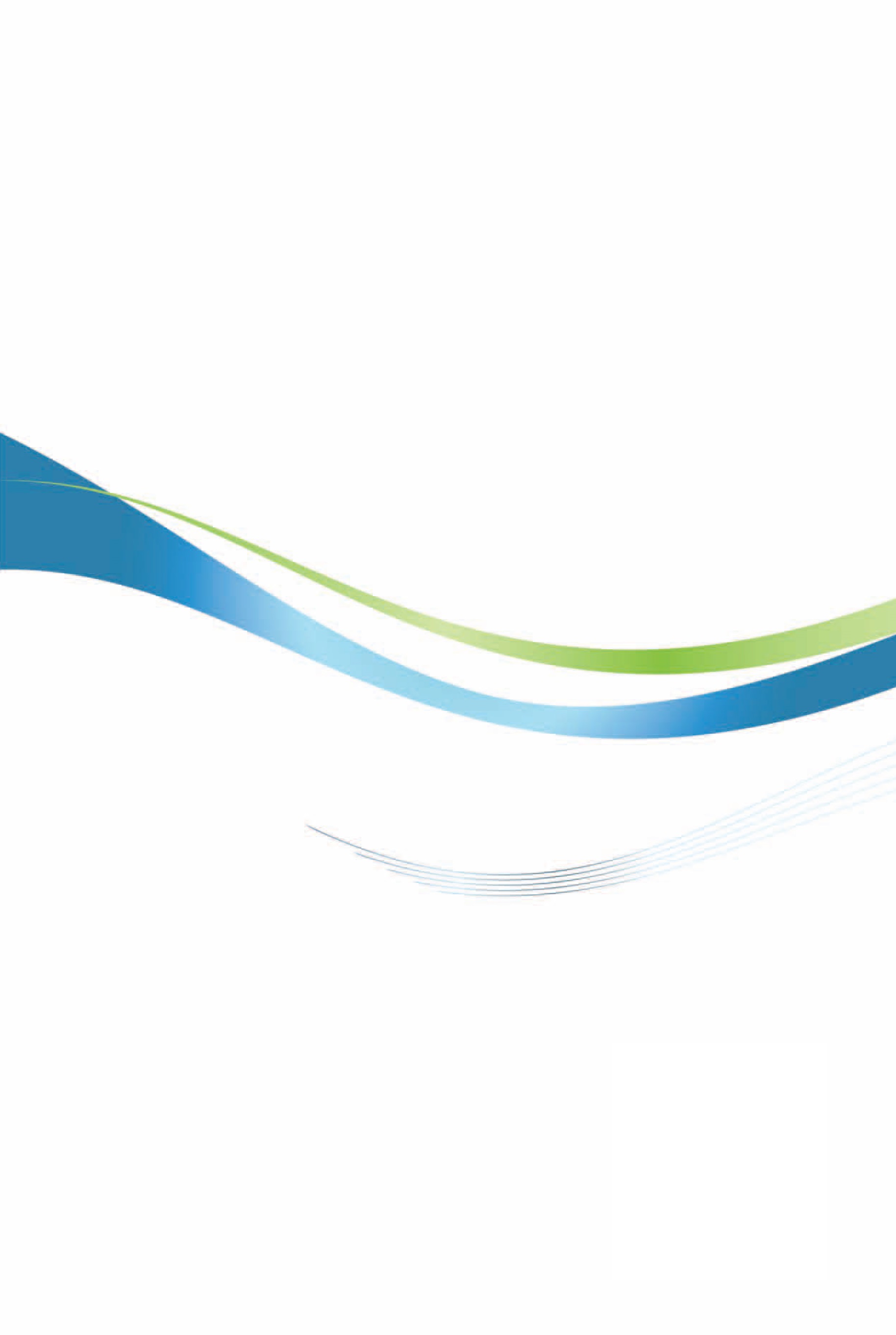 美國投資環境簡介（三）Investment Guide to U.S.A 3經濟部投資業務處  編印感謝駐亞特蘭大辦事處經濟組協助本書編撰自　然　人　文自　然　人　文地理環境位於北美洲，東濱大西洋，西濱太平洋，北與加拿大接壤，南接墨西哥。中部多平原，西部多山，整體而言地勢和緩。國土面積9,833,517平方公里氣候氣候大致溫和，僅夏威夷與佛羅里達州為熱帶氣候，阿拉斯加有極地氣候。種族白人、黑人、亞洲人、拉丁美洲裔、原住民為印地安人人口結構迄2020年3月底，美國總人口約為331,002,651人，為全球人口第3多的國家。美國都市化程度高，84.6%人口居住於城市及其近郊，遠高於全球平均值54%。加州及德州為美國人口最多的州，紐約市是人口最多的都市。教育普及程度識字率99%語言英語宗教基督教、天主教、印度教、伊斯蘭教、佛教、猶太教首府及重要城市首都為華盛頓特區，主要城市包括：紐約、洛杉磯、芝加哥等政治體制聯邦總統制投資主管機關美國商務部經　濟　概　況經　濟　概　況幣制美元國內生產毛額US$ 21.49兆元（2019）經濟成長率2.3 %（2019）平均國民所得US$ 6萬5,116元（2019.12）匯率1美元兌換30.15新臺幣（2020.3）利率聯準會基準利率為0-2.5%（2020.3）通貨膨脹率2.3%（2020.3）產值最高前5大產業金融暨房地產服務業、製造業、專業及商業服務業、政府部門、教育暨醫療服務及社會扶助業出口總金額US$ 1兆6,450億元（2019）主要出口產品運輸設備、電腦及電子產品、化學品、機械、石油及煤產品、農產品、食品、電機產品、鍛造金屬產品、原油及天然氣主要出口國家加拿大、墨西哥、中國大陸、日本、英國、德國、韓國、荷蘭、巴西、香港、法國、新加坡、印度、比利時、臺灣（2019）進口總金額US$ 2兆5,336億元（2019）主要進口產品電腦設備及零件、運輸設備、化學品、機械、原油及天然氣、電機設備、金屬產品、紡織品、食品、塑膠製品、石油及煤產品、家具產品主要進口國家中國大陸、墨西哥、加拿大、日本、德國、韓國、英國、愛爾蘭、義大利、印度、法國、越南、臺灣（2019）自  然 人  文自  然 人  文地理環境位於美國東南區樞紐位置土地面積59,425平方英哩氣候夏季氣溫平均73℉至85℉，冬季為41℉-56℉，春季期間短且多風暴雨。種族以白種人為主，其次為非洲裔人口結構1,073萬人，成長率2.06%，排名全美第8名，其中白人占59.04%、黑人占31.46%、西語裔占8.8%、亞裔占3.91%。教育普及程度25歲以上州民中87.6%擁有高中文憑、31.9%擁有學士學位、12.3%擁有碩士或博士學位。語言英語宗教79%為基督教，3%其他宗教，其餘無特定宗教信仰首府及重要城市首府為亞特蘭大，其他重要城市包括Columbus、Savannah、Athens、Augusta。政治體制與其他州相同，採行政、立法、司法三權分立；州長為最高行政機關首長；立法部門則由參議院及眾議院組成；司法部門以最高法院為最高司法機關。投資主管機關1. Georgia Department of Economic Development經濟發展廳。2. Georgia Department of Agriculture農業廳：經營雜貨批發及食品加工公司，須向該廳申請用地許可。經  濟  概  況經  濟  概  況幣制美金國內生產毛額6,070億美元，排名全美第9名，占全美GDP之2.8%（2019）、5,675億美元（2018）、5,484億美元2.8%（2017）經濟成長率2.0%（2019）、2.3%（2018）、2.7%（2017）平均國民所得48,199美元，排名全美第38名（2019）、45,979美元（2018）、43,270美元（2017）產值最高前五種產業汽車產業、專業和商業服務、資訊業、批發貿易、運輸/倉儲業出口總金額412億2,458萬美元（2019）（成長2%）、406億1,332萬美元（2018）、372億2,415萬美元（2017）主要出口產品交通運輸設備（28%）、非電機設備（11.6%）、化學品（8.6%）、紙類產品（8.3%）、電腦及電子產品（7.3%）主要出口國家加拿大、墨西哥、德國、中國大陸、新加坡，臺灣為該州第22大出口市場進口總金額1,021億4,196萬美元（2019）（成長3.43%）、987億8,181萬美元（2018）、914億1,257萬美元（2017）主要進口產品交通運輸設備（20.6%）、非電機設備（12.3%）、電腦及電子產品（9.5%）、化學品（7.9%）、電動設備/電器及其零組件（7.2%）主要進口國家中國大陸、德國、墨西哥、南韓、日本，臺灣為該州第10大進口來源國（2019）投資金額所得稅抵減額低度開發地區500萬美元10%中度開發地區1,000萬美元8%高度開發地區2,000萬美元6%州名20192020喬治亞州$5.15 （Employers subject to Fair Labor Standards Act must pay the $7.25 Federal minimum wage.）$5.15 （Employers subject to the Fair Labor Standards Act must pay the $7.25 Federal minimum wage）阿拉巴馬州$7.25 （Federal, no state minimum）$7.25 （Federal, no state minimum）肯塔基州$7.25$7.25北卡州$7.25$7.25南卡州$7.25 （Federal, no state minimum）$7.25 （Federal, no state minimum）田納西州$7.25 （Federal, no state minimum）$7.25 （Federal, no state minimum）佛羅里達州$8.46$8.56州別州課銷售稅個人所得稅州課公司所得稅喬治亞4.00%5.75%5.75%阿拉巴馬4.00%5.00%6.50%肯塔基6.00%5.00%5.00%北卡4.75%5.25%2.50%南卡6.00%7.00%5.00%田納西7.00%2.00%6.50%佛羅里達6.00%0.00%5.50%自  然 人  文自  然 人  文地理環境位於美東南地區，北與為田納西州接壤，南與佛州西北為鄰，東邊為喬治亞州，西臨密西西比州。土地面積52,420平方英哩氣候氣候溫和，夏天平均溫度華氏80度，冬天平均溫度華氏46度，平均年降雨量56英吋。種族以白種人為主人口結構490萬人，成長率0.42%，排名全美第24名，其中白人占68.19%、黑人占26.58%、亞裔1.33、其他3.89%。教育普及程度25歲以上州民中86.6%擁有高中文憑、25.5%擁有學士學位、9.5%擁有碩士或博士學位。語言英語宗教86%為基督徒，12%無特殊宗教信仰首府及重要城市Montgomery市，為汽車製造、醫療器材、鐵路器材維修、食品加工、塑膠等工業重鎮，其他工商業中心包括Birmingham、Mobile、Huntsville等。政治體制與其他州相同，採行政、立法、司法三權分立；州長為最高行政機關首長；立法部門則由參議院及眾議院組成；司法部門以最高法院為最高司法機關。投資主管機關1. Alabama Development Office    International Trade Division   Alabama Center for Commerce2. Alabama Foreign Trade Relations Commission3. Alabama World Trade Association經  濟  概  況經  濟  概  況幣制美金國內生產毛額2,280億美元，排名全美第27名，占全美GDP之1.0%（2019）、2,165億美元（2018）、2,109億美元（2017）經濟成長率2.3%（2019）、1.7%（2018）、1.7%（2017）平均國民所得43,880美元，排名全美第48名（2019）、39,523美元（2018）、39,476美元（2017）產值最高前五種產業汽車製造業、化學塑膠業、專業與商業服務、航太工業、休旅業出口總金額207億4,754萬美元（2019）（下跌3%）、214億1,673萬美元（2018）、217億221萬美元（2017）主要出口產品交通工具（49.4%）、化學品（10.9%）、礦石（6.7%）、金屬製品（5.8%）、紙類產品（5%）主要出口國家加拿大、德國、墨西哥、中國大陸、日本，臺灣為該州第23大出口市場（2019）進口總金額284億3,770萬美元（2019）（成長8.45%）、262億2,075萬美元（2018）、236億4,166萬美元（2017）主要進口產品交通工具（32%）、非電機設備（9.7%）、石油/汽油（8.5%）、金屬製品（7.3%）、電腦及電子產品（6.5%）主要進口國家墨西哥、南韓、中國大陸、德國、加拿大，臺灣為該州第14大進口來源國（2019）州名20192020喬治亞州$5.15 （Employers subject to Fair Labor Standards Act must pay the $7.25 Federal minimum wage.）$5.15 （Employers subject to the Fair Labor Standards Act must pay the $7.25 Federal minimum wage）阿拉巴馬州$7.25 （Federal, no state minimum）$7.25 （Federal, no state minimum）肯塔基州$7.25$7.25北卡州$7.25$7.25南卡州$7.25 （Federal, no state minimum）$7.25 （Federal, no state minimum）田納西州$7.25 （Federal, no state minimum）$7.25 （Federal, no state minimum）佛羅里達州$8.46$8.56州別州課銷售稅個人所得稅州課公司所得稅喬治亞4.00%5.75%5.75%阿拉巴馬4.00%5.00%6.50%肯塔基6.00%5.00%5.00%北卡4.75%5.25%2.50%南卡6.00%7.00%5.00%田納西7.00%2.00%6.50%佛羅里達6.00%0.00%5.50%自  然 人  文自  然 人  文地理環境位於美國中西部土地面積40,410平方哩（全美排名第37大州）氣候氣溫適中，多雨種族以白種人為主人口結構449萬人，成長率0.7%，排名全美第26名，其中白人占87.08%、黑人占7.98%、亞裔占1.41%。教育普及程度25歲以上州民中86.8%擁有高中文憑、24.8%擁有學士學位、10.3%擁有碩士或博士學位。語言英語宗教76%為基督徒，2%其他宗教，22%無特殊宗教信仰首府及重要城市首府為法蘭克福市（Frankfort），工商業中心包括：法蘭克福市、Louisville、Lexington（為全美商業開銷排名第二低的大都會區）。政治體制與其他州相同，採行政、立法、司法三權分立；州長為最高行政機關首長；立法部門則由參議院及眾議院組成；司法部門以最高法院為最高司法機關。投資主管機關Kentucky Cabinet for Economic DevelopmentDepartment經  濟  概  況經  濟  概  況幣制美金國內生產毛額2,138億美元，排名全美第28名，占全美GDP之1.0%（2019）、2,087億美元（2018）、2,032億美元（2017）經濟成長率1.1%（2019）、1.7%（2018）、1.6%（2017）平均國民所得44,017美元，排名全美第46名（2019）、41,463美元（2018）、39,393美元（2017）產值最高前五種產業汽車製造業、製造機械、批發零售業、金融服務業、化學製品業出口總金額330億9,489萬美元（2019）（成長4%）、317億5,717萬美元（2018）、308億8,073萬美元（2017）主要出口產品交通工具（58.1%）、化學品（13.9%）、電腦及電子產品（6.2%）、非電機設備（4.7%）、雜項製品（2.6%）主要出口國家加拿大、英國、法國、巴西、墨西哥，臺灣為該州第21大出口市場（2019）進口總金額568億7,995萬美元（2019）（成長4.44%）、544億5,670萬美元（2018）、470億7,424萬美元（2017）主要進口產品化學品（25.8%）、電腦及電子產品（16.6%）、交通工具（15.9%）、非電機設備（9.5%）、電器用品及其零組件（4%）主要進口國家墨西哥、中國大陸、日本、瑞士、愛爾蘭，臺灣為該州第17大進口來源國（2019）Number of UnitsNumber TaxingRange Of RatesCites440690.25% to 2.5%Urban Counties112.25%Counties119400.25% to 1.5%School Districts17660.5% to 0.75%Shares of StockTax Per ShareFirst 20,000$0.0120,001 thru 200,0000.005Over 200,0000.002Minimum tax10.00Class of PropertyStateCountyCitySchoolTotalReal Estate, Mobile homes$0.163$0.209$0.218$0.469$1.059Motor Vehicles0.4500.2270.2500.5401.467Historic Motor Vehicle0.250NoneNoneNone0.250Other Personal Property0.4500.2300.2480.4751.403Stocks, Bonds, Notes,0.250NoneNoneNone0.250Mortgages HeldAnnuities0.001NoneNoneNone0.001Tax RatesFirst $3,0002%Next $1,0003%Next $1,0004%Next $3,0005%Over $8,0006%州名20192020喬治亞州$5.15 （Employers subject to Fair Labor Standards Act must pay the $7.25 Federal minimum wage.）$5.15 （Employers subject to the Fair Labor Standards Act must pay the $7.25 Federal minimum wage）阿拉巴馬州$7.25 （Federal, no state minimum）$7.25 （Federal, no state minimum）肯塔基州$7.25$7.25北卡州$7.25$7.25南卡州$7.25 （Federal, no state minimum）$7.25 （Federal, no state minimum）田納西州$7.25 （Federal, no state minimum）$7.25 （Federal, no state minimum）佛羅里達州$8.46$8.56州別州課銷售稅個人所得稅州課公司所得稅喬治亞4.00%5.75%5.75%阿拉巴馬4.00%5.00%6.50%肯塔基6.00%5.00%5.00%北卡4.75%5.25%2.50%南卡6.00%7.00%5.00%田納西7.00%2.00%6.50%佛羅里達6.00%無5.50%自  然 人  文自  然 人  文地理環境位於美東各州之中心，東邊為大西洋（海岸線達3,000哩），北與維吉尼亞州為界，西邊為田納西州，南與南卡羅來納州及喬治亞州接壤。土地面積52,669平方英哩（美國第28大州）氣候四季分明，冬暖夏涼，氣溫平均華氏22℉-92℉之間，年降雨量約45吋，降雪量平均約5-6吋。種族以白種人為主人口結構1,061萬人，成長率2.2%，排名全美第9名，其中白人占68.87%、黑人占21.46%、亞裔占2.78%。教育普及程度25歲以上州民中88.2%擁有高中文憑、31.9%擁有學士學位、11.4%擁有碩士或博士學位。語言英語宗教77%為基督徒，3%其他宗教，20%無特殊宗教信仰首府及重要城市首府為Raleigh，其他工商業中心包括：Charlotte、Raleigh、Durham、Chapel Hill、Greensboro、Winston-Salem、High Point。政治體制與其他州相同，採行政、立法、司法三權分立；州長為最高行政機關首長；立法部門則由參議院及眾議院組成；司法部門以最高法院為最高司法機關。投資主管機關州務卿辦公室（North Carolina Secretary of State）北卡州經濟發展機構（Economic Development Partnership of North Carolina , EDPNC）經  濟  概  況經  濟  概  況幣制美金國內生產毛額5,858億美元，排名全美第12名，占全美GDP之2.7%（2019）、5,535億美元（2018）、5,370億美元（2017）經濟成長率2.3%（2019）、1.9%（2018）、1.9%（2017）平均國民所得47,803美元，排名全美第41名（2019）、45,142美元（2018）、43,303美元（2017）產值最高前五種產業金融業、服務業、交通工具製造業、資訊業、加工金屬產品出口總金額343億5,708萬美元（2019）（成長5%）、327億2,977萬美元（2018）、326億2,249萬美元（2017）主要出口產品化學品（25.7%）、交通運輸設備（15.5%）、非電機設備（12.2%）、電腦和電子產品（6.4%）、紡織品（5.9%）主要出口國家加拿大、墨西哥、中國大陸、法國、沙烏地阿拉伯，臺灣為該州第21大出口市場（2019）進口總金額596億356萬美元（2019）（成長11.58%）、534億2,974萬美元（2018）、473億8,460萬美元（2017）主要進口產品化學品（19.5%）、非電機設備（12%）、成衣製品（11.6%）、電腦和電子產品（11.2%）、交通運輸設備（8.4%）主要進口國家中國大陸、墨西哥、德國、加拿大、日本，臺灣為該州第15大進口來源國（2019）地點最低創造就業數最低平均工資資本投資金額第1級縣125全縣平均工資的105%≥1萬美元第2級縣150全縣平均工資的110%≥1萬美元第3級縣200全縣平均工資的115%≥1萬美元地點最低創造就業數最低平均工資匹配激勵措施（地方政府∶州）第1級縣20等同全縣平均工資1:3第2級縣20等同全縣平均工資1:2第3級縣40全縣平均工資的110%1:1州名20192020喬治亞州$5.15 （Employers subject to Fair Labor Standards Act must pay the $7.25 Federal minimum wage.）$5.15 （Employers subject to the Fair Labor Standards Act must pay the $7.25 Federal minimum wage）阿拉巴馬州$7.25 （Federal, no state minimum）$7.25 （Federal, no state minimum）肯塔基州$7.25$7.25北卡州$7.25$7.25南卡州$7.25 （Federal, no state minimum）$7.25 （Federal, no state minimum）田納西州$7.25 （Federal, no state minimum）$7.25 （Federal, no state minimum）佛羅里達州$8.46$8.56州別州課銷售稅個人所得稅州課公司所得稅喬治亞4.00%5.75%5.75%阿拉巴馬4.00%5.00%6.50%肯塔基6.00%5.00%5.00%北卡4.75%5.25%2.50%南卡6.00%7.00%5.00%田納西7.00%2.00%6.50%佛羅里達6.00%無5.50%自  然 人  文自  然 人  文地理環境位於美國東海岸，南與喬治亞州接壤，北與北卡羅來納州為界，東邊為大西洋。土地面積32,020平方英哩氣候夏季氣溫平均華氏75度，冬季為華氏40度，冬季在12月至次年2月間降雪機會不大。種族以白種人為主人口結構521萬人，成長率2.48%，排名全美第23名，其中白人占67.25%、黑人占27.03%、亞裔占1.52%。教育普及程度25歲以上州民中88.4%擁有高中文憑、28.3%擁有學士學位、10.4%擁有碩士或博士學位。語言英語宗教78%為基督徒，3%其他宗教，19%無宗教首府及重要城市首府為Columbia，其他工商業中心包括：Charleston、Florence、Greenville、Spartanburg、Myrtle Beach。政治體制與其他州相同，採行政、立法、司法三權分立；州長為最高行政機關首長；立法部門則由參議院及眾議院組成；司法部門以最高法院為最高司法機關。投資主管機關州務卿辦公室（Secretary of State）審核公司章程及外國公司在南卡州營業之申請南卡州商務廳（South Carolina Department of Commerce）經  濟  概  況經  濟  概  況幣制美金國內生產毛額2,366億美元，排名全美第26名，占全美GDP之1.1%（2019）、2,247億美元（2018）、2,178億美元，（2017）經濟成長率3.0%（2019）、2.0%（2018）、2.1%（2017）平均國民所得45,314美元，排名全美第44名（2019）、39,673美元（2018）、40,421美元（2017）產值最高前五種產業汽車製造業、化學品、紡織業、觀光業、農業出口總金額414億5,552萬美元（2019）（成長20%）、346億3,703萬美元（2018）、322億3,207萬美元（2017）主要出口產品運輸設備（60.8%）、化學品（7.5%）、塑膠和橡膠產品（6%）、非電機設備（4.6%）、電腦及電子產品（3.6%）主要出口國家中國大陸、德國、加拿大、阿聯、日本，臺灣為該州第10大出口市場（2019）進口總金額423億1,477萬美元（2019）（成長5.29%）、401億8,658萬美元（2018）、375億395萬美元（2017）主要進口產品運輸設備（18.5%）、非電機設備（16.8%）、化學品（11.7%）、電動設備/電器及其零組件（7.9%）、電腦及電子產品（7.4%）主要進口國家德國、中國大陸、墨西哥、加拿大、日本，臺灣為該州第15進口來源國（2019）公司所在地經濟開發程度（註）新就業機會抵減稅額（美元）新就業機會最低標準已開發1,50010中度開發2,50010低度開發3,50010極低度開發4,50010州名20192020喬治亞州$5.15 （Employers subject to Fair Labor Standards Act must pay the $7.25 Federal minimum wage.）$5.15 （Employers subject to the Fair Labor Standards Act must pay the $7.25 Federal minimum wage）阿拉巴馬州$7.25 （Federal, no state minimum）$7.25 （Federal, no state minimum）肯塔基州$7.25$7.25北卡州$7.25$7.25南卡州$7.25 （Federal, no state minimum）$7.25 （Federal, no state minimum）田納西州$7.25 （Federal, no state minimum）$7.25 （Federal, no state minimum）佛羅里達州$8.46$8.56州別州課銷售稅個人所得稅州課公司所得稅喬治亞4.00%5.75%5.75%阿拉巴馬4.00%5.00%6.50%肯塔基6.00%5.00%5.00%北卡4.75%5.25%2.50%南卡6.00%7.00%5.00%田納西7.00%2.00%6.50%佛羅里達6.00%無5.50%自  然 人  文自  然 人  文自  然 人  文地理環境東與北卡羅來納州為鄰，西隔密西西比河與阿肯色州及密蘇里州相望，南與密西西比州、阿拉巴馬州及喬治亞州接壤，北邊與維吉尼亞州及肯塔基州相鄰。東與北卡羅來納州為鄰，西隔密西西比河與阿肯色州及密蘇里州相望，南與密西西比州、阿拉巴馬州及喬治亞州接壤，北邊與維吉尼亞州及肯塔基州相鄰。土地面積42,144平方英哩42,144平方英哩氣候全年平均氣溫華氏58度，冬季及春天為洪水季節，夏季有雷陣雨。全年平均氣溫華氏58度，冬季及春天為洪水季節，夏季有雷陣雨。種族以白種人為主以白種人為主人口結構689萬人，成長率1.88%，排名全美第16名，其中白人占77.67%、黑人占16.8%、亞裔占1.7%。689萬人，成長率1.88%，排名全美第16名，其中白人占77.67%、黑人占16.8%、亞裔占1.7%。教育普及程度25歲以上州民中87.8%擁有高中文憑、27.5%擁有學士學位、10.2%擁有碩士或博士學位。25歲以上州民中87.8%擁有高中文憑、27.5%擁有學士學位、10.2%擁有碩士或博士學位。語言英語英語宗教81%為基督徒，3%其他宗教，14%無特殊宗教信仰81%為基督徒，3%其他宗教，14%無特殊宗教信仰首府及重要城市首府為Nashville，其他工商業中心包括：Memphis、Nashville、Knoxville、Chattanooga、Clarksville、Murfreesboro首府為Nashville，其他工商業中心包括：Memphis、Nashville、Knoxville、Chattanooga、Clarksville、Murfreesboro政治體制與其他州相同，採行政、立法、司法三權分立；州長為最高行政機關首長；立法部門則由參議院及眾議院組成；司法部門以最高法院為最高司法機關。與其他州相同，採行政、立法、司法三權分立；州長為最高行政機關首長；立法部門則由參議院及眾議院組成；司法部門以最高法院為最高司法機關。投資主管機關田納西州經濟發展廳（Tennessee Dept. of Economic and Community Development）田納西州經濟發展廳（Tennessee Dept. of Economic and Community Development）經  濟  概  況經  濟  概  況經  濟  概  況幣制幣制美金國內生產毛額國內生產毛額3,783億美元，排名全美第18名，占全美GDP之1.7%（2019）、3,656億美元（2018）3,413億美元（2017）經濟成長率經濟成長率2.2%（2019）、2.0%（2018）、2.1%（2017）平均國民所得平均國民所得48,761美元，排名全美第35名（2019）、45,695美元（2018）、44,266美元（2017）產值最高前五種產業產值最高前五種產業製藥、貿易、運輸、營造、通訊出口總金額出口總金額310億6,810萬美元（2019）（下跌5%）、327億1,053萬美元（2018）、332億4,612萬美元（2017）主要出口產品主要出口產品交通運輸設備（19.2%）、化學品（15.3%）、電腦和電子產品（14.3%）、雜項製品（14%）、非電機設備（8.5%）主要出口國家主要出口國家加拿大、墨西哥、中國大陸、日本、荷蘭，臺灣為該州第28大出口市場（2019）進口總金額進口總金額872億2,793萬美元（2019）（成長1.25%）、861億4,321萬美元（2018）、788億1,580萬美元（2017）主要進口產品主要進口產品電腦和電子產品（25.3%）、交通運輸設備（20.2%）、化學品（20.1%）、非電機設備（6.6%）、電動設備/電器及其零組件（4.5%）主要進口國家主要進口國家中國大陸、日本、墨西哥、愛爾蘭、加拿大，臺灣為該州第8大進口來源國（2019）Domestic For-Profit or Non-Profit Corporation$100.00Domestic Limited Partnership50.00Domestic Limited Liability Company50.00（per member）*Foreign For-Profit or Non-Profit Corp.600.00Foreign Limited Partnership300.00Foreign Limited Liability Company50.00（per member）*Domestic and Foreign Limited Liability50.00（per member）**Partnership* $50 per member on the date of filing, with a minimum fee of $300 and a maximum of $3,000.**$50 per member on the date of filing, with a minimum fee of $250 and a maximum of $2,500.州名20192020喬治亞州$5.15 （Employers subject to Fair Labor Standards Act must pay the $7.25 Federal minimum wage.）$5.15 （Employers subject to the Fair Labor Standards Act must pay the $7.25 Federal minimum wage）阿拉巴馬州$7.25 （Federal, no state minimum）$7.25 （Federal, no state minimum）肯塔基州$7.25$7.25北卡州$7.25$7.25南卡州$7.25 （Federal, no state minimum）$7.25 （Federal, no state minimum）田納西州$7.25 （Federal, no state minimum）$7.25 （Federal, no state minimum）佛羅里達州$8.46$8.56州別州課銷售稅個人所得稅州課公司所得稅喬治亞4.00%5.75%5.75%阿拉巴馬4.00%5.00%6.50%肯塔基6.00%5.00%5.00%北卡4.75%5.25%2.50%南卡6.00%7.00%5.00%田納西7.00%2.00%6.50%佛羅里達6.00%無5.50%自  然 人  文自  然 人  文地理環境北與喬治亞州、阿拉巴馬州接壤，係一半島，東邊為大西洋，西邊為墨西哥灣土地面積65,758平方英哩氣候亞熱帶型氣候，冬天溫度攝氏12-19度，夏季平均溫度攝氏28度種族以白種人為主人口結構2,199萬人，成長率3.26%，排名全美第3名，其中白人占75.39%、黑人占16.1%、亞裔占2.71%教育普及程度25歲以上州民中88.5%擁有高中文憑、30.4%擁有學士學位、11.3%擁有碩士或博士學位語言英語宗教70%為基督徒，6%其他宗教，24%無特殊宗教信仰首府及重要城市首府為Tallahassee，其他工商業中心包括：邁阿密（以貿易、觀光、金融業為主）、奧蘭多（觀光業為主）、Tampa、Ft. Lauderdale、Jacksonville等。政治體制與其他州相同，採行政、立法、司法三權分立；州長為最高行政機關首長；立法部門則由參議院及眾議院組成；司法部門以最高法院為最高司法機關。投資主管機關Florida Department of State, Division of CorporationsEnterprise Florida（佛羅里達經濟發展機構）經  濟  概  況經  濟  概  況幣制美金國內生產毛額10,767億美元，排名全美第4名，占全美GDP之5.0%（2019）、10,022億美元（2018）、9,680億美元（2017）經濟成長率2.8%（2019）、2.4%（2018）、2.7%（2017）平均國民所得51,989美元，排名全美第28名（2019）、47,101美元（2018）、46,858美元（2017）產值最高前五種產業觀光業、房地產業、機械設備、專業和商業服務、零售批發業出口總金額560億3,795萬美元（2019）（下跌2%）、572億3,664萬美元（2018）、550億2,982萬美元（2017）主要出口產品電腦和電子產品（21.6%）、交通運輸設備（19.6%）、化學品（10.6%）、非電機設備（9.2%）、雜項製品（6.2%）主要出口國家巴西、加拿大、墨西哥、哥倫比亞、智利，臺灣為該州第40大出口市場（2019）進口總金額817億4,207萬美元（2019）（成長1.43%）、805億8,195萬美元（2018）、753億8,204萬美元（2017）主要進口產品交通運輸設備（14.1%）、電腦和電子產品（13%）、非電機設備（6.7%）、化學品（6.1%）、農產品（6.1%）主要進口國家中國大陸、墨西哥、加拿大、德國、巴西，臺灣為該州第17大進口來源國（2019）州名20192020喬治亞州$5.15 （Employers subject to Fair Labor Standards Act must pay the $7.25 Federal minimum wage.）$5.15 （Employers subject to the Fair Labor Standards Act must pay the $7.25 Federal minimum wage）阿拉巴馬州$7.25 （Federal, no state minimum）$7.25 （Federal, no state minimum）肯塔基州$7.25$7.25北卡州$7.25$7.25南卡州$7.25 （Federal, no state minimum）$7.25 （Federal, no state minimum）田納西州$7.25 （Federal, no state minimum）$7.25 （Federal, no state minimum）佛羅里達州$8.46$8.56州別州課銷售稅個人所得稅州課公司所得稅喬治亞4.00%5.75%5.75%阿拉巴馬4.00%5.00%6.50%肯塔基6.00%5.00%5.00%北卡4.75%5.25%2.50%南卡6.00%7.00%5.00%田納西7.00%2.00%6.50%佛羅里達6.00%無5.50%年度件數金額（千美元）196911001971110019721440197325611974210019750800197631,195197731,650197813,270197916201980835,130198151,645198222,500198322,85819841330,53019851535,69019861645,96719872170,058198842123,335198955508,7321990114428,6901991127297,795199284193,026199386529,063199470143,884199597248,2131996174271,3291997335547,4161998401598,5911999345445,0812000801861,63820017421,092,7482002449577,7812003229466,6412004267557,0362005155314,6352006127484,6172007941,346,020200867399,5762009491,113,917201039490,730201144 730,069 201254144,137201367416,023201483282,293201553362,479201667319,768201776836,6412018832,038,975201980 561,029 總計5,653 17,965,124 年　　度業　　別累計至2019累計至2019201920192018201820172017年　　度業　　別件數金額件數金額件數金額件數金額合計5,653 17,965,124 80 561,029 83 2,038,975 76 836,641 農林漁牧業4 3,092 0 0 0 0 0 0 礦業及土石採取業17 171,410 0 0 0 0 0 0 製造業3,212 9,351,722 27 244,152 25 1,478,281 29 291,478 　食品製造業21 54,467 1 990 0 0 0 507 　飲料製造業1 200 1 200 0 0 0 0 　菸草製造業0 0 0 0 0 0 0 0 　紡織業42 477,788 0 0 0 0 1 200 　成衣及服飾品製造業3 11,150 0 0 0 0 0 0 　皮革、毛皮及其製品製造業2 188 0 0 0 0 0 0 　木竹製品製造業192 403,373 0 0 0 0 0 0 　紙漿、紙及紙製品製造業11 32,835 1 26,000 0 0 0 0 　印刷及資料儲存媒體複製業4 8,950 0 0 0 0 0 0 　石油及煤製品製造業10 68,381 0 4,628 0 15,563 0 3,606 　化學材料製造業145 691,722 2 11,931 0 0 1 6,700 　化學製品製造業18 169,363 0 0 0 0 0 0 　藥品製造業322 587,504 1 10,150 4 14,800 4 6,368 　橡膠製品製造業4 77,434 0 0 1 52,000 0 0 　塑膠製品製造業45 754,617 1 115,103 1 5,399 1 214,360 　非金屬礦物製品製造業86 208,260 0 0 0 0 2 3,750 　基本金屬製造業8 1,005,516 1 250 2 1,000,000 0 0 　金屬製品製造業27 808,435 0 1,500 1 345,800 0 6,000 　電子零組件製造業1,140 1,749,725 0 1,614 3 6,000 5 14,087 　電腦、電子產品及光學製品製造業905 1,365,844 7 55,928 8 22,789 5 14,653 　電力設備製造業99 205,649 4 6,735 1 1,300 2 5,873 　機械設備製造業55 282,197 3 3,700 0 7,000 3 6,498 　汽車及其零件製造業12 25,707 0 0 0 0 2 700 　其他運輸工具製造業17 188,232 0 750 0 300 0 7,000 　家具製造業2 128,690 0 0 0 0 0 0 　其他製造業38 39,688 5 4,673 4 7,331 3 1,175 　產業用機械設備維修及安裝業3 5,805 0 0 0 0 0 0 電力及燃氣供應業0 0 0 0 0 0 0 0 用水供應及污染整治業8 33,043 0 0 0 0 0 0 營造業16 79,401 0 0 2 21,371 0 5,000 批發及零售業630 1,912,473 22 35,153 21 222,162 17 72,219 運輸及倉儲業25 129,405 0 0 2 16,123 0 0 住宿及餐飲業10 35,202 2 360 0 0 1 1,340 資訊及通訊傳播業1,149 1,705,764 11 87,909 10 69,653 12 61,977 金融及保險業269 3,714,829 5 154,935 15 146,389 10 385,124 不動產業40 167,554 2 22,294 2 23,130 1 12,553 專業、科學及技術服務業163 239,507 10 15,766 2 17,000 4 6,050 支援服務業33 29,429 0 0 2 71 1 150 公共行政及國防；強制性社會安全0 0 0 0 0 0 0 0 教育服務業3 31,100 0 0 0 10,000 0 0 醫療保健及社會工作服務業36 113,365 0 160 2 31,328 0 0 藝術、娛樂及休閒服務業2 2,722 0 0 0 1,819 0 0 其他服務業36 245,108 1 300 0 1,649 1 750 